657 Sayılı Devlet Memurları Kanunu, 926 Sayılı Türk Silahlı Kuvvetleri Personel Kanunu, 2802 Sayılı Hakimler ve Savcılar Kanunu, 2914 Sayılı Yükseköğretim Personel Kanunu, 5434 Sayılı T.C. Emekli Sandığı Kanunu ile Diğer Bazı Kanun ve Kanun Hükmünde Kararnamelerde Değişiklik Yapılması, Devlet Memurları ve Diğer Kamu Görevlilerine Memuriyet Taban Aylığı ve Kıdem Aylığı ile Ek Tazminat Ödenmesi Hakkında Kanun Hükmünde KararnameMevzuat No375Kabul Tarihi27.06.1989Resmi Gazete No20211 (Mükerrer)Resmi Gazete Tarihi30.06.1989657 sayılı Devlet Memurları Kanunu, 926 sayılı Türk Silahlı Kuvvetleri Personel Kanunu, 2802 sayılı Hakimler ve Savcılar Kanunu, 2914 sayılı Yükseköğretim Personel Kanunu, 5434 sayılı T.C. Emekli Sandığı Kanunu ile diğer bazı Kanun ve Kanun Hükmünde Kararnamelerde Değişiklik yapılması, Devlet memurları ve diğer kamu görevlilerine memuriyet taban aylığı ve kıdem aylığı ile ek tazminat ödenmesi 12.3.1986 tarihli ve 3268 sayılı, 9.4.1987 tarihli ve 3347 sayılı, 12.10.1988 tarihli ve 3479 sayılı, 1.6.1989 tarihli ve 3569 sayılı Kanunların verdiği yetkiye dayanılarak, Bakanlar Kurulunca 27/6/1989 tarihinde kararlaştırılmıştır.Madde 1 - (Değişik madde: 05.07.1991 - 433 S.KHK/Madde 11) (İptal: Anayasa Mahkemesi 05/05/1992 tarih ve E. 1991/33, K.1992/32)(Yeniden düzenlenen madde: 18.05.1994 - 527 S.KHK/Madde 28)A) Aylıklarını 657 sayılı Devlet Memurları Kanunu, 926 sayılı Türk Silahlı Kuvvetleri Personel Kanunu, 3269 sayılı Uzman Erbaş Kanunu, 3466 sayılı Uzman Jandarma Kanunu, 2914 sayılı Yükseköğretim Personel Kanunu ve 2802 sayılı Hakimler ve Savcılar Kanununa göre almakta olan personele 1000 gösterge rakamı üzerinden memuriyet taban aylığı ödenir.Birinci fıkra kapsamına girenlere her bir hizmet yılı için 15 gösterge rakamı karşılığı kıdem aylığı ödenir. Ancak 25 ve daha fazla hizmet yılını dolduranlar için gösterge rakamı 375 olarak uygulanır.Hizmet yılları itibariyle ödenecek kıdem aylığının tesbitinde kazanılmış hak aylığının hesabında değerlendirilen süreler esas alınır. Memuriyet taban ve kıdem aylığı miktarları, bunların göstergelerine 657 sayılı Devlet Memurları Kanununun 154 üncü maddesine göre tesbit olunan katsayılar uygulanmak suretiyle belirlenir. Memuriyet taban aylığı göstergesi için farklı katsayı tespit edilebilir. Kıdem ve memuriyet taban aylığı göstergelerini üç katına kadar artırmaya Cumhurbaşkanı yetkilidir.Bu aylıklara hak kazanılmasında ve ödenmesinde 657 sayılı Devlet Memurları Kanunu ve diğer personel kanunlarının aylıklarla ilgili hükümleri uygulanır.Bu göstergeler 657 sayılı Kanun ve diğer personel kanunlarına ve kanun hükmünde kararnamelere göre her ne ad altında olursa olsun ödenmekte olan zam, tazminat, ödenek, ücret ve benzeri ödemelerin hesabında dikkate alınmaz.B) (Mülga fıkra: -3. bent hariç- : 21.03.2006 - 5473 S.K/Madde 11) ...3. Büyükelçiler, daimi delegeler, maslahatgüzarlar, askeri temsil heyetleri başkanları ve başkonsoloslar hariç olmak üzere sürekli görevle yurtdışına atanan kapsama dahil personelden kendilerine yurtdışında gerek kamu kurum ve kuruluşunun mülkiyetinde bulunan gerek kiralanan konutların tahsis edilmesi halinde ilgili memurun emsal katsayılarına göre belirlenen yurtdışı net aylığının % 25’ini geçmemek üzere Maliye Bakanlığınca tesbit edilen tutarlar kadar kira bedeli alınır.Kira bedeli alınan konutların mefruşat, elektrik, su, gaz, telefon, garaj ve genel giderleri de ilgili personelce ayrıca karşılanır.C) (Ek bend: 04.07.2001 - 631 S.KHK/Madde 11) YÜRÜRLÜK BİLGİ (A) bendi kapsamına giren ve temsil tazminatı almayan personelden;1 - 7.000'den daha düşük göstergeler üzerinden makam veya yüksek hakimlik tazminatı öngörülen kadrolara atanmış olanlara, 15.000 gösterge rakamını geçmemek üzere Cumhurbaşkanınca tespit edilecek gösterge rakamlarının memur aylıklarına uygulanan katsayı ile çarpımı sonucunda bulunacak miktarda görev tazminatı ödenir.2 - (Mülga alt bend: 27.02.2008 - 5745 S.K/Madde 1) YÜRÜRLÜK ...3 - (1) numaralı alt bende göre ödenecek görev tazminatının uygulanmasına ilişkin esas ve usulleri tespit etmeye, çalışanlar ve emekliler için gösterge rakamları belirlemeye Cumhurbaşkanı yetkilidir.4 - (Ek alt bend: 08.01.2002 - 4736 S.K/Madde 8) YÜRÜRLÜK Görev tazminatı, damga vergisi hariç herhangi bir vergiye tabi tutulmaz ve bu tazminata hak kazanmada ve ödemelerde aylıklara ilişkin hükümler uygulanır.D) (Ek bend: 31.07.2003 - 4969 S.K/Madde 2) YÜRÜRLÜK (A) bendi kapsamına giren personel ile 22/01/1990 tarihli ve 399 sayılı Kanun Hükmünde Kararnameye ekli (II) sayılı cetvelde yer alan personel ve kamu kurumlarında işçi olarak istihdam edilenlerden; emekliliğini isteyen veya emekliye sevk olunanlara, haklarında toptan ödeme hükümleri uygulananlara, emekli iken yeniden hizmete alındıktan sonra cezaen olmamak üzere görevlerine son verilenlere, kendi kusurları olmaksızın sözleşmesi feshedilen veya hizmet sürelerinin bitiminde ayrılan sözleşmeli subay, sözleşmeli astsubay, uzman erbaş ve sözleşmeli erbaş ve erler ile terhis olan yedek subaylara, yedek astsubaylara ve bunlardan görevde iken ölenlerin kanuni mirasçılarına damga vergisi hariç herhangi bir vergiye tabi tutulmaksızın (12.105) gösterge rakamının memur aylık katsayısı ile çarpımı sonucu bulunacak tutarında tazminat ödenir. Toplu SözleşmeMadde 2 - (Değişik madde: 20.03.1997 - 570 S.KHK/Madde 15)Aylıklarını 657 sayılı Devlet Memurları Kanunu, 926 sayılı Türk Silahlı Kuvvetleri Personel Kanunu, 3269 sayılı Uzman Erbaş Kanunu, 3466 sayılı Uzman Jandarma Kanunu, 2802 sayılı Hakimler ve Savcılar Kanunu ve 2914 sayılı Yükseköğretim Personel Kanunu hükümlerine göre almakta olan personelden, (kadro karşılık gösterilmek suretiyle sözleşmeli olarak çalışan personel dahil), Maliye Bakanlığı ve Devlet Personel Başkanlığınca müştereken belirlenen dillerden yine bu iki kurum tarafından tespit olunan esas ve usuller çerçevesinde yapılan yabancı dil seviye tespiti sonunda her bir dil için (A) düzeyinde başarılı olanlara 1500, (B) düzeyinde başarılı olanlara 600, (C) düzeyinde başarılı olanlara 300 gösterge rakamının memur aylık katsayısı ile çarpımı sonucu bulunan tutarı geçmemek üzere Cumhurbaşkanı kararı ile belirlenecek miktarlarda aylık yabancı dil tazminatı ödenebilir.Ödenecek yabancı dil tazminatı farklı diller için farklı miktarlarda belirlenebileceği gibi, personelin görev yeri, kadro unvanı ve sorumluluğuna, bildiği yabancı dil sayısına ve düzeyine göre de farklı miktarlarda belirlenebilir.(Mülga 3. fıkra: 24.07.2008 - 5793 S.K/Madde 47) ...Bu madde uyarınca yapılan sınavlar beş yıl süreyle geçerlidir. Bu sürenin bitiminde sınava girmeyenlerin yabancı dil seviyeleri bir alt düzeye inmiş sayılır, seviyeleri (C) düzeyinde olanların yabancı dil tazminatları kesilir. Bu madde uyarınca yapılan sınavlara diğer mevzuatla yapılan atıflara ilişkin olarak da bu fıkra hükmü geçirlidir.Yabancı dil tazminatına hak kazanmada ve ödemelerde aylıklara ilişkin hükümler uygulanır ve damga vergisi hariç herhangi bir vergi ve kesintiye tabi tutulmaz.Madde 3 - (Mülga madde: 27.06.1989 - 375 S.KHK/Ek Madde 12) YÜRÜRLÜK ...Madde 4 - 657 sayılı Devlet Memurları Kanununun 36 ncı maddesinin "Ortak Hükümler" bölümünün (A) bendinin 11 inci fıkrasının "Bakanlıklar merkez kuruluşu stajyer kontrolörleri,..." ibaresinden sonra yer alan bölümü aşağıdaki şekilde değiştirilmiştir."Devlet Bütçe Uzman Yardımcıları, bakanlık ve bağlı kuruluşların A.T. Uzman Yardımcıları, Hazine ve Dış Ticaret Uzman Yardımcıları ile İçişleri Bakanlığı Planlama Uzman Yardımcılarının özel yeterlik sınavı yönetmeliklerine göre yapılacak yeterlik sınavı yönetmeliklerine göre yapılacak yeterlik sınavlarında başarı göstererek Müfettişliğe, Kaymakamlığa, Başbakanlık Uzmanlığına, Devlet Planlama Uzmanlığına, Devlet Personel Uzmanlığına, Bankalar Yeminli Murakıplığına, Hesap Uzmanlığına, Kontrolörlüğe, Devlet Bütçe Uzmanlığına, bakanlık ve bağlı kuruluşların A.T. Uzmanlığına, Hazine ve Dış Ticaret Uzmanlığına, İçişleri Bakanlığı Planlama Uzmanlığına, Dışişleri meslek memurluğunda ise Dışişleri Bakanlığınca sınavla girilmesi şart koşulan bir dereceye atanmaları sırasında ve bir defaya mahsus olmak üzere haklarında ayrıca bir derece yükselmesi uygulanır."Madde 5 - 657 sayılı Devlet Memurları Kanunun değişik 43 üncü maddesinin (B) fıkrasının (c) bendinde yer alan "... 1 inci derecenin kademelerinden aylık alanlara 1500; ..." ibaresinden sonra gelmek üzere aşağıdaki ibareler eklenmiştir."diğer sağlık bilimleri lisans yerlerinden 8 ve 7 nci derecelerin kademelerinden aylık alanlara 200, 6 ve 5 nci derecelerin kademelerinden aylık alanlara 400, 4 ve 3 üncü derecelerin kademelerden aylık alanları 550, 2 nci derecenin kademelerinden aylık alanlara 750 ve 1 inci derecenin kademelerinden aylık alanlara 1100;"Madde 6 - 657 sayılı Devlet Memurları Kanununun 43 üncü maddesinin (B) fıkrasının (k) bendinde yer alan "Devlet Personel Uzmanları ile Maliye ve Gümrük Bakanlığı Devlet Bütçe Uzmanlarından..." ibaresi "Devlet Personel Uzmanları, Maliye ve Gümrük Bakanlığı Devlet Bütçe Uzmanları, bakanlık ve bağlı kuruluşların A.T. Uzmanları, Hazine ve Dış Ticaret Uzmanları ile İçişleri Bakanlığı Planlama Uzmanlarından" şeklinde değiştirilmiştir.Madde 7 - 657 sayılı Devlet Memurları Kanununun 68 nci maddesinin (B) fıkrasının (c) bendinden sonra gelen paragrafı aşağıdaki şekilde değiştirilmiştir."8.6.1984 tarih ve 217 sayılı Kanun Hükmünde Kararnamenin 2 nci maddesi kapsamına dahil kurumlarda fiilen çalışmış olması ve yüksek öğrenim görmüş bulunması şarttır. Ancak dört yıldan daha az süreli yükseköğrenim görenler için yukarıdaki sürelere ikişer yıl ilave edilir. Yasama Organı Üyeliğinde, Kanunlarla kurulan fonlarda, muvazzaf askerlikte ve okul devresi dahil yedek subaylıkta ve uluslararası kuruluşlarda geçen sürelerin tamamı ile yüksek öğrenim gördükten sonra özel kurumlarda veya serbest olarak çalıştıkları sürenin 6 yılı geçmemek üzere 3/4'ü yukarıdaki sürelerin hesabında dikkate alınır."Madde 8 - 657 sayılı Devlet Memurları Kanununun değişik 79 uncu maddesinin 1 inci fıkrasının sonuna aşağıdaki ibare eklenmiştir."Bunlardan kurumlarınca kendilerine maaşsız izin verilmesi uygun görülenlerin bu süreleri keseneklerinin ve karşılıklarının kendileri tarafından her ay T.C. Emekli Sandığına gönderilmesini kabul etmeleri şartıyla emeklilik yönünden eski derecelerinde değerlendirilir."Madde 9 - 657 sayılı Devlet Memurları Kanununun 146 ncı maddesinin değişik 4 üncü fıkrası aşağıdaki şekilde değiştirilmiştir."Bu Kanun gereğince ödenecek aylığın (memuriyet taban aylığı ve kıdem aylığı dahil) brüt tutarı, bulunulan yerde İş Kanunu gereğince işçiler için tespit olunan asgari ücretin aylık tutarından az olamaz; az olması halinde, aradaki fark memurun diğer özlük hakları ile ilgilendirilmeksizin tazminat olarak ödenir."Madde 10 - 657 sayılı Devlet Memurları Kanununun 202 nci maddesinin ikinci fıkrası aşağıdaki şekilde değiştirilmiştir."Bu yardım, memurun her ne şekilde olursa olsun menfaat karşılığı çalışmayan veya herhangi bir sosyal güvenlik kuruluşundan aylık almayan eşi için 250, çocuklarından her biri için de 50 gösterge rakamının aylık katsayısı ile çarpılması sonucu elde edilecek miktar üzerinden ödenir. Ancak ikiden fazla çocuk için aile yardımı ödeneği verilmez. Eşlerden birine iş akdi veya toplu sözleşme gereği çocukları için yapılan aile yardımı ödeneği daha düşük ise, yalnız aradaki fark ödenir."Madde 11 - 657 sayılı Devlet Memurları Kanununun 213 ncü maddesinden sonra gelen "Zam ve Tazminatlar" başlıklı değişik "Ek Madde"nin 7 nci fıkrasının (a) bendi ile (c) bendinin 5 ve 6 numaralı alt bentleri aşağıdaki şekilde değiştirilmiş, aynı bende aşağıdaki 7 numaralı bend eklenmiş ve (c) bendinin 1, 2, 3 ve 4 numaralı alt bentlerindeki % 65 oranı % 67, % 55 oranı % 57, % 51 oranı % 53, % 42 oranı % 44, olarak değiştirilmiş olup, aynı fıkranın, (b) bendindeki % 8 oranı % 10, % 22 oranı % 24, % 33 oranı % 35, % 61 oranı % 63; (d) bendindeki % 30 oranı % 36 olarak değiştirilmiştir."a- Kurumların sağlık hizmetleri sınıfına dahil kadrolarına atanmış olanlardan ortaokul dengi mesleki okul mezunları için % 14'üne, teknik ve sağlık hizmetleri sınıfına dahil kadrolarına atanmış olanlardan; lise dengi mesleki öğrenim veren okul mezunları için % 36'sına; dört yıldan az süreli yükseköğrenim veren okul mezunları için % 43'üne ve dört yıl ve daha uzun süreli yükseköğrenim veren okul mezunları için % 50'sine,Teknik ve sağlık hizmetleri sınıfına dahil kadrolarda bulunan personelden kalkınmada öncelikli yörelerde çalışanlar için bu oranlara 5 puana kadar ilave yapılabilir.4 yıl ve daha uzun süreli yükseköğrenimi bitirerek kurumların teknik hizmetler sınıfı veya il ya da bölge teşkilatında 1 inci derecede yönetici kadrolarına atanan yüksek mühendis, mühendis, yüksek mimar, mimar ve benzeri teknik bilimler lisansiyerlerinden yatırım hizmetlerinde görevlendirilen ve yabancı dil bilenlerin özel hizmet tazminatları, derece, kadro unvanı veya hizmet mahalleri itibariyle tespit olunan özel hizmet tazminatlarının bir katını geçmeyecek şekilde Bakanlar Kurulu Kararıyla belirtilen miktara kadar arttırılmak suretiyle ödenir. Bu şekilde ödeme yapılacak personelin toplam sayısı kurumun başlangıç bütçesi yatırım ödeneğinin her yirmi milyar lirası (küsuru dahil) bir personel olarak hesaplanacak rakamı geçemez.Yabancı dil bilgisinin tespitine dair esas ve usuller Maliye ve Gümrük Bakanlığı ile Devlet Personel Başkanlığınca müştereken belirlenir. Yabancı dille eğitim yapan Üniversite mezunları ile yurt dışındaki üniversitelerde en az dört yıl öğrenim görerek lisans diploması alanlar veya yurtiçinde lisans düzeyinde görmüş oldukları öğrenim üzerine yabancı ülkelerdeki üniversitelerden master veya doktora diploması almış olanlar için yabancı dil bilgisi tespiti yapılmaz.""5- İlköğretim Müfettişleri, Belediye ve Belediyelere bağlı genel müdürlük Müfettiş ve Müfettiş Yardımcıları ile defterdarlık Kontrol Memurları için % 34'üne,6- Başbakanlık Uzmanları, Devlet Planlama Uzmanları, Devlet Personel Uzmanları, Devlet Bütçe Uzmanları, Bakanlık ve bağlı kuruluşların A.T. Uzmanları ile Hazine ve Dış Ticaret Uzmanlarına ve bunların yardımcılarına % 22'sine,7- İçişleri Bakanlığı Planlana Uzmanları ile bunların yardımcılarına % 15'ine,"Madde 12 - 657 sayılı Devlet Memurları Kanununun Ek 23 üncü maddesi aşağıdaki şekilde değiştirilmiştir."657 sayılı Devlet Memurları Kanununun 36 ncı maddesinde yazılı Emniyet Hizmetleri sınıfına dahil kadrolarda görev yapanlara her ay en yüksek Devlet Memuru aylığının (ek gösterge dahil) % 15'i oranında tazminat ödenir.Yardımcı Hizmetler Sınıfında görev yapan çarşı ve mahalle bekçilerine ise bu tazminat % 5 oranında ödenir.Bu tazminatların ödenmesinde ve tazminata hak kazanılmasında 657 sayılı Devlet Memurları Kanunun aylıklarla ilgili hükümleri uygulanır ve bu tazminatlar gelir vergisine tabi tutulmaz."Madde 13 - 2424 sayılı Mülki İdare Amirliği Hizmetleri Tazminat Kanununun değişik 1 inci maddesine göre halen uygulanmakta olan % 55, % 48 ve % 37 oranları 15.7.1989 tarihinden geçerli olmak üzere sırasıyla % 62, % 53 ve % 40 olarak değiştirilmiştir.Madde 14 - 2377 sayılı Öğretmenlere Eğitim ve Öğretim Tazminatı Ödenmesi Hakkında Kanunun değişik 1 inci maddesine göre halen 550 olan gösterge rakamı 15.7.1989-14.1.1990 döneminde 700, 15.1.1990-14.1.1991 döneminde 800, 15.1.1991-14.1.1992 dönemde 900, daha sonra 1000 olarak uygulanır.Madde 15 - 10.10.1984 tarih ve 3056 sayılı Kanunun 23.12.1988 tarih ve 351 sayılı Kanun Hükmünde Kararnamenin 20 nci maddesi ile değişik 31 inci maddesinin birinci fıkrasındaki "net ve peşin olarak" ibaresi "gelir vergisine tabi olmaksızın peşin olarak" şeklinde değiştirilmiştir.Madde 16 - 2547 sayılı Yükseköğretim Kanununun değişik 58 inci maddesinin (a) bendinin 4 üncü fıkrası ile (b) bendinin 1 inci fıkrası aşağıdaki şekilde değiştirilmiştir."Her eğitim-öğretim, araştırma veya uygulama birimi veya bölümü ile ilgili öğretim elemanlarının katkısıyla toplanan döner sermaye gelirlerinin en az yüzde otuzu o kuruluş veya birimin araç, gereç, araştırma ve diğer ihtiyaçlarına ayrılır, kalan kısmı ise üniversite yönetim kurulunun belirleyeceği oranlar çerçevesinde bağlı bulunduğu üniversitenin araştırma fonu ile döner sermayenin bağlı bulunduğu birimde görevli öğretim elemanları ve aynı birimde görevli 657 sayılı Devlet Memurları Kanununa tabi personel arasında paylaştırılır. Öğretim Üyeleri ile üniversitelerarası Kurulca önerilerek Yükseköğretim Kurulunca kabul edilen teknik ve sanatla ilgili birimlerde görevli öğretim elemanlarına döner sermayeden bir yılda ayrılacak payın toplamı bunların bir yılda alacakları aylık (ek gösterge dahil), yan ödeme, ödenek ve her türlü tazminat toplamının iki katını, diğer öğretim elemanları için bir katını, 657 sayılı Devlet Memurları Kanununa tabi personel için ise % 50'sini geçemez. Şu kadar ki, öğretim üyelerinin mesai saati dışında döner sermayeye yaptıkları katkılardan dolayı alacakları pay iki kat kıyaslamasında nazara alınmaz.""Üniversitelerde Yükseköğretim Kurulu kararı ile rektörlüğe bağlı o üniversitede mevcut tüm döner sermayelerin gelirlerinden araştırma fonu kurulabilir. Bu fonun gelirleri şunlardır:"Madde 17 - 2914 sayılı Yükseköğretim Personel Kanununun 11 inci maddesi aşağıdaki şekilde değiştirilmiştir."2547 sayılı Yükseköğretim Kanununun 36 ncı maddesine göre haftalık okutulması mecburi ders yükü saati dışında, kısmi statüde bulunanlar dahil öğretim elemanlarına görev unvanlarına göre Yükseköğretim Kurulu tarafından belirlenecek mecburi ve isteğe bağlı dersler ve diğer faaliyetler için bu ders ve faaliyetlerin haftalık ders programında yer alması ve fiilen yapılması şartıyla en çok 20 saate kadar ek ders ücreti ödenir.Öğretim elemanlarının teorik derslerle yaptıkları ve yaptırdıkları uygulama, yönettikleri tez, seminer ve doktora çalışmalarının ve ara sınavların ne ölçüde ders yükünden sayılacağı Yükseköğretim Kurulunca belirlenir. Ancak ara sınavlar için Yükseköğretim Kurulunca öğrenci sayısı gözönünde bulundurulmak suretiyle tespit edilecek ders yükü beş saati, teorik derslerle diğer faaliyetler için belirlenecek ders yükü ise bir saati geçemez. Gerek ödemeye esas olmak gerekse ders yükünden sayılmak üzere bu ders ve faaliyetler ancak fiilen yapıldıkları haftanın ders ücretlerinin hesabında nazara alınabilir ve diğer haftalara aktarılamaz.Her sınav dönemi için öğretim elemanlarına tam ders yaptıkları son ayda okuttukları ek ders saati üzerinden ayrıca ek ders ücreti ödenir.Ek ders ücreti, aşağıdaki göstergelerin Devlet Memurları Kanununa göre aylıklar için belirlenen katsayı ile çarpımından oluşur.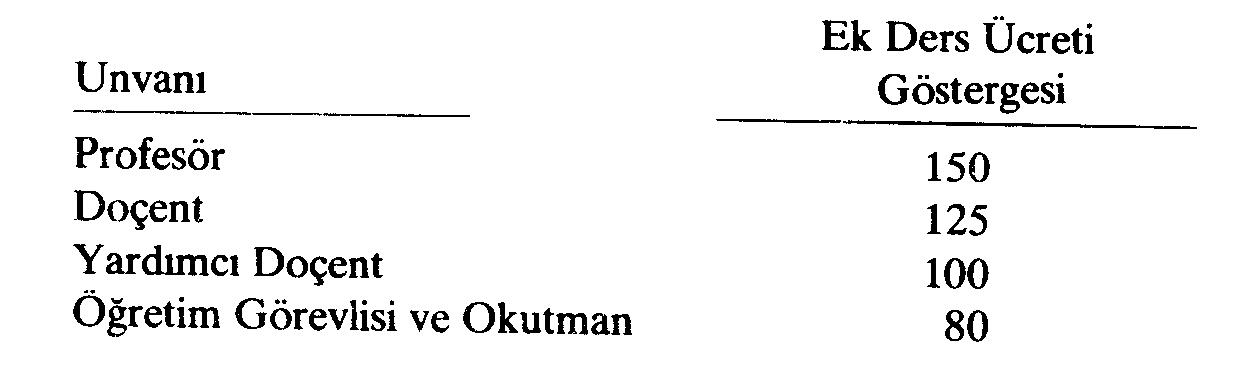 Ancak haftalık ders yükünü tamamlamış olanlara teorik dersler dışındaki diğer faaliyetleri için bu ücretler yarısı tutarında ödenir.Yükseköğretim Kurumlarının kadrolarında olmayıp bu unvanları taşıyanlardan ders saati başına görevlendirilenlerin sosyal güvenlik kuruluşlarından almakta oldukları aylıklar bu şekilde görevlendirilmeleri nedeniyle kesilmez.Müfredat programları uyarınca normal çalışma günlerinde çalışma saatinin bitiminden ve saat 17.00'den sonra başlayan gece öğretimi ile hafta tatili, yarıyıl veya yaz tatillerinde yapılan öğretimde yukarıdaki şekilde hesaplanan ek ders ücretleri % 60 zamlı ödenir. Yaz ve yarıyıl tatillerinde yapılan öğretim için verilecek ek ders ücretinin hesabında ders yükü dikkate alınmaz."Madde 18 - 2914 sayılı Yükseköğretim Personel Kanununun değişik 12 nci maddesinin 1 inci fıkrası aşağıdaki şekilde değiştirilmiştir."Öğretim elemanların ek gösterge dahil almakta oldukları aylık tutarının profesör, doçent ve yardımcı doçent kadrosunda bulunanlar için % 100'ü, diğerleri için ise % 90'ı her ay üniversite ödeneği olarak ayrıca ödenir."Madde 19 - 2802 sayılı Hakimler ve Savcılar Kanununun değişik 106 ncı maddesinin 1 inci fıkrasındaki % 95 oranı % 100 olarak değiştirilmiştir.Madde 20 - (Mülga madde: 10.09.1993 - 524 S.KHK/Madde 13) ...Madde 21 - 2802 sayılı Hakimler ve Savcılar Kanununa aşağıdaki madde eklenmiştir."Ek Madde 1 - (E) Tipi ve Özel Tip cezaevi mümessil Cumhuriyet savcılıklarına, adli yargı hakimlik ve savcılık mesleğinde en az üç yıl görev yapmış olan ve başarısı ile cezaevi hizmetlerinde yararlı olacağı anlaşılmış bulunanlar arasından muvafakatleri alınmak suretiyle atama yapılır.Bu göreve atananlara bu görevlerinin devamı süresince, aylık, ödenek ve yüksek hakimlik tazminatından aynı olarak (800) gösterge rakamının memur aylıklarına uygulanan katsayı ile çarpımı sonucu bulunacak miktarda aylık ek tazminat ödenir. Bu tazminata hak kazanılması ve ödenmesinde bu Kanunun aylıklarla ilgili hükümleri uygulanır ve bu tazminat damga vergisi hariç herhangi bir vergiye tabi tutulmaz".Madde 22 - 4358 sayılı ve Ceza Tevkifevleri Umum Müdürlüğünün Teşkilat ve Vazifeleri Hakkında Kanunun 14 üncü maddesine aşağıdaki fıkra eklenmiştir."Toplu iyileştirme ve eğitim uygulanan özel kapalı cezaevlerinde görevli mümessil Cumhuriyet Savcısı, müdür ve diğer personele ayrıca yıllık tevhit bilançosunda tespit edilen, faiz gelirleri hariç safi kardan yüzde yirmibeşini aşmamak ve ilgilinin yıllık net ele geçen ücretinin yüzde ellisini geçmemek üzere Adalet Bakanlığınca tespit olunacak miktarlar ve esaslar dahilinde çalıştığı süreler hesap edilmek suretiyle kardan pay verilir. Kar payları bilanço yılını takip eden yıl içinde defaten ödenir.Madde 23 - 926 sayılı Türk Silahlı Kuvvetleri Personel Kanununun 49 uncu maddesinin (f) bendinin üçüncü ve beşinci fıkraları aşağıdaki şekilde değiştirilmiş, Ek 5 inci maddesi yürürlükten kaldırılmıştır."Emekliye sevk edildikleri tarihi takip eden aybaşından itibaren, orgeneral aylığının (ek gösterge dahil); tuğgeneral-tuğamirallere % 15'i, tümgeneral-tümamirallere % 20'si, korgeneral-koramirallere % 25'i, orgeneral-oramirallere % 30'u oranında kadrosuzluk tazminatı rütbelerinin yaş haddinden az olmamak üzere 65 yaşına kadar olan sürede Emekli Sandığınca ödenir. Ancak bu suretle verilecek emekli aylığı ve kadrosuzluk tazminatının toplamı Silahlı Kuvvetlerde görevli aynı rütbedeki bütün emsalinden en az istihkak, tazminat ve aylık alanın eline geçenden fazla olamaz.""Kadrosuzluk nedeniyle yaş haddinden önce emekliye sevk edilen albaylara da yukarıda belirtilen aylığın (ek gösterge dahil) % 12'si kadrosuzluk tazminatı olarak verilir ve ödenmesinde yukarıdaki fıkralarda belirtilen esas ve usuller uygulanır."Madde 24 - 926 sayılı Türk Silahlı Kuvvetleri Personel Kanununun 137 nci maddesinin 4 üncü fıkrasının (c) bendi aşağıdaki şekilde değiştirilmiştir."c- Astsubaylar hakkındaki gösterge tabloları Ek-VIII sayılı cetvelde gösterilmiştir. Yükseköğrenim yapmış olan astsubayların intibakı; 657 sayılı Devlet Memurları Kanununun genel idare hizmetleri sınıfında aynı yükseköğrenimi bitirenler için tespit edilen derece ve kademelerden hizmete başlamış kabul edilerek yapılır."Madde 25 - 926 sayılı Türk Silahlı Kuvvetleri Personel Kanununun değişik Ek 17 nci maddesinin (a) fıkrasında yer alan "Korgenerale" ifadesi "Orgenerale" olarak değiştirilmiş olup aynı fıkradaki tazminat oranları ise aşağıdaki şekilde değiştirilmiştir.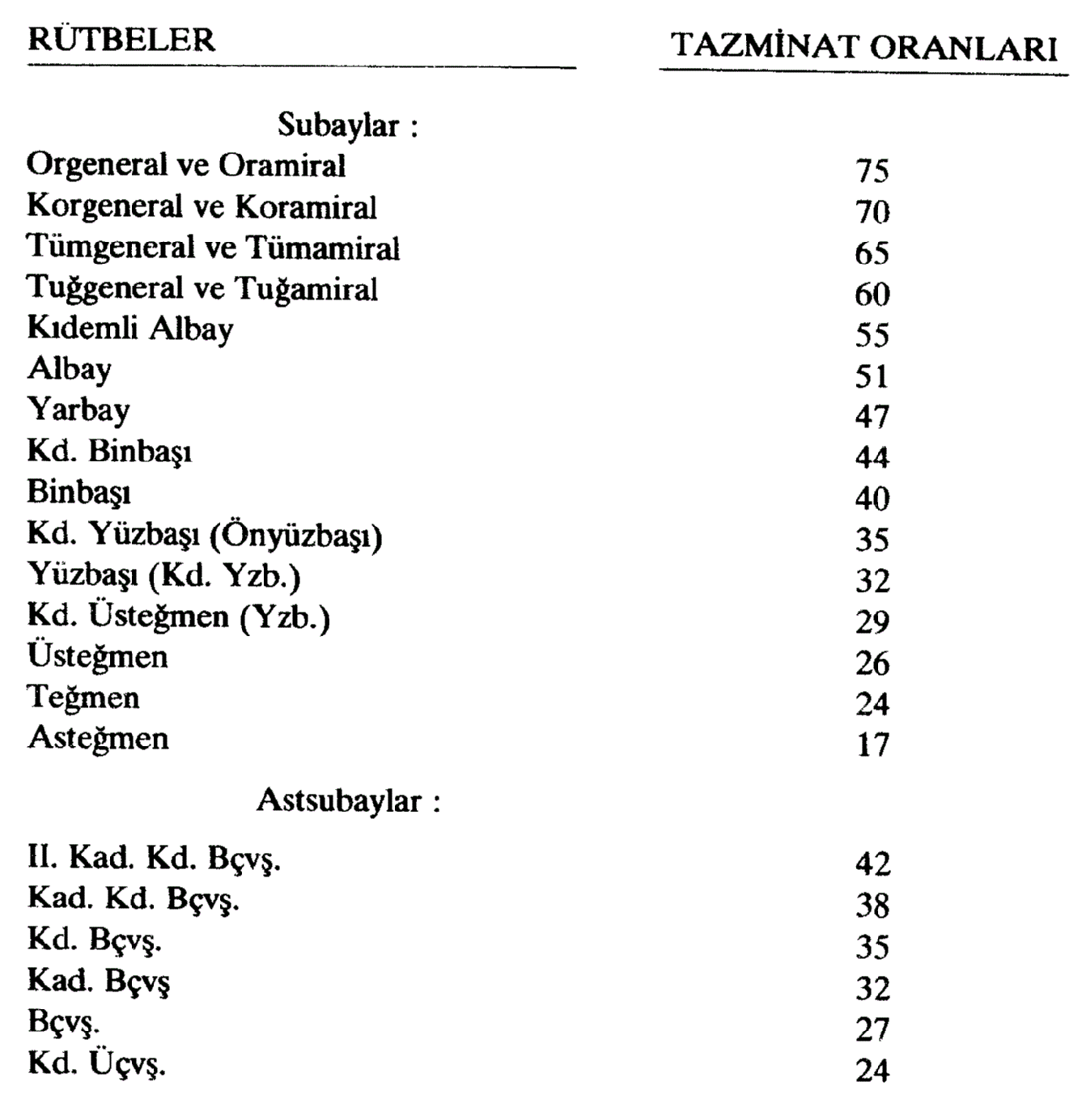 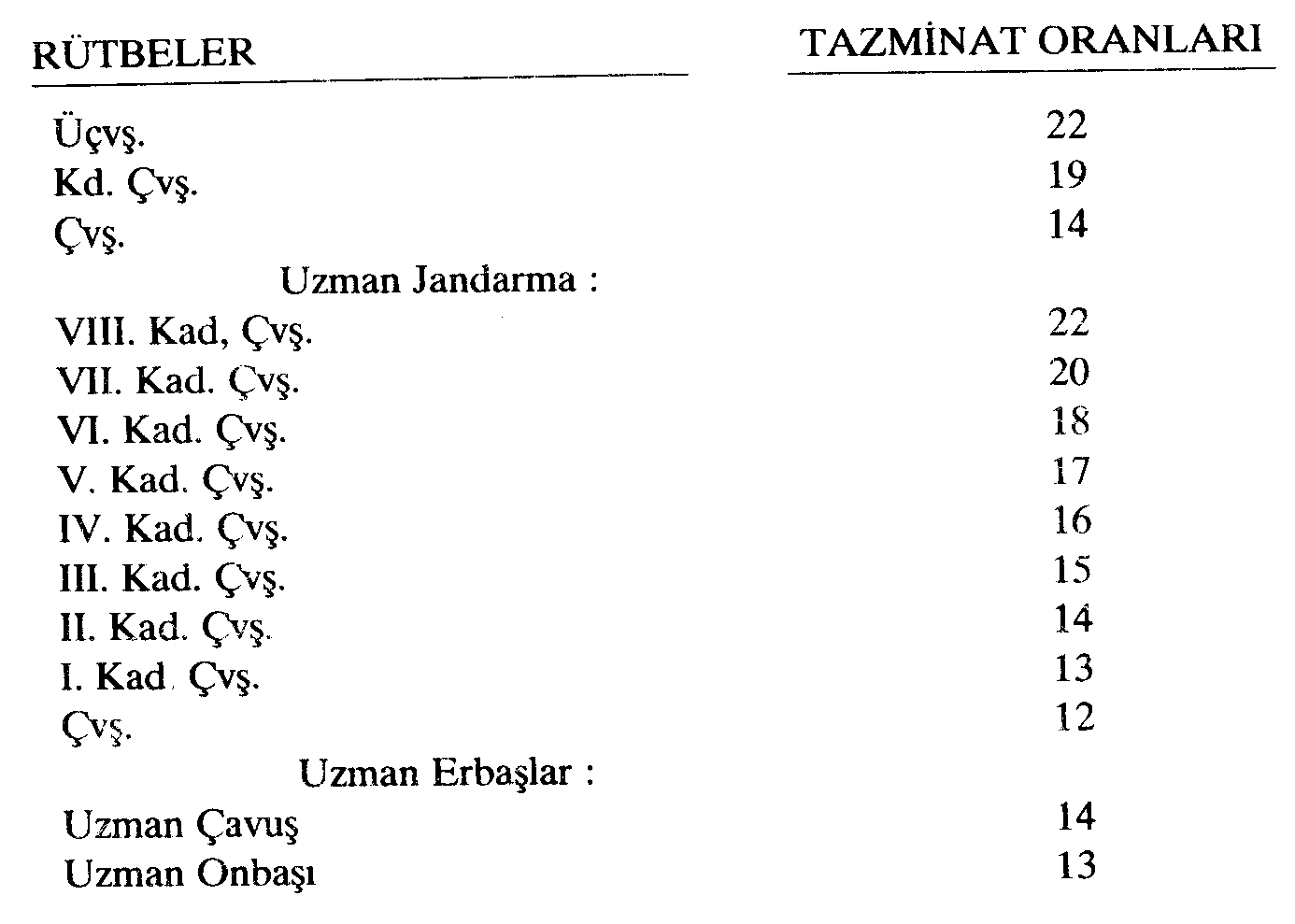 Madde 26 - 5434 sayılı T.C Emekli Sandığı Kanununun 14 üncü maddesindeki "%12" nispetleri "%14" olarak değiştirilmiştir. Ancak, bu nispetler 15.7.1989-14.1.1990 döneminde %13 olarak uygulanır.Madde 27 - 4.1.1961 gün ve 209 sayılı Kanunun 5 inci maddesine aşağıdaki fıkra eklenmiştir."Personelin katkısıyla elde edilen döner sermaye gelirlerinden; o birimde görevli yardımcı hizmetler ve yardımcı sağlık hizmetleri sınıfına dahil personele bunların bir yılda alacakları aylık (ek gösterge dahil), yan ödeme ve her türlü tazminat tutarının % 50'sini, diğer personele ise % 100'ünü aşmamak üzere, Sağlık Bakanlığınca belirlenecek esas ve oranlarda ek ödeme yapılabilir."Madde 28 - (Değişik madde: 02.12.1993 - 3920 S.Kanun/Madde 1)A) (Değişik fıkra: 07/11/1996 - 4206/1 md.)Olağanüstü hal ilan edilen bölgeler veya Milli Savunma ve İçişleri Bakanlıklarınca müştereken belirlenecek kritik yörelerde özel harekat ve operasyon timi olarak görev yapan; Emniyet Genel Müdürlüğü emniyet hizmetleri sınıfı kadrolarında bulunanlar ile sözleşmeli uçuş personeline, subay, astsubay, uzman jandarma, uzman erbaş ve sözleşmeli erbaş ve erlere ve operasyonları fiilen sevk ve idare eden karargah ve bürolardan bu fıkra uyarınca alınacak Cumhurbaşkanı onayında belirtilenlerde görevlendirilen personele 9000, erbaş ve erlere 4500 gösterge rakamının memur aylıklarına uygulanan katsayı ile çarpımı sonucu bulunacak aylık tutarı geçmemek üzere, fiilen görev yapıldığı sürece ve bu süre ile orantılı olarak ek tazminat, (B) fıkrasında yer alan tazminata ilave olarak ayrıca ödenir. UYGULAMA (Bütçe Kanunları)Tazminat ödenecek yerleşim birimleri, aylık veya günlük olarak ödenecek tazminat miktarları, tazminatın ödenme usul ve esasları, hangi hallerde kesileceği Cumhurbaşkanı kararı ile tespit edilir.Bu görevler nedeniyle meydana gelen engellilik ve yaralanmalarda tedavi süresince, hastalanmalarda ise hastanede geçen tedavi süresince (yedeksubay, erbaş ve erler terhis edilseler bile) fiilen görev yapma koşulu aranmaksızın ödeme yapılmaya devam edilir. Ancak bu hallerdeki ödemeler hiçbir şekilde 24 ayı geçemez ve 03/11/1980 tarihli ve 2330 sayılı Kanun ile 28/02/1982 tarihli ve 2629 sayılı Kanun uyarınca ödenecek tazminat konusunda avans verilmesi dışında kesin bir işlem yapılması halinde de sona erer.Devletin aktif istihbarat görevlilerinden bu yerleşim birimlerinde emniyet ve asayişe yönelik olarak fiilen aktif istihbarat görevi yapanlar hakkında da görevin risk ve zorluğuna göre bu fıkra hükümleri uygulanır. Bunlara ödenecek ek tazminat miktarı emsali personele yapılan ödemeyi geçmemek üzere doğrudan Cumhurbaşkanınca belirlenir.(Ek 5. paragraf: 11.10.2011 - 666 S.KHK/Madde 5) YÜRÜRLÜK Emniyet Genel Müdürlüğü Emniyet Hizmetleri Sınıfı kadrolarında bulunan personelden, özel harekat kursuna katılarak özel harekat sertifikası almış ve özel harekat birimlerinde fiilen görev yapanlar ile terörle yaygın ve yoğun bir şekilde mücadeleye yönelik olarak ilgisine göre İçişleri Bakanlığı veya Genelkurmay Başkanlığınca belirlenen birliklerde fiilen görev yapan subay, astsubay, uzman jandarma, uzman erbaş ve sözleşmeli erbaş ve erlere, (10.750) gösterge rakamının memur aylıklarına uygulanan katsayı ile çarpımı sonucu bulunacak aylık miktarı geçmemek üzere, fiilen görev yapıldığı sürece ve bu süre ile orantılı olarak bu fıkra uyarınca ödenen tazminata ilave ek tazminat ödenebilir. Yerleşim birimi, fiilen yapılan görevin riski, zorluğu ve önemi gibi kriterler birlikte veya ayrı ayrı dikkate alınmak suretiyle günlük veya aylık olarak hesaplanmak üzere, ödenecek ilave ek tazminatın miktarı, ödenme usul ve esasları ile hangi hallerde kesileceği Cumhurbaşkanı kararı ile tespit edilir.Bu tazminat kapsam dahilinde fiilen görev yapılan sürelere göre hesaplanır ve ay sonunda ödenir.B) Mahalli idareler ile bunlara bağlı kuruluşlarda çalışanlar hariç,657 sayılı Devlet Memurları Kanunu, 926 sayılı Türk Silahlı Kuvvetleri Personel Kanunu,3466 sayılı Uzman Jandarma Kanunu, 3269 sayılı Uzman Erbaş Kanunu, 2802 sayılı Hakimler ve Savcılar Kanunu ve 2914 sayılı Yükseköğretim Personel Kanununa tabi personel ile Türk Silahlı Kuvvetleri ve Emniyet Genel Müdürlüğünde görevli sözleşmeli personel Milli İstihbarat Teşkilatı Müsteşarlığında görevli kadro karşılığı sözleşmeli personel ve geçici köy korucularından; Olağanüstü Hal Bölgesi ve mücavir iller ile Cumhurbaşkanı kararı ile belirlenecek diğer illerde görevli olanlara her yıl bütçe kanunlarında gösterilen miktarı geçmemek üzere aylık ek tazminat ödenebilir. UYGULAMA (Bütçe Kanunları)Ek tazminatın hangi görevlerde bulunanlara ne miktarda ödeneceği, hangi hallerde kesileceği, ödemeye ilişkin diğer usul ve esaslar, görev mahallinin özelliği, görevin önem ve güçlüğü, personelin teminindeki zorluklar, personelin zorunlu hizmete tabi olup olmaması ve Devletin mali imkanları dikkate alınarak, Cumhurbaşkanı kararı ile tespit edilir.Milli İstihbarat Hizmetleri Sınıfına dahil personele ödenecek ek tazminat miktarları ise emsali personel de gözönünde bulundurulmak suretiyle doğrudan Cumhurbaşkanınca belirlenir.Bu şekilde tespit edilen ek tazminat, personel yönünden kazanılmış hak teşkil etmez.Kamu İktisadi teşebbüsleri, kapsam dahilindeki personeline ödeme yapıp yapmamaya veya mali imkanları ölçüsünde emsali personele ödenen miktardan daha düşük miktarda ödeme yapmaya yetkilidir.Bu maddedeki tazminatlar Damga Vergisi dahil hiçbir vergi ve kesintiye tabi değildir.C) (Ek fıkra: 03.10.2016 - 676 S.KHK/Madde 66) (676 S. KHK Kabul: 01.02.2018 - 7070 S.K/Madde 52) 10/2/1954 tarihli ve 6245 sayılı Harcırah Kanunu kapsamında harcırah alanlar hariç olmak üzere, Türkiye Büyük Millet Meclisi kararlarına dayanılarak yabancı ülkelere birlik halinde veya münferiden gönderilen subay, astsubay, uzman jandarma, sivil memur, işçi, uzman erbaş ve sözleşmeli erbaş ve erlere (40.000), erbaş ve erlere ise (20.000) gösterge rakamının memur aylıklarına uygulanan katsayı ile çarpımı sonucu bulunacak aylık tutarı geçmemek üzere, fiilen sınır ötesinde icra edilen görev süresince damga vergisi dahil hiçbir vergi ve kesintiye tabi tutulmaksızın tazminat ödenir.Ödenecek tazminatın tutarı, ödenme usul ve esasları ile hangi hallerde kesileceği Cumhurbaşkanı kararı ile tespit edilir.Ç) (Ek fıkra: 02.01.2017 - 680 S.KHK/Madde 83) (680 S. KHK Kabul: 01.02.2018 - 7072 S.K/Madde 81) Kamu kurum ve kuruluşlarında görev yapan personel (işçiler dahil), Türkiye Büyük Millet Meclisi kararlarına dayanılarak Türk Silahlı Kuvvetleri personelinin gönderilmesine karar verilen ülkelerde geçici olarak görev yapmak üzere görevlendirilebilir. Bu madde uyarınca görevlendirilen personele, (40.000) gösterge rakamının memur aylıklarına uygulanan katsayı ile çarpımı sonucu bulunacak aylık tutarı geçmemek üzere görev süresince damga vergisi dahil hiçbir vergi ve kesintiye tabi tutulmaksızın tazminat ödenir. Bunlara ayrıca, 6245 sayılı Harcırah Kanunu hükümlerine göre ödenen yol gideri dışında harcırah ödenmez. Görevlendirmeye ilişkin usul ve esaslar, ödenecek tazminatın tutarı ile hangi hallerde kesileceği ve ödemeye ilişkin usul ve esaslar Cumhurbaşkanı kararı ile tespit edilir.Madde 29 - 657 sayılı Devlet Memurları Kanununun değişik ek geçici 7 nci maddesindeki %95 oranı %100 olarak değiştirilmiştir.Madde 30 - 2949 sayılı Anayasa Mahkemesinin Kuruluşu ve Yargılama Usulleri Hakkında Kanunun 16 ncı maddesinin 5 inci fıkrası aşağıdaki şekilde değiştirilmiştir."Raportörlere, aylık ve ödeneklerinden aynı olarak her ay 500 gösterge rakamının memur aylıklarına uygulanan aylık katsayısı ile çarpımı sonucu bulunacak miktarda ek ödenek verilir."Madde 31 - (Değişik fıkra: 06.07.1995 - 562 S.KHK/Madde 12) (...) Sıkıyönetim Mahkemelerinin başkan ve üyeleri, başsavcı, savcı ve savcı yardımcıları ile adli müşavirlere aylık, ödenek ve yüksek hakimlik tazminatlarından ayrı olarak bu görevlerinin devamı süresince (2000) gösterge rakamının, bu mahkemelerde görevli 657 sayılı Devlet Memurları Kanununa tabi diğer personele ise (500) gösterge rakamının memur aylıklarına uygulanan katsayı ile çarpımı sonucu bulunacak miktarda aylık ek tazminat ödenir. (2000) gösterge rakamı, bu mahkemelerin bulunduğu il merkezi birinci derecede kalkınmada öncelikli yörelerde ise (3000), ikinci derece öncelikli yörelerde ise (2500) olarak uygulanır.Bu tazminata hak kazanılması ve ödenmesinde 2802 sayılı Hakimler ve Savcılar Kanununun aylıklarla ilgili hükümleri uygulanır ve bu tazminat damga vergisi hariç herhangi bir vergiye tabi tutulmaz.Madde 32 - Aşağıda gösterilen Kanun ve Kanun Hükmünde Kararname hükümleri yürürlükten kaldırılmıştır.a) 29/11/1984 tarih ve 243 sayılı Kanun Hükmünde Kararnamenin değişik Geçici 1 inci maddesi,b) 657 sayılı Devlet Memurları Kanununun 213 üncü maddesi,c) 5434 sayılı T.C. Emekli Sandığı Kanununun Ek 40 ıncı maddesi.Ek Madde 1 - (Ek madde: 21.04.2005 - 5335 S.K/Madde 25)Özel kanunlarındaki hükümler saklı kalmak kaydıyla, genel ve katma bütçeli kurumlar ile bunlara bağlı döner sermayeli kuruluşlar, fonlar ve özel bütçeli kurumların amaç ve görevleri ile ilgili olarak yayımlayacakları kitap, dergi, ansiklopedi, gazete, bülten ve broşür gibi yayınlar için ödenecek telif ve işlenme ücretleri ile basılı ve basılacak eser inceleme ücretleri ve bunlara ilişkin usul ve esaslar Cumhurbaşkanınca yürürlüğe konulacak yönetmelikle düzenlenir.Yayın kurullarına kurum dışından katılan üyelere ayda ikiden fazla olmamak üzere her toplantı başına 2000 gösterge rakamının memur aylıklarına uygulanan katsayı ile çarpımını geçmeyecek miktarda toplantı ücreti ödenir.Ansiklopedi yazı kuruluna kurum dışından katılan üyelere her fasikül için; başkana 3600, üyelere 3000 gösterge rakamının memur aylıklarına uygulanan katsayı ile çarpımını geçmeyecek miktarda ücret ödenir.Bu madde kapsamına giren eserlerin seçilmesi, yayımlanması, yayım ve ansiklopedi yazı kurullarının kurulması, çalışma esasları, görevleri ve yetkileri ile diğer hususlar kurumlar tarafından çıkarılacak yönetmeliklerde düzenlenir.Ek Madde 2 - (Mülga madde: 27.06.1989 - 375 S.KHK/Ek Madde 12) YÜRÜRLÜK ...Ek Madde 3 - (Mülga madde: 27.06.1989 - 375 S.KHK/Ek Madde 12) YÜRÜRLÜK ... NOT Ek Madde 4 - (Değişik madde: 22.12.2022 - 7429 S.K/Madde 11) ... 25/6/2001 tarihli ve 4688 sayılı Kamu Görevlileri Sendikaları ve Toplu Sözleşme Kanunu hükümleri uyarınca kamu görevlileri sendikalarına üye olup, aylık veya ücretinden üyelik ödentisi kesilen kamu görevlilerine ocak, nisan, temmuz ve ekim aylarında aylık veya ücretleri ile birlikte 750 gösterge rakamının memur aylık katsayısı ile çarpımı sonucu bulunacak tutarda toplu sözleşme desteği yapılır.Kamu görevlileri sendikasının kurulu olduğu hizmet kolunda sendika üyesi olabilecek toplam kamu görevlisi sayısının en az yüzde ikisini sendika üyesi kaydeden kamu görevlileri sendikalarına üye olup aylık veya ücretinden üyelik ödentisi kesilen kamu görevlilerine ocak, nisan, temmuz ve ekim aylarında aylık veya ücretleri ile birlikte toplu sözleşmeyle belirlenen tutarda toplu sözleşme ikramiyesi ödenir. Toplu sözleşme ikramiyesi ödenen kamu görevlilerine ayrıca toplu sözleşme desteği yapılmaz.Bu madde uyarınca yapılan ödemeler, damga vergisi hariç herhangi bir vergi ve kesintiye tabi tutulmaz ve ilgili mevzuatı uyarınca ödenmekte olan zam, tazminat, ödenek, döner sermaye payı, ikramiye, ücret ve her ne ad altında olursa olsun benzer ödemelerin hesabında dikkate alınmaz.İkinci fıkraya göre üye sayılarının tespitinde ödeme tarihi itibarıyla 4688 sayılı Kanunun 30 uncu maddesi gereğince Resmi Gazete’de yayımlanan en son tebliğ esas alınır.Ek Madde 5 - (Ek madde: 21.03.2006 - 5473 S.K/Madde 1)14/07/1965 tarihli ve 657 sayılı Kanunun ek 8 ve ek 9 uncu, 13/11/1996 tarihli ve 4208 sayılı Kanunun 3 üncü, 04/11/1981 tarihli ve 2547 sayılı Kanunun 38, 40 ve 41 inci maddelerine ve Türkiye Büyük Millet Meclisi Başkanlığı İdari Teşkilatı Kanunu ile 17/08/1983 tarihli ve 2879 sayılı Kanuna göre görevlendirilenler ile güvenlik görevlileri ve sosyal hizmet kuruluşlarında görevlendirilen öğretmenler ile sağlık personeli hariç, ilgili mevzuatı uyarınca diğer kurumlarda vekaleten veya geçici olarak görevlendirilen ve kadro aylıklarını kendi kurum veya kuruluşlarından alan memurlar veya kamu görevlileri, vekaleten veya geçici olarak görev yaptıkları kurum personelinin yararlandığı ve ilgili mevzuatında söz konusu personele de ödenebileceği belirtilen her türlü tazminat, fazla çalışma ücreti ve diğer ödemelerden yararlanamazlar.Ek Madde 6 - (Ek madde: 24.07.2008 - 5793 S.K/Madde 23)190 sayılı Genel Kadro ve Usulü Hakkında Kanun Hükmünde Kararnamenin 2 nci maddesi kapsamına giren kamu kurum ve kuruluşlarının merkez teşkilatları ile 5018 sayılı Kanuna ekli (III) sayılı cetvelde sayılan düzenleyici ve denetleyici kurumların büyük ölçekli bilgi işlem birimlerinde, bilişim hizmetlerini yürütmek ve 30 kişiyi geçmemek üzere tam zamanlı, kısmi zamanlı veya kurumların bilişim projeleri ile sınırlı sözleşmeli olarak bilişim personeli çalıştırılabilir. Bu şekilde çalıştırılacak olanlardan Kurumca teklif edilecek en fazla sekiz kişiye ödenecek ücret, 14/7/1965 tarihli ve 657 sayılı Devlet Memurları Kanununun 4 üncü maddesinin (B) bendine göre istihdam edilenlerin sözleşme ücreti tavanının dört katını, diğer on kişiye üç katını, geri kalanlara ise iki katını geçemez ve bunlara bu fıkrada belirtilen ücret dışında herhangi bir ödeme yapılamaz. (Ek 3. cümle: 21.03.2018 - 7103 S.K/Madde 89) Büyük ölçekli bilgi işlem birimlerinde çalıştırılabilecek sözleşmeli personel sayısını kurumlar itibarıyla 100’e kadar yükseltmeye ve bu şekilde ilave vize edilecek sözleşmeli personel pozisyonlarında çalıştırılacaklara ödenecek ücreti anılan ücret tavanının beş katına kadar belirlemeye Maliye Bakanı yetkilidir.Kısmi zamanlı sözleşmeli bilişim personeli olarak çalıştırılanlar için iş sonu tazminatı ödenmez ve işsizlik sigortası primi yatırılmaz. Bunlardan, yaptıkları başka işler sebebiyle herhangi bir sosyal güvenlik kurumuna tabi olanlar için sosyal sigorta ve genel sağlık sigortası primi yatırılmaz.Kapsama dahil kamu kurum ve kuruluşlarının büyük ölçekli bilgi işlem birimlerinin aşağıdaki kriterleri taşıması gerekir.a) Acil durum ve çağrı merkezi bulunması,b) En az beşbin fiili kullanıcısının bulunması veya kurumun bilişim hizmetinden yararlanan hizmet birim sayısının en az bin olması ya da il ve ilçelerin en az 1/3'ünde birimi bulunması,c) Merkezi internet ve/veya intranet uygulamalarına açık olması,ç) Ağ yönetimi ve yazılım hizmetlerinin merkezi olarak sunulması,d) Ağ yönetimi ve yazılım hizmetlerini istihdam edeceği sözleşmeli bilişim personeli ile yapabilme kapasitesine sahip bulunması,e) Haftada 7 gün ve günde 24 saat hizmet sunma kapasitelerinin bulunması.Büyük ölçekli bilgi işlem birimlerinde sözleşmeli bilişim personeli olarak istihdam edilecek personelin;a) Fakültelerin dört yıllık bilgisayar mühendisliği, yazılım mühendisliği, elektrik mühendisliği, elektronik mühendisliği, elektrik ve elektronik mühendisliği ve endüstri mühendisliği bölümlerinden ya da bunlara denkliği Yükseköğretim Kurulunca kabul edilmiş yurt dışındaki yüksek öğretim kurumlarından mezun olması,b) (a) bendinde belirtilenler dışında kalan dört yıllık eğitim veren fakültelerin mühendislik bölümlerinden, fen-edebiyat, eğitim ve eğitim bilimleri fakültelerinin, bilgisayar ve teknoloji üzerine eğitim veren bölümleri ile istatistik, matematik ve fizik bölümlerinden ya da bunlara denkliği Yükseköğretim Kurulunca kabul edilmiş yurt dışındaki yüksek öğretim kurumlarından mezun olması,c) Yazılım, yazılım tasarımı ve geliştirilmesi ile bu sürecin yönetimi konusunda veya büyük ölçekli ağ sistemlerinin kurulumu ve yönetimi konusunda birinci fıkraya göre ücret tavanı iki katını geçmeyecekler için en az 3 yıllık, diğerleri için en az 5 yıllık mesleki tecrübeye sahip bulunmaları (Mesleki tecrübenin belirlenmesinde; bilişim personeli olarak 657 sayılı Kanuna tabi kadrolu veya aynı Kanunun 4 üncü maddesinin (B) bendi ile 399 sayılı Kanun Hükmünde Kararnameye tabi sözleşmeli statüdeki hizmetler ve Sosyal Sigortalar Kurumuna tabi özel kesimde bilişim personeli olarak geçtiği belgelenen hizmet süreleri dikkate alınır)ç) (Mülga bend: 08.08.2011 - 650 S.KHK/Madde 35) ...d) Bilgisayar çevre birimlerinin donanımı ve kurulan ağ yönetimi güvenliği hakkında bilgi sahibi olmaları kaydıyla güncel programlama dillerinden en az ikisini bildiğini belgelemeleri,zorunludur.Dördüncü fıkranın (b) bendinde yer alan yüksek öğretim kurumlarından mezun olanların istihdam edilmeleri halinde, bunlar için ödenecek ücret 657 sayılı Kanunun 4 üncü maddesinin (B) bendine göre istihdam edilenlerin sözleşme ücreti tavanının iki katını geçemez.Sözleşmeli bilişim personeli olarak istihdam edileceklerin, hizmet sözleşmesi esaslarına aykırı hareket etmesi veya bunlar tarafından sözleşme dönemi içerisinde sözleşmenin tek taraflı fesih edilmesi halinde, sözleşme brüt ücretinin üç katından az olmamak üzere fesih tarihinden sözleşmenin bitiş tarihine kadar olan sürenin (kıst ay, tam ay sayılır) aylık sözleşme brüt ücretiyle çarpımı sonucu bulunacak tutar, personel tarafından tazminat olarak ödenir.Büyük ölçekli bilgi işlem birimlerinde bu maddenin üçüncü fıkrasında sayılan niteliklerin tespiti ve uygulanması, istihdam türüne bağlı sözleşmeli bilişim personeli sayısı ile ödenecek sözleşme ücretinin tespiti, aranılacak diğer özellikler, istihdama dair hususlar ile sözleşme usul ve esasları Maliye Bakanlığınca belirlenir.Ek Madde 7 - (Ek madde: 25.06.2009 - 5917 S.K/Madde 28) YÜRÜRLÜK190 sayılı Genel Kadro ve Usulü Hakkında Kanun Hükmünde Kararnamenin 2 nci maddesinde belirtilen kamu idare, kurum ve kuruluşlarında ilgili mevzuatı uyarınca kadro karşılıksız, 657 sayılı Kanunun ek geçici 16 ncı maddesi ile yükseköğretim mevzuatı uyarınca sözleşme ile çalıştırılacak personelin belirlenmesine ilişkin herhangi bir işlem yapılmadan önce Maliye Bakanlığından izin alınması şarttır. Bu idare, kurum ve kuruluşlarda mali yılla sınırlı olmak üzere sözleşmeyle çalıştırılacak personel pozisyonlarına ilişkin birim, unvan, nitelik, sayı ve/veya isim, ücret ile sözleşme örneği; kadro karşılığı çalıştırılan sözleşmeli personel için sadece sözleşme örneği Maliye Bakanlığının vizesine tabidir. Söz konusu vize işlemlerine ilişkin iptal ve değişiklikler de aynı usule tabidir.Özel kanunlarındaki hükümler saklı kalmak kaydıyla birinci fıkra kapsamında sözleşmeyle çalıştırılan personel hakkında 6/6/1978 tarihli ve 7/15754 sayılı Bakanlar Kurulu Kararı uygulanır.(Ek 3. fıkra: 29.06.2012 - 6338 S.K/Madde 7) YÜRÜRLÜK 657 sayılı Kanunun 4 üncü maddesinin (B) fıkrası ile birinci fıkrada belirtilen mevzuat kapsamında, bir önceki mali yılda vizeli mevcut pozisyon ve tip sözleşme örnekleri yeni bir vize yapılmasına gerek kalmaksızın içinde bulunulan mali yılda da kullanılmaya devam olunur. Bu pozisyonlarda bir önceki mali yılda istihdam edilen personelden, içinde bulunulan mali yılda da görevlerine devam etmeleri uygun görülenlerle, mevcut sözleşme ücretlerine içinde bulunulan mali yıl için mevzuat uyarınca yapılacak artışlar ilave edilmek suretiyle yeni sözleşme yapılır.(Ek 4. fıkra: 29.06.2012 - 6338 S.K/Madde 7) YÜRÜRLÜK Kanun, uluslararası anlaşma, Cumhurbaşkanı kararı veya yılı programıyla kurulması veya genişletilmesi öngörülen birimler ile hizmetin gerektirdiği zorunlu haller için, yılı ödeneğini aşmamak kaydıyla yapılacak yeni vizeler dışında, bir önceki mali yıl sözleşmeli personel pozisyon sayıları hiçbir şekilde aşılamaz.Ek Madde 8 - (Ek madde: 13.02.2011 - 6111 S.K/Madde 118) YÜRÜRLÜKAyın veya haftanın bazı günleri ya da günün belirli saatleri gibi kısmi zamanlı çalışan sözleşmeli personel hariç olmak üzere kamu kurum ve kuruluşlarının merkez ve taşra teşkilatları ile döner sermaye işletmelerinde sözleşmeli personel pozisyonlarında istihdam edilenlerden aile yardımı ödeneğinden veya başka bir ad altında da olsa aynı amaçla yapılan herhangi bir ödemeden yararlanamayanlar ile 6191 sayılı Kanuna tabi personele, Devlet memurlarına verilen aile yardımı ödeneği, herhangi bir vergi ve kesintiye tabi tutulmaksızın aynı usul ve esaslar çerçevesinde ödenir. Toplu SözleşmeEk Madde 9 - (Ek madde: 11.10.2011 - 666 S.KHK/Madde 1) YÜRÜRLÜK Toplu SözleşmeAylıklarını 657 sayılı Devlet Memurları Kanunu ile 2914 sayılı Yükseköğretim Personel Kanununa göre almakta olan personele, 399 sayılı Kanun Hükmünde Kararnameye ekli (II) sayılı Cetvele dahil pozisyonlarda istihdam edilen sözleşmeli personele, subay, sözleşmeli subay, astsubay, sözleşmeli astsubay, sözleşmeli subay ve astsubay adayları ile uzman jandarma ve uzman erbaşlara, mali haklar kapsamında yapılan her türlü ödemeler dahil almakta oldukları toplam ödeme tutarı dikkate alınmak suretiyle aynı veya benzer kadro ve görevlerde bulunan personel arasındaki ücret dengesini sağlamak amacıyla, en yüksek Devlet memuru aylığına (ek gösterge dahil), ekli (I) sayılı Cetvelde yer alan kadro ve görev unvanlarına karşılık gelen oranların uygulanması suretiyle hesaplanan tutarda ek ödeme yapılır.Ek ödemeye hak kazanılmasında ve bu ödemenin yapılmasında aylıklara ilişkin hükümler uygulanır. Bu maddeye göre yapılacak ek ödeme damga vergisi hariç herhangi bir vergiye tabi tutulmaz ve ilgili mevzuatı uyarınca ödenmekte olan zam, tazminat, ödenek, döner sermaye ödemesi, ikramiye, ücret ve her ne ad altında olursa olsun yapılan benzeri ödemelerin hesabında dikkate alınmaz.Birinci fıkra kapsamına giren personelden; 4/1/1961 tarihli ve 209 sayılı Kanunun 5 inci maddesinin ikinci fıkrası, 4/11/1981 tarihli ve 2547 sayılı Kanunun 58 inci maddesinin (c) ve (f) fıkraları ve 14/4/1982 tarihli ve 2659 sayılı Kanunun 30 uncu maddesi kapsamında döner sermayeden ek ödeme yapılan personele, 27/7/1967 tarihli ve 926 sayılı Kanunun ek 17 nci maddesinin (Ç) fıkrası uyarınca sağlık hizmetleri tazminatı ödenen personele, 27/10/1999 tarihli ve 4458 sayılı Kanunun 221 inci maddesi, 16/5/2006 tarihli ve 5502 sayılı Kanunun 28 inci maddesinin sekizinci fıkrası ve 663 sayılı Kanun Hükmünde Kararnamenin 28 inci maddesinin dördüncü fıkrası uyarınca ödeme yapılan personele, sözkonusu mevzuat hükümlerine göre ödeme yapılmaya devam olunur ve bunlara bu maddeye göre ayrıca ek ödeme yapılmaz. (Değişik 2. cümle: 20.08.2016 - 6745 S.K/Madde 76) ... Bu fıkra kapsamındaki idarelerin döner sermaye saymanlık hizmetlerini yürüten personele bu fıkrada yer alan mevzuat uyarınca döner sermaye gelirlerinden herhangi bir ad altında ödeme yapılmaz.Birinci fıkra kapsamına giren personelden; 21/12/1967 tarihli ve 969 sayılı Kanunun 3 üncü maddesinin son fıkrasında öngörülen ödemelerden yararlananlara, birinci fıkraya göre ödeme yapılmaz. Ancak üretimi teşvik primi ödenen personele, ödemenin yapıldığı tarih ile bir sonraki yılda yapılacağı tarih arasındaki dönemde birinci fıkra uyarınca kadro veya pozisyon unvanları için ödenmesi öngörülen ek ödemenin toplam net tutarı, anılan 3 üncü maddeye göre ödenen üretimi teşvik priminin net tutarına ulaştığı tarihten itibaren birinci fıkraya göre ödeme yapılmaya başlanır.Birinci fıkra kapsamına giren personelden; kurumlarınca bir kadroya kurum içinden veya kurum dışından vekalet ettirilenlere, vekaletin 657 sayılı Kanunun 86 ncı maddesine istinaden yapılmış ve bu hususun onayda belirtilmiş olması, vekalet görevinin Cumhurbaşkanınca atama yapılması gereken kadrolar için ilgili bakan, diğer kadrolar için asili atamaya yetkili amir tarafından verilmesi, vekalet eden personelin asaleten atanmada aranan tüm şartları (asaleten atanmada sınav şartı aranılan kadrolar için bu sınavlara girebilme hakkının elde edilmiş olması dahil) taşıması kaydıyla vekalet ettikleri kadro için öngörülen ek ödemenin asli kadroları için öngörülen ek ödemeden fazla olması halinde, aradaki fark, vekalet görevine başlanıldığı tarihten itibaren ve bu görev fiilen yapıldığı sürece ödenir. Ancak, mehil müddeti, yıllık izin, mazeret izni, hastalık ve refakat izni, geçici görev, vekalet, görevden uzaklaştırma, hizmet içi eğitim, seminer ve kurs nedenleriyle görevlerinden ayrılanlara vekalet edenlere bu şekilde ödeme yapılmaz.Ücret ve tazminatları ek 10 uncu maddeye göre ödenenlere, 10/12/2003 tarihli ve 5018 sayılı Kanuna ekli (III) sayılı Cetvelde sayılan düzenleyici ve denetleyici kurumlarda görev yapan personele ve bir kadroya açıktan vekil olarak atananlara bu madde uyarınca ek ödeme yapılmaz.Bu maddeye göre yapılacak ek ödeme, bu maddenin yürürlük tarihinden önce hakları şahıslarına bağlı olarak saklı tutulanlar için şahsa bağlı haklardan sayılmaz ve ilgili mevzuatı uyarınca fark tazminatı uygulamasından yararlanan personel bakımından önceki kadro veya pozisyonun ücretinin artırılması sonucunu doğurmaz. Bu ek ödeme, fark tazminatı uygulamasından yararlanan personel hakkında, yukarıdaki hükümler esas alınarak ilgililerin yeni kadrolarına ilişkin mali haklarının belirlenmesinde fark tazminatı hesabında dikkate alınmak suretiyle uygulanır.Kültür ve Turizm Bakanlığının (...) ve Meteoroloji Genel Müdürlüğünün merkez teşkilatı personeli ile Ulaştırma ve Altyapı Bakanlığı, (...) Karayolları Genel Müdürlüğü, Orman Genel Müdürlüğü ve Tapu ve Kadastro Genel Müdürlüğü personeline bu madde uyarınca yapılan ek ödemeler döner sermaye bütçelerinden yapılır. Devletin mali imkanlarını gözönünde bulundurmak suretiyle merkezi yönetim kapsamındaki kamu idarelerinde istihdam edilen personele bu madde uyarınca yapılan ek ödemenin tamamını veya bir kısmını teşkilat yapısı esas alınarak merkezi yönetim bütçesinden veya döner sermayesi bulunan kurumlar için döner sermaye bütçesinden yaptırmaya Cumhurbaşkanı yetkilidir.Kadro karşılığı sözleşmeli personel ile 399 sayılı Kanun Hükmünde Kararnameye ekli (II) sayılı Cetvele dahil pozisyonlarda istihdam edilen sözleşmeli personel hariç olmak üzere 3/7/2005 tarihli ve 5393 sayılı Belediye Kanununun 49 uncu maddesinin üçüncü fıkrası uyarınca çalışan sözleşmeli personel ile çeşitli statülerde istihdam edilen sözleşmeli personele çalıştıkları birim ve bulundukları pozisyon unvanı itibarıyla aynı veya benzer unvanlı memur kadrosunda çalışan, hizmet yılı ve öğrenim durumu aynı olan emsali personel için belirlenmiş olan ek ödeme oranını aşmamak üzere, statüleri ile mali haklar kapsamında yapılan her türlü ödemeler dahil almakta oldukları toplam ödeme tutarları gibi kriterler birlikte veya ayrı ayrı dikkate alınarak bu madde hükümleri çerçevesinde ek ödeme yapılıp yapılmayacağını, yapılacak ek ödeme oranını sözleşme ücreti ile ilişkilendirilmeksizin belirlemeye, Cumhurbaşkanı yetkilidir. Bu ödeme tutarı damga vergisi hariç herhangi bir vergi ve sigorta prim kesintisine tabi tutulmaz.Bu maddenin uygulamasına ilişkin olarak ortaya çıkabilecek tereddütleri gidermeye ve uygulamayı yönlendirmeye Maliye Bakanlığı yetkilidir.Ek Madde 10 - (Ek madde: 11.10.2011 - 666 S.KHK/Madde 1) YÜRÜRLÜKCumhurbaşkanlığı İdari İşler Başkanlığı ve Cumhurbaşkanlığına bağlı olarak kurulan başkanlıklar ve Türkiye Büyük Millet Meclisi Başkanlığı İdari Teşkilatı, Başbakanlık ve bakanlıklar ile bunların bağlı ve ilgili kuruluşları (Milli İstihbarat Teşkilatı Müsteşarlığı, Toplu Konut İdaresi Başkanlığı ile 2659 sayılı Kanunun 30 uncu maddesi ve 399 sayılı Kanun Hükmünde Kararnamenin ek 2 nci maddesi kapsamında bulunanlar hariç), sosyal güvenlik kurumları, Türkiye İnsan Hakları ve Eşitlik Kurumu, Türkiye İstatistik Kurumu, Yüksek Seçim Kurulu, Yükseköğretim Kurulu, Üniversitelerarası Kurul ve Ölçme, Seçme ve Yerleştirme Merkezi Başkanlığının;a) Merkez teşkilatlarında Mülki İdare Amirliği Hizmetleri Sınıfına ait kadrolarda yer alanlar ile 28/2/1985 tarihli ve 3160 sayılı Kanuna göre tazminat alanlar hariç olmak üzere bu Kanun Hükmünde Kararnameye ekli (II) sayılı Cetvelde yer alan unvanlı kadrolarda bulunanlardan,b) Taşra teşkilatlarına ait kadrolarda bulunup, kadro unvanları ekli (II) sayılı Cetvelde yer alanlardan,c) (Değişik bend: 20.08.2016 - 6745 S.K/Madde 77) ... Merkez teşkilatlarında; Dışişleri Meslek Memuru ve Konsolosluk ve İhtisas Memurları, özel yarışma sınavı sonucunda mesleğe yardımcı veya stajyer olarak alınıp belirli süreli yetiştirme döneminden sonra özel bir yeterlik sınavı sonunda müfettiş, uzman, denetçi, kontrolör, aktüer ve stenograf unvanlı kadrolara (mevzuatı uyarınca söz konusu kadrolara atananlar dahil) atananlar ve bunların yardımcı ve stajyerleri ile iç denetçilerden ekli (III) sayılı Cetvelde yer alan unvanlı kadrolarda bulunanlardan,aylıklarını 657 sayılı Devlet Memurları Kanununa göre almakta olanlara anılan Cetvellerde kadro unvanlarına karşılık gelen gösterge rakamlarının memur aylık katsayısı ile çarpımı sonucu bulunacak tutarlarda ücret ve tazminat verilir. Bu ödemelere hak kazanılmasında ve bunların ödenmesinde aylıklara ilişkin hükümler uygulanır. Ekli (II) ve (III) sayılı Cetvellerde atandıkları kadro dereceleri esas alınarak belirlenen ücret ve tazminatlar, 657 sayılı Kanunun 45 inci maddesine göre atananlar ile haklarında aynı Kanunun 67 nci maddesi uygulananlar için kazanılmış hak aylık dereceleri dikkate alınarak ödenir. Tazminat damga vergisi hariç herhangi bir vergiye tabi tutulmaz.(Değişik 2. fıkra: 03.11.2022 - 7420 S.K/Madde 41) ... Bu madde kapsamına giren personele; bu Kanun Hükmünde Kararnamenin 1 inci maddesinin (D) bendi, 2 nci, 28 inci, ek 1 inci, ek 4 üncü ve ek 13 üncü maddeleri hariç olmak üzere diğer maddelerinde öngörülen her türlü ödemeler ile ek 9 uncu maddesinin üçüncü ve dördüncü fıkralarında belirtilen mevzuat hükümlerine göre yapılan ödemeler, 4/6/1937 tarihli ve 3201 sayılı Kanunun ek 21 inci maddesinde öngörülen ödeme, 657 sayılı Kanunda ödenmesi öngörülen aylık, ek gösterge, zam ve tazminatlar, makam tazminatı, temsil tazminatı ve avukatlık vekalet ücreti ödenmez.Ekli (II) sayılı Cetvel kapsamında yer alan kadrolara vekaleten atananlara vekalet görevi nedeniyle birinci fıkrada belirtilen ödemeler yapılmaz. Ekli (II) ve (III) sayılı Cetvellerde yer alan kadrolarda bulunan ve ekli (II) sayılı Cetvel kapsamındaki başka kadrolara veya diğer kadrolara vekaleten atanan personele, birinci fıkrada belirtilen ödemeler dikkate alınmaksızın, 657 sayılı Kanunun 86 ncı maddesi hükümleri çerçevesinde ve 175 inci maddesine göre vekaleten atanılan kadrolar için belirlenmiş olan aylık göstergeleri ve ek göstergeler esas alınarak vekalet aylığı ve anılan Kanunun 152 nci maddesi uyarınca yürürlüğe konulan Cumhurbaşkanı kararının vekalete ilişkin hükümleri uyarınca işgal ettikleri kadrolar ve vekaleten atandıkları kadrolar için belirlenmiş olan zam ve tazminatlarının toplam tutarı esas alınarak zam ve tazminat farkı ödenir.Diğer kanunların bu maddeye aykırı hükümleri uygulanmaz.Bu maddenin uygulamasına ilişkin olarak ortaya çıkabilecek tereddütleri gidermeye ve uygulamayı yönlendirmeye Maliye Bakanlığı yetkilidir.Ek Madde 11 - (Ek madde: 11.10.2011 - 666 S.KHK/Madde 1) YÜRÜRLÜKBu maddenin yürürlüğe girdiği tarihten sonra;a) Cumhurbaşkanlığı İdari İşler Başkanlığı ile Türkiye Büyük Millet Meclisi Başkanlığı İdari Teşkilatı kadro ve pozisyonlarına ilk defa veya yeniden atanacak personel için uygulanacak ek gösterge ve makam tazminatları bu Kanun Hükmünde Kararnameye ekli (IV) ve (V) sayılı Cetvellerde belirlenmiştir. Bunların zam ve tazminatları, hizmet sınıfı, kadro unvan ve derecesi dikkate alınmak kaydıyla 657 sayılı Kanunun 152 nci maddesi uyarınca Cumhurbaşkanı kararıyla aynı hizmet sınıfındaki aynı veya benzer unvanlı kadrolar için belirlenen puan ve oranlar aşılmamak kaydıyla ilgisine göre Cumhurbaşkanlığı Genel Sekreterliği ve Türkiye Büyük Millet Meclisi Başkanlık Divanı tarafından belirlenir.b) (Değişik bend: 14.04.2016 - 6704 S.K/Madde 30) ... 5018 sayılı Kanuna ekli (III) sayılı Cetvelde sayılan düzenleyici ve denetleyici kurumlar ile Tasarruf Mevduatı Sigorta Fonunun kadro ve pozisyonlarına 15/1/2012 tarihinden sonra ilk defa veya yeniden atanan kurul başkanı, kurul üyesi ve başkan yardımcısı ile murakıp ve uzman unvanlı meslek personeline, ilgili mevzuatı uyarınca ödenen her türlü maaş, aylık, ücret, ek ücret, prim, zam, tazminat, ikramiye, fazla çalışma ücreti, kar payı ve her ne ad altında olursa olsun yapılan diğer ödemeler ile sosyal hak ve yardımlar kapsamında yapılan bütün ayni ve nakdi ödemelerin bir aylık toplam net tutarı; kurul başkanı için bakanlık müsteşarı, kurul üyesi için bakanlık müsteşar yardımcısı, başkan yardımcısı için bakanlık genel müdürü, murakıp ve uzman unvanlı meslek personeli için Başbakanlık uzmanlarına mevzuatında kadrosuna bağlı olarak mali haklar ile sosyal hak ve yardımlar kapsamında yapılması öngörülen ödemelerin bir aylık toplam net tutarını geçemez ve bunlar, emeklilik hakları bakımından da emsali olarak belirlenen personel ile denk kabul edilir.c) (Değişik bend: 12.07.2013 - 6495 S.K/Madde 73) ... Türk Akreditasyon Kurumu Genel Sekreterliği, Ulusal Bor Araştırma Enstitüsü Başkanlığı, Küçük ve Orta Ölçekli İşletmeleri Geliştirme ve Destekleme İdaresi Başkanlığı, Türk Standardları Enstitüsü Başkanlığı, kalkınma ajansları ve Mesleki Yeterlilik Kurumu kadro ve pozisyonlarına ilk defa veya yeniden atanan genel müdür, genel sekreter, genel müdür yardımcısı ve genel sekreter yardımcısı unvanlı personel ile uzman unvanlı meslek personeline, ilgili mevzuatı uyarınca ödenen her türlü maaş, aylık, ücret, ek ücret, prim, zam, tazminat, ikramiye, fazla çalışma ücreti, kar payı ve her ne ad altında olursa olsun yapılan diğer ödemeler ile sosyal hak ve yardımlar kapsamında yapılan bütün ayni ve nakdi ödemelerin bir aylık toplam net tutarı; genel müdür ve genel sekreterler için bakanlık genel müdürü, genel müdür yardımcısı ve genel sekreter yardımcıları için bakanlık genel müdür yardımcısı, uzman unvanlı meslek personeli için Başbakanlık uzmanlarına mevzuatında kadrosuna bağlı olarak mali haklar ile sosyal hak ve yardımlar kapsamında yapılması öngörülen ödemelerin bir aylık toplam net tutarını geçemez.ç) (Değişik bend: 12.07.2013 - 6495 S.K/Madde 73) ... (b) ve (c) bentlerinde yer alan idarelerde istihdam edilen personelden anılan bentlerde emsali belirlenmemiş olan personele, ilgili mevzuatı uyarınca ödenen her türlü maaş, aylık, ücret, ek ücret, prim, zam, tazminat, ikramiye, fazla çalışma ücreti, kar payı ve her ne ad altında olursa olsun yapılan diğer ödemeler ile sosyal hak ve yardımlar kapsamında yapılan bütün ayni ve nakdi ödemelerin bir aylık toplam net tutarı, Cumhurbaşkanınca belirlenecek emsali Devlet memuruna ilgili mevzuatında kadrosuna bağlı olarak mali haklar ile sosyal hak ve yardımlar kapsamında yapılması öngörülen ödemelerin bir aylık toplam net tutarını geçemez. Emsal alınacak memur unvanlarının tespitinde, kadro veya pozisyon unvanları ile ifa ettikleri görevler itibarıyla 657 sayılı Kanuna göre girebilecekleri sınıflardaki aynı veya benzer görevlerin aynı veya benzer kadro, unvan veya derecesi dikkate alınır.d) (Değişik bend: 12.07.2013 - 6495 S.K/Madde 73) ... Milli Güvenlik Kurulu Genel Sekreterliği kadro ve pozisyonlarına ilk defa veya yeniden atanacak personelin zam ve tazminatları hakkında 657 sayılı Kanunun 152 nci maddesi uyarınca yürürlüğe konulan Bakanlar Kurulu kararı hükümleri uygulanır.(Değişik 2. fıkra: 12.07.2013 - 6495 S.K/Madde 73) ... Diğer mevzuatın bu maddeye aykırı hükümleri uygulanmaz.Ek Madde 12 - (Ek madde: 11.10.2011 - 666 S.KHK/Madde 1)1) (İptal fıkra: Anayasa Mah. 27.12.2012 tarihli ve E. 2011/139, K. 2012/205) ...2) (İptal fıkra: Anayasa Mah. 27.12.2012 tarihli ve E. 2011/139, K. 2012/205)  ...3) 14/1/2012 tarihinden geçerli olmak üzere;a) 22/6/1965 tarihli ve 633 sayılı Kanunun ek 1 inci maddesinin birinci ve ikinci fıkraları ile aynı Kanunun eki (II) sayılı Cetvel,b) 14/4/1982 tarihli ve 2659 sayılı Kanunun 26 ncı maddesinin son fıkrası,c) 9/7/1982 tarihli ve 2690 sayılı Kanunun 12 nci maddesinin üçüncü ve dördüncü fıkraları,ç) 11/8/1983 tarihli ve 2876 sayılı Kanunun 97 nci maddesinin birinci fıkrasının (c) bendinin (1) numaralı alt bendinin birinci, ikinci ve üçüncü paragrafları,d) 13/10/1983 tarihli ve 2919 sayılı Kanunun ek 1 inci maddesinin birinci ve dördüncü fıkraları,e) (Mülga bend: 12.01.2012 - 6266 S.K/Madde 1) ...f) 10/10/1984 tarihli ve 3056 sayılı Kanunun 35 inci maddesinin birinci fıkrasında yer alan “, Müsteşar Yardımcısı, Başbakan Başmüşaviri, Başbakan Müşaviri ve Başbakanlık Müşavirleri, Teftiş Kurulu Başkanı, Bakanlar Kurulu Sekreteri, Hukuk Müşaviri, Basın Müşaviri, Genel Müdür ve Genel Müdür Yardımcıları, Başkan ve Yardımcıları, Daire Başkanı ve Yardımcıları ile Uzman, Daire Tabibi, Diş Tabibi, konusuyla ilgili en az 4 yıllık yükseköğrenim görmüş olmak kaydıyla çözümleyici ve programcı, Uzman ve Uzman Yardımcısı” ibaresi ile aynı maddenin ikinci ve üçüncü fıkraları,g) 7/11/1985 tarihli ve 3238 sayılı Kanunun 8 inci maddesinin ikinci fıkrası ile dördüncü fıkrasında yer alan “İkinci ve” ibaresi,ğ) 8/1/1986 tarihli ve 3254 sayılı Kanunun 32/B maddesi,h) 21/5/1986 tarihli ve 3289 sayılı Kanunun ek 6 ncı maddesi,ı) 24/11/1994 tarihli ve 4046 sayılı Kanunun 6 ncı maddesinin ikinci fıkrası,i) 9/12/1994 tarihli ve 4059 sayılı Kanunun 7 nci maddesinin (e) bendinin birinci ve yedinci cümleleri ile aynı Kanunun eki (I) sayılı Cetvel,j) 5/4/2001 tarihli ve 4636 sayılı Kanunun 10 uncu maddesinin beşinci fıkrası,k) 6/11/2003 tarihli ve 5000 sayılı Kanunun 26 ncı maddesinin birinci fıkrasının birinci cümlesi,l) 10/11/2005 tarihli ve 5429 sayılı Kanunun 45 inci maddesinin birinci ve ikinci fıkraları ile aynı Kanunun eki (III) sayılı Cetvel,m) 20/2/2008 tarihli ve 5737 sayılı Kanunun 67 nci maddesinin ikinci ve üçüncü fıkraları ile aynı Kanunun eki (III) sayılı Cetvel,n) 17/2/2010 tarihli ve 5952 sayılı Kanunun 13 üncü maddesinin birinci fıkrası, üçüncü fıkrasının birinci cümlesi ile dördüncü fıkrası ile aynı Kanunun eki (2) sayılı Cetvel,o) 24/3/2010 tarihli ve 5978 sayılı Kanunun 21 inci maddesinin ikinci fıkrası ile aynı Kanunun eki (1) sayılı Cetvel,ö) 25/11/2010 tarihli ve 6083 sayılı Kanunun 6 ncı maddesinin dördüncü ve beşinci fıkraları ile aynı Kanunun eki (II) sayılı Cetvel,p) 28/12/2010 tarihli ve 6093 sayılı Kanunun 7 nci maddesinin birinci fıkrasının ikinci cümlesi ile ikinci fıkrası ve aynı Kanunun eki (V) sayılı Cetvel,r) 17/2/2011 tarihli ve 6114 sayılı Kanunun 6 ncı maddesinin dördüncü fıkrası ile aynı Kanunun eki (1) sayılı Cetvel,s) 217 sayılı Kanun Hükmünde Kararnamenin ek 1 inci maddesi,ş) 231 sayılı Kanun Hükmünde Kararnamenin ek 1 inci maddesi,t) 367 sayılı Kanun Hükmünde Kararnamenin 4 üncü maddesi,u) 388 sayılı Kanun Hükmünde Kararnamenin 6 ncı maddesinin birinci fıkrası,ü) 633 sayılı Kanun Hükmünde Kararnamenin 32 nci maddesi ve geçici 9 uncu maddesinin sekizinci fıkrası ile aynı Kanun Hükmünde Kararnamenin eki (II) sayılı Cetvel,v) 634 sayılı Kanun Hükmünde Kararnamenin 38 inci maddesinin birinci, ikinci ve üçüncü fıkraları ile aynı Kanun Hükmünde Kararnamenin eki (II) sayılı Cetvel,y) 637 sayılı Kanun Hükmünde Kararnamenin 35 inci maddesinin birinci, ikinci ve üçüncü fıkraları, geçici 3 üncü maddesinin onuncu fıkrası ile aynı Kanun Hükmünde Kararnamenin eki (II) sayılı Cetvel,z) 641 sayılı Kanun Hükmünde Kararnamenin 37 nci maddesinin birinci fıkrası ve geçici 3 üncü maddesinin üçüncü fıkrası ile aynı Kanun Hükmünde Kararnamenin eki (II) sayılı Cetvel,aa) 642 sayılı Kanun Hükmünde Kararnamenin 5 inci maddesinin ikinci fıkrası ile dördüncü fıkrasında yer alan “İkinci ve” ibaresi,bb) 652 sayılı Kanun Hükmünde Kararnamenin 42 nci maddesinin birinci fıkrası ile aynı Kanun Hükmünde Kararnamenin eki (II) sayılı Cetvel,cc) 656 sayılı Kanun Hükmünde Kararnamenin 16 ncı maddesinin altıncı fıkrası ile aynı Kanun Hükmünde Kararnamenin eki (II) sayılı Cetvel,yürürlükten kaldırılmıştır.Ek Madde 13 - (Ek madde: 11.10.2011 - 666 S.KHK/Madde 1) YÜRÜRLÜKBelirli bir sürede bitirilmesi gereken zorunlu ve istisnai işlerden, her defasında ayrıca Cumhurbaşkanı kararı alınması kaydıyla, Cumhurbaşkanınca uygun görülenlerde çalışan 657 sayılı Kanuna tabi personele, ayda elli saati ve bir yılda altı ayı geçmemek üzere yılı merkezi yönetim bütçe kanununda belirlenen fazla çalışma saat ücretinin beş katını aşmamak kaydıyla Cumhurbaşkanınca belirlenen çalışma süresi, miktar, usul ve esaslar dahilinde fazla çalışma ücreti ödenebilir. Bu ödeme damga vergisi hariç herhangi bir vergiye tabi tutulmaz. Diğer mevzuat hükümleri çerçevesinde yaptıkları fazla çalışma karşılığında herhangi bir ad altında ödeme yapılan personele bu madde uyarınca ayrıca fazla çalışma ücreti ödenmez.Ek Madde 14 - (Ek madde: 11.10.2011 - 666 S.KHK/Madde 1) YÜRÜRLÜKCumhurbaşkanı, Türkiye Büyük Millet Meclisi Başkanı ve Başbakanın yakın koruma ve makam hizmetlerinde görev yapan personele en yüksek Devlet memuru aylığının %200'ünü geçmemek üzere ilave ek ödeme yapılabilir. Sözkonusu personele yapılacak ek ödeme oranını belirlemeye ilgisine göre Cumhurbaşkanı, Türkiye Büyük Millet Meclisi Başkanı ve Başbakan yetkilidir. Bunlara, görevlendirilmelerinden dolayı mevzuatı uyarınca da herhangi bir ad altında ödeme yapılması halinde, bu ödemelerden yalnızca biri ödenir. Bu ödeme damga vergisi hariç herhangi bir vergiye tabi tutulmaz.Ek Madde 15 - (Ek madde: 04.04.2012 - 6289 S.K/Madde 33)Belediyeler ve bağlı kuruluşları ile il özel idarelerinin kadro ve pozisyonlarında istihdam edilen kamu görevlilerine sosyal denge tazminatı ödenebilir. Sosyal denge tazminatının ödenebilecek aylık tutarı, 4688 sayılı Kamu Görevlileri Sendikaları ve Toplu Sözleşme Kanununa göre yapılan toplu sözleşmede belirlenen tavan tutarı geçmemek üzere ilgili belediye ve il özel idaresi ile ilgili belediye ve il özel idaresinde en çok üyeye sahip kamu görevlileri sendikası arasında anılan Kanunda öngörülen hükümler çerçevesinde yapılabilecek sözleşmeyle belirlenir.Ek Madde 16 - (Ek madde: 24.05.2013 - 6487 S.K/Madde 25)5018 sayılı Kanuna ekli (III) sayılı cetvelde sayılan düzenleyici ve denetleyici kurumlar ile Tasarruf Mevduatı Sigorta Fonu Kurul Başkan ve üyelerine, kendi mevzuatında yer alan kısıtlamalara bağlı olmaksızın kurumun görev alanıyla ilgili olmamak kaydıyla kamu kurum ve kuruluşları ile sermayesinin yarıdan fazlası devlete ait kurum ve kuruluşlar ile kayyım sıfatıyla Tasarruf Mevduatı Sigorta Fonu tarafından yönetilen şirketlerin yönetim kurulu, denetim kurulu ve danışma kurulu üyeliği görevleri ile komisyon, heyet, komite ile benzeri organlarda görev verilebilir ve bu görevlerinden dolayı 4/7/2001 tarihli ve 631 sayılı Kanun Hükmünde Kararnamenin 12 nci maddesi hükümleri esas alınmak suretiyle ilgili mevzuatında öngörülen tutarda ayrıca ödeme yapılır. Ancak, bu kişilere kayyım sıfatıyla Tasarruf Mevduatı Sigorta Fonu tarafından yönetilen şirketlerde yapılacak görevlendirmeler dolayısıyla Fon Kurulunca belirlenecek tutarda yapılacak ödemeler ile 6/12/2012 tarihli ve 6362 sayılı Kanunun 83 üncü maddesi uyarınca Yatırımcı Tazmin Merkezinin idare ve temsilinde görevli Kurul başkan ve üyelerine, 399 sayılı Kanun Hükmünde Kararnamenin 34 üncü maddesine göre kamu iktisadi teşebbüsleri ve bağlı ortaklıklarının yönetim kurulu başkan ve üyeleri için belirlenen tutarda yapılacak net ödeme, Kurumun görev alanı ile ilgili olmamak şartı bakımından aykırılık oluşturmaz.Ek Madde 17 - (Ek madde: 10.09.2014 - 6552 S.K/Madde 70)6/1/1982 tarihli ve 2576 sayılı Kanunla 26/9/2004 tarihli ve 5235 sayılı Kanun uyarınca kurulmuş olan ve iş yoğunluğu diğer mahkemelere göre fazla olan mahkemelerde görev yapan memurlar ile sözleşmeli personele ayda 50 ve her bir personel için yılda 300 saati geçmemek üzere yılı merkezi yönetim bütçe kanununda belirlenen fazla çalışma saat ücretinin üç katını aşmamak kaydıyla fazla çalışma ücreti ödenebilir. Bu fıkraya göre fazla çalışma ücreti ödenebilecek personel sayısı, mahkemelerde görev yapan toplam personel sayısının %10’unu geçemez. Bu kapsamda yıllık olarak yapılacak toplam fazla çalışma süresi Adalet Bakanlığının talebi üzerine Maliye Bakanlığınca belirlenir. İş yoğunluğu fazla olan mahkemeleri belirlemeye ve toplam fazla çalışma saat süresini ilgili mahkemelere dağıtmaya ve bu fıkranın uygulanmasına ilişkin usul ve esasları belirlemeye Adalet Bakanlığı yetkilidir. Bu ödeme damga vergisi hariç herhangi bir vergiye tabi tutulmaz. Diğer mevzuat hükümleri çerçevesinde yaptıkları fazla çalışma karşılığında herhangi bir ad altında ödeme yapılan personele bu madde uyarınca ayrıca fazla çalışma ücreti ödenmez. Toplu SözleşmeEk Madde 18 - (Mülga madde: 02.07.2018 - 703 S.KHK/Madde 177) ...Ek Madde 19 - (Ek madde: 20.11.2017 - 696 S.KHK/Madde 126) (696 S. KHK Kabul: 01.02.2018 - 7079 S.K/Madde 117)Bu maddenin uygulanmasında;a) İnsansız hava aracı (İHA): Çeşitli veri linkleri ile uzaktan uçurulan, üzerine silahlı veya silahsız faydalı yükler takılabilen, havadan ağır, yapısal olarak rijit ve sert, manuel veya otomatik olarak iniş ve kalkış yapabilen, sınıfı ilgili bakanlık tarafından tescil edilen hava araçlarını,b) İHA uçuş ekibi: Genelkurmay Başkanlığı, Kuvvet Komutanlıkları, Jandarma Genel Komutanlığı ve Sahil Güvenlik Komutanlığı ile Emniyet Genel Müdürlüğünün İHA uçuş ekibi olarak gösterilen kadro ve sözleşmeli personel pozisyonlarında fiilen görev yapan ve İHA’nın uçurulmasında görev alan İHA pilotu, İHA teknik personeli ile varsa görev koordinatörünü/görev komutanını,c) İHA pilotu: Yurtiçinde veya yurtdışında düzenlenen eğitimleri başarıyla tamamlayan, sertifikası ilgisine göre Genelkurmay Başkanlığı, Kuvvet Komutanlıkları, Jandarma Genel Komutanlığı ve Sahil Güvenlik Komutanlığı ile Emniyet Genel Müdürlüğünce usulüne göre onaylanan ve İHA’ların pilotajında fiilen görev alan personeli,ç) İHA teknik personeli: İHA’nın üzerine monte edilebilen veya İHA üzerinde mevcut bulunan göreve yönelik sistemlerin uçuş sırasında kullanılması amacıyla görev yapmak üzere yurtiçinde veya yurtdışında düzenlenen eğitimleri başarıyla tamamlayan, sertifikası ilgisine göre Genelkurmay Başkanlığı, Kuvvet Komutanlıkları, Jandarma Genel Komutanlığı ve Sahil Güvenlik Komutanlığı ile Emniyet Genel Müdürlüğünce usulüne göre onaylanan ve bu kapsamda fiilen görev alan personeli,d) Görev koordinatörü/görev komutanı: İHA’nın uçuşu öncesinde, esnasında veya sonrasında göreve ilişkin birimler veya kişilerle koordinasyon kurmak amacıyla görev yapmak üzere yurtiçinde veya yurtdışında düzenlenen eğitimleri başarıyla tamamlayan, sertifikası ilgisine göre Genelkurmay Başkanlığı, Kuvvet Komutanlıkları, Jandarma Genel Komutanlığı ve Sahil Güvenlik Komutanlığı ile Emniyet Genel Müdürlüğünce usulüne uygun olarak onaylanan ve bu kapsamda fiilen görev alan personeli,e) Hizmet yılı: 1 Eylül tarihinden başlayıp 31 Ağustos tarihinde biten oniki aylık dönemi,f) İHA uçuş hizmet süresi: Sağlık nedenleri hariç, İHA uçuş ekibi olarak gösterilen kadro ve sözleşmeli personel pozisyonlarında fiilen görev yapılan toplam süreyi,ifade eder.İHA uçuş ekibine, en yüksek Devlet memuru aylığına (ek gösterge dahil) aşağıdaki Cetvelde İHA hizmet yılları karşılığında gösterilen oranların uygulanması suretiyle hesaplanan tutarda İHA tazminatı ödenir. İHA pilotları için Cetvelde gösterilen tazminat oranları yüzde on artırımlı olarak uygulanır. Tazminatın ödenmesinde aylıklara ilişkin hükümler uygulanır. Bu şekilde ödenen tazminat, damga vergisi hariç hiçbir vergiye tabi tutulmaz.Bir hizmet yılında İHA uçuş süresi üçyüz saati geçenlere hizmet yılı sonunda en son aldığı aylık tazminat tutarı kadar ilave tazminat ayrıca ödenir.İHA uçuş ekibinin bir hizmet yılında en az yüzyirmi saat birinci fıkranın (c), (ç) ve (d) bentlerinde tanımlanan İHA uçuş görevini yapması şarttır. Yıllık zorunlu İHA uçuş görevini tamamlamayanların tazminatının tamamı müteakip hizmet yılı başlangıcından itibaren kesilir. Tazminat önceki yıldan noksan kalan sürenin tamamlanmasını takip eden aybaşından itibaren ödenmeye başlanır.2629 sayılı Kanun ile 3160 sayılı Kanun kapsamında tazminat ödenen personele bu maddeye göre ayrıca ödeme yapılmaz. Ancak bu kanunlar uyarınca tazminat alan personelin, bu maddede belirtilen hükümler çerçevesinde İHA uçuş ekibi personeli olarak da görev yapması halinde, İHA tazminat oranlarının yüzde yirmisi aynı usul ve esaslar çerçevesinde 2629 sayılı Kanun ve 3160 sayılı Kanun uyarınca ödenmekte olan tazminatlarına ilave olarak ayrıca ödenir.Bu maddenin yürürlüğe girdiği tarihten önce yürütülen İHA uçuş hizmet süreleri, birinci fıkranın (f) bendinde tanımlanan sürenin hesabında dikkate alınır.Bu madde kapsamındaki personel, kaza kırım olaylarında pilotaj ve diğer idari hatalar nedeniyle meydana gelen zararlardan tazminle sorumlu olmaz.Ek Madde 20 - (Ek madde: 20.11.2017 - 696 S.KHK/Madde 126) YÜRÜRLÜK (696 S. KHK Kabul: 01.02.2018 - 7079 S.K/Madde 117) YÜRÜRLÜKİl özel idareleri, belediyeler ile bağlı kuruluşları ve bunların üyesi olduğu mahalli idare birlikleri, personel çalıştırılmasına dayalı hizmetleri 4/1/2002 tarihli ve 4734 sayılı Kamu İhale Kanununun 22 nci maddesindeki limit ve şartlar ile 62 nci maddesinin birinci fıkrasının (e) bendindeki sınırlamalara tabi olmaksızın doğrudan hizmet alımı suretiyle birlikte ya da ayrı ayrı sermayesinin yarısından fazlası bu idarelere ait ve halen bu kapsamda hizmet alımı yaptığı mevcut şirketlerinden birine, bu nitelikte herhangi bir şirketi bulunmuyorsa münhasıran bu amaçla kuracakları bir şirkete gördürebilir.(Değişik 2. fıkra: 25.07.2018 - 7145 S.K/Madde 25) ... Bu madde kapsamındaki şirketlerin koruma ve güvenlik hizmeti alanındaki faaliyetlerinde 10/6/2004 tarihli ve 5188 sayılı Özel Güvenlik Hizmetlerine Dair Kanun hükümleri uygulanır. Ancak;a) Bu şirketlerin faaliyet alanının münhasıran koruma ve güvenlik hizmeti olması zorunluluğu yoktur. Şirketler bu kapsamdaki faaliyetlerini ayrı bir bölüm halinde yürütür.b) Şirketlerde özel güvenlik alanında istihdam edilen özel güvenlik görevlisi sayısının on kişiyi geçmemesi halinde özel güvenlik bölümü yöneticisinde en az lise mezunu olma şartı aranır. Kanunda belirtilen özel güvenlik temel eğitim şartı sadece bu bölümde görevli olan yöneticiler hakkında aranır.c) Bu şirketler 5188 sayılı Kanunun 24 üncü maddesinde belirtilen ruhsat harcından muaftır.ç) Bu şirketler kendi kurumları dışındaki özel ve kamu kurumlarına özel güvenlik hizmeti veremezler.Bu madde kapsamındaki şirketlerde işçilerin işe alımı, işçilere ilişkin personel giderlerinin toplam giderler içindeki payına ilişkin üst sınırları, ilk defa alınacak işçilere ilişkin belirlenecek ölçütleri esas alarak yıllık sınırlamaları ve bu kapsamdaki alımlar ile harcamaları izlemeye ilişkin usul ve esasları belirlemeye Cumhurbaşkanı yetkilidir.Ek Madde 21 - (Ek madde: 20.11.2017 - 696 S.KHK/Madde 126) YÜRÜRLÜK (696 S. KHK Kabul: 01.02.2018 - 7079 S.K/Madde 117) YÜRÜRLÜKKamu kurum ve kuruluşlarında istihdam edilen işçilere 22/5/2003 tarihli ve 4857 sayılı İş Kanununun 21 inci maddesi uyarınca yapılan ödemeler, rücu edilmez.Ek Madde 22 - (Ek madde: 29.03.2018 - 7104 S.K/Madde 7)Genel Kurmay Başkanı, Kara Kuvvetleri Komutanı, Deniz Kuvvetleri Komutanı, Hava Kuvvetleri Komutanı, Jandarma Genel Komutanı ve Sahil Güvenlik Komutanı olarak atanmış olanlar ile Orgeneral/Oramiral rütbelerinde bulunanlardan aylıklarını 27/7/1967 tarihli ve 926 sayılı Türk Silahlı Kuvvetleri Personel Kanununa göre almakta olanlar ve bunların emeklileri ile bakmakla yükümlü oldukları aile fertlerinin sağlık giderleri, Türkiye Büyük Millet Meclisi üyelerinin tabi olduğu hükümler ve esaslar çerçevesinde ilgili kurum bütçelerinden ödenir.İş mevzuatına tabi veya sözleşmeyle uzman istihdamıEk Madde 23 - (Ek madde: 02.07.2018 - 703 S.KHK/Madde 178)14/7/1965 tarihli ve 657 sayılı Devlet Memurları Kanununun 4 üncü maddesinin birinci fıkrasının (A) bendi kapsamında personel istihdam edilmeyen kamu kurum ve kuruluşlarının teşkilatlanmasına ilişkin Cumhurbaşkanlığı kararnamelerinde öngörülmesi kaydıyla kurumun görev alanına giren konularda çalıştırılmak üzere 657 sayılı Kanun ve diğer kanunların sözleşmeli personel çalıştırılması hakkındaki hükümlere bağlı olmaksızın idari hizmet sözleşmesiyle ya da iş mevzuatına tabi olarak uzman ve uzman yardımcısı istihdam edilebilir.Bu madde kapsamında uzman ve uzman yardımcısı istihdamında 657 sayılı Kanunun ek 41 inci maddesinin ikinci, üçüncü, dördüncü ve beşinci fıkraları hükümleri kıyasen uygulanır. Ancak uzman yardımcılarından verilen ilave süre içinde tezlerini sunmayan veya ikinci defa hazırladıkları tezleri de kabul edilmeyenler, ikinci sınavda da başarı gösteremeyen veya sınav hakkını kullanmayanlar ile yabancı dil yeterliği şartını yerine getirmeyenler, uzman yardımcısı unvanını kaybederler ve kurumlarında durumlarına uygun kadro veya pozisyonlara atanırlar.Uzman ve uzman yardımcılarının mesleğe alınmaları, sınavları, nitelikleri, yetiştirilmeleri ve çalışma usul ve esasları ile istihdamlarına ilişkin diğer hususlar Devlet Personel Başkanlığının görüşü alınarak kurumlarca çıkarılacak yönetmelikle belirlenir.İş mevzuatına tabi uzman ve uzman yardımcılarına ilişkin tüm ihtilaflar iş mahkemelerinde görülür.Müfettiş, denetmen, denetçi, kontrolör, aktüer istihdamıEk Madde 24 - (Ek madde: 02.07.2018 - 703 S.KHK/Madde 178)Bakanlıklar ile diğer kamu kurum ve kuruluşlarının teşkilatlanmasına ilişkin Cumhurbaşkanlığı kararnamelerinde öngörülmesi kaydıyla bakanlık, kurum ya da birim düzeyinde müfettiş, denetmen, denetçi, kontrolör, aktüer ile müfettiş yardımcısı, denetmen yardımcısı, denetçi yardımcısı, aktüer yardımcısı ve stajyer kontrolör istihdam edilebilir.Bu madde kapsamında merkez teşkilatına ait kadro veya pozisyonlarda istihdam edilecekler hakkında, 657 sayılı Devlet Memurları Kanununun ek 41 inci maddesinin ikinci, üçüncü ve dördüncü fıkraları ile yabancı dil şartı hariç olmak üzere beşinci fıkrasında yer alan hükümler kıyasen uygulanır.Bu madde kapsamında taşra teşkilatına ait kadro veya pozisyonlarda istihdam edilecekler hakkında, 657 sayılı Devlet Memurları Kanununun ek 41 inci maddesinin ikinci, üçüncü ve dördüncü fıkraları ile yabancı dil ve tez şartı hariç olmak ve yeterlik sınavı yazılı ve sözlü aşamalardan oluşmak üzere beşinci fıkrasında yer alan hükümler kıyasen uygulanır.Milli Eğitim Bakanlığının bu madde kapsamındaki yardımcılık kadrolarına, ayrıca yapılacak yarışma sınavında başarılı olmak kaydıyla, öğretmen olarak en az sekiz yıl hizmeti bulunanlar arasından da atama yapılabilir.Bu madde kapsamında istihdam edilen yardımcı veya stajyerlerden verilen ilave süre içerisinde tezlerini sunmayan veya ikinci defa hazırladıkları tezleri de kabul edilmeyenler, ikinci sınavda da başarı gösteremeyen veya sınav hakkını kullanmayanlar, yardımcı veya stajyer unvanını kaybederler ve kurumlarında durumlarına uygun kadro veya pozisyonlara atanırlar.Bu madde kapsamında istihdam edileceklerin mesleğe alınmaları, yetiştirilmeleri, yarışma ve yeterlik sınavları, çalışma usul ve esasları, hizmetin gerektirmesi halinde birim veya görev yeri itibarıyla yer değiştirme esasları ile diğer hususlar Devlet Personel Başkanlığının görüşü alınarak kurumlarınca çıkarılacak yönetmelikle düzenlenir.Denetime tabi gerçek ve tüzel kişiler, denetim için gereken gizli dahi olsa bütün belge, defter ve bilgileri talep edildiği takdirde ibraz etmek, para ve para hükmündeki evrakı ve ayniyatı ilk talep halinde göstermek, sayılmasına ve incelemesine yardımcı olmak zorundadır. Müfettiş, denetmen, denetçi, kontrolör ve aktüerler ile bunların yardımcı ve stajyerleri, görevleri sırasında tüm resmi daire, kurum, kuruluş ve kamuya yararlı derneklerle, gerçek ve tüzel kişilerden gerekli yardım, bilgi, evrak, kayıt ve belgeleri istemeye yetkili olup, kanuni bir engel olmadıkça bu isteğin yerine getirilmesi zorunludur.Kurumlar arası geçici görevlendirmeEk Madde 25 - (Ek madde: 02.07.2018 - 703 S.KHK/Madde 178)Hakim ve savcılar ile bu meslekten sayılanlar hariç olmak üzere, statülerine bakılmaksızın bir kadro veya pozisyona dayalı olarak kamu kurum veya kuruluşlarında istihdam edilenler, kurumlarının muvafakatiyle bir yılı geçmemek üzere diğer kamu kurum ve kuruluşlarında geçici görevlendirilebilir. Bu süre birer yıl olarak uzatılabilir.Kamu kurum veya kuruluşlarının emrine geçici görevlendirilenler mali ve sosyal hak ve yardımlarını kurumlarından alırlar. Bunlar bu şekilde görevlendirildikleri süre boyunca kurumlarından aylıklı izinli sayılırlar.Kurum veya kuruluşların kadro veya pozisyonlarına geçici görevlendirmenin yapılabilmesi için, görevlendirileceklerin ilgili mevzuat uyarınca kadro veya pozisyona asaleten atanmada aranan, asaleten atanmada sınav şartı aranılan kadro veya görevler için bu sınavlara girebilme hakkının elde edilmiş olması dahil, tüm şartları bir arada taşımaları gerekir. Bu şekilde görevlendirilenler görevlendirildikleri kadro veya pozisyon için öngörülen mali ve sosyal hak ve yardımlardan emsali personel gibi faydalandırılır. Bunlar geçici görevlendirildikleri süre boyunca kurumlarından aylıksız izinli sayılırlar. Bunların Sosyal Güvenlik Kurumu ile ilişkileri kendi kurumlarındaki statüleri dikkate alınarak devam ettirilir.Geçici görevlendirilenlerin özlük hakları devam eder ve bu süreler terfi ve emekliliklerinde hesaba katılır. Terfileri başkaca bir işleme gerek kalmaksızın süresinde yapılır. Bunların geçici görevlendirildikleri kurumda geçirdikleri süreler kendi kurumlarında geçirilmiş sayılır. Akademik unvanların kazanılması için gerekli şartlar saklıdır.Bu maddeye göre görevlendirilenler, görevlendirildikleri kurumların mevzuatına uymakla yükümlüdür.Toplamda altı ayı geçen görevlendirmelerde personelin muvafakatinin de alınması şarttır.Kanunlarda yer alan geçici görevlendirme hükümleri saklıdır.Bu madde kapsamında görevlendirmeye ilişkin usul ve esaslar Devlet Personel Başkanlığınca hazırlanarak Cumhurbaşkanınca yürürlüğe konulacak yönetmelikle belirlenir.Yerli veya yabancı sözleşmeli personel istihdamıEk Madde 26 - (Ek madde: 02.07.2018 - 703 S.KHK/Madde 178)Cumhurbaşkanlığı, bakanlıklar ile diğer kamu kurum ve kuruluşlarının teşkilatlanmasına ilişkin Cumhurbaşkanlığı kararnamelerinde öngörülmesi kaydıyla; 657 sayılı Devlet Memurları Kanunu ve diğer kanunların sözleşmeli personel çalıştırılması hakkındaki hükümlere bağlı olmaksızın, özel bilgi ve uzmanlık gerektiren geçici mahiyetteki işlerde, yerli veya yabancı personel tam zamanlı, kısmi zamanlı veya projelerle sınırlı olarak sözleşmeyle istihdam edilebilir.Bunlara verilecek her türlü ödemeler dahil ücretler, 657 sayılı Kanunun 4 üncü maddesinin (B) bendine göre çalıştırılanlar için uygulanmakta olan sözleşme ücreti tavanının beş katını aşmamak üzere Cumhurbaşkanı veya yetkilendireceği makamca ilgililerin yürüteceği görevler göz önüne alınarak tespit edilir. (Mülga 2. cümle: 16.07.2020 - 7250 S.K/Madde 26) ...Bu madde kapsamında sözleşmeli olarak istihdam edilen personel, 31/5/2006 tarihli ve 5510 sayılı Sosyal Sigortalar ve Genel Sağlık Sigortası Kanununun 4 üncü maddesinin birinci fıkrasının (a) bendi kapsamında sigortalı sayılır. Ancak teşkilatlanmalara ilişkin Cumhurbaşkanlığı kararnamelerinde öngörülmesi halinde personel 5510 sayılı Kanunun 4 üncü maddesinin birinci fıkrasının (c) bendi ile ilgilendirilir.Bu madde kapsamında kısmi zamanlı olarak çalıştırılanlar için iş sonu tazminatı ödenmez ve işsizlik sigortası primi yatırılmaz.Kanunlardaki özel hükümler saklı kalmak kaydıyla, bu statüde çalıştırılma, sözleşme bitiminde kamu kurum ve kuruluşlarında herhangi bir pozisyon, kadro veya statüde çalışma açısından kazanılmış hak teşkil etmez.Bu kapsamda istihdam edilecek personelde kurumsal hizmetlerin gerektirmesi halinde aranacak öğrenim ve yabancı dil bilgisi şartı ile diğer şartlar, bunların işe alınmaları, sınav ve istisnaları, sözleşme süre, usul ve esasları, görev, yetki ve yükümlülükleri, sözleşmelerinin feshi ile istihdamlarına dair diğer hususlar Devlet Personel Başkanlığının görüşü alınarak kurumlarca çıkarılacak yönetmelikle belirlenir.Sözleşmeli personel istihdamıEk Madde 27 - (Ek madde: 02.07.2018 - 703 S.KHK/Madde 178)14/7/1965 tarihli ve 657 sayılı Devlet Memurları Kanununun 4 üncü maddesinin birinci fıkrasının (A) bendi kapsamında personel istihdam edilmeyen kamu kurum ve kuruluşlarından teşkilatlanmasına ilişkin Cumhurbaşkanlığı kararnamelerinde öngörülenlere ait hizmetler 657 sayılı Kanun ve diğer kanunların sözleşmeli personel çalıştırılması hakkındaki hükümlere bağlı olmaksızın idari hizmet sözleşmesiyle istihdam edilen personel eliyle yürütülür.Bunlara, mali ve sosyal hak ve yardımlar kapsamında yapılan bütün ayni ve nakdi ödemelerin bir aylık toplam net tutarı; 27/6/1989 tarihli ve 375 sayılı Kanun Hükmünde Kararnamenin ek 11 inci maddesi uyarınca belirlenen emsali personele mali ve sosyal hak ve yardımlar kapsamında yapılması öngörülen ödemelerin bir aylık toplam net tutarını geçememek üzere Cumhurbaşkanı veya yetkilendireceği makamca belirlenir.Bu madde kapsamında sözleşmeli olarak istihdam edilen personel, 31/5/2006 tarihli ve 5510 sayılı Sosyal Sigortalar ve Genel Sağlık Sigortası Kanununun 4 üncü maddesinin birinci fıkrasının (a) bendi kapsamında sigortalı sayılır. Ancak teşkilatlanmalara ilişkin Cumhurbaşkanlığı kararnamelerinde öngörülmesi halinde personel 5510 sayılı Kanunun 4 üncü maddesinin birinci fıkrasının (c) bendi ile ilgilendirilir ve bu şekilde ilgilendirilenler emeklilik hakları bakımından da emsali olarak belirlenen personel ile denk kabul edilir.Bu kapsamda istihdam edilecek personelde kurumsal hizmetlerin gerektirmesi halinde aranacak öğrenim ve yabancı dil bilgisi şartı ile diğer şartlar, bunların işe alınmaları, sınav ve istisnaları, sözleşme süre, usul ve esasları, görev, yetki ve yükümlülükleri, sözleşmelerinin feshi ile istihdamlarına dair diğer hususlar Devlet Personel Başkanlığının görüşü alınarak kurumlarca çıkarılacak yönetmelikle belirlenir.İş mevzuatına tabi personel istihdamıEk Madde 28 - (Ek madde: 02.07.2018 - 703 S.KHK/Madde 178)14/7/1965 tarihli ve 657 sayılı Devlet Memurları Kanununa tabi personel istihdam edilmeyen kamu kurum ve kuruluşlarından teşkilatlanmalarına ilişkin Cumhurbaşkanlığı kararnamelerinde öngörülenlere ait hizmetler iş mevzuatı hükümlerine göre istihdam edilen personel eliyle yürütülür.Bunlara, mali ve sosyal hak ve yardımlar kapsamında yapılan bütün ayni ve nakdi ödemelerin bir aylık toplam net tutarı; 27/6/1989 tarihli ve 375 sayılı Kanun Hükmünde Kararnamenin ek 11 inci maddesi uyarınca belirlenen emsali personele mali ve sosyal hak ve yardımlar kapsamında yapılması öngörülen ödemelerin bir aylık toplam net tutarını geçememek üzere Cumhurbaşkanı veya yetkilendireceği makamca belirlenir.Personele ilişkin tüm ihtilaflar iş mahkemelerinde görülür.Bu kapsamda istihdam edilecek personelde kurumsal hizmetlerin gerektirmesi halinde aranacak öğrenim ve yabancı dil bilgisi şartı ile diğer şartlar, bunların işe alınmaları, sınav ve istisnaları, sözleşme süre, usul ve esasları, görev, yetki ve yükümlülükleri ile istihdamlarına dair diğer hususlar Devlet Personel Başkanlığının görüşü alınarak kurumlarca çıkarılacak yönetmelikle belirlenir.Huzur hakkıEk Madde 29 - (Ek madde: 02.07.2018 - 703 S.KHK/Madde 178)Bakanlıklar ile kamu kurum ve kuruluşlarının teşkilatlanmasına ilişkin Cumhurbaşkanlığı kararnamelerinde öngörülmesi ve gösterge rakamı belirlenmesi kaydıyla, yönetim kurulu, denetim kurulu, tasfiye kurulu, danışma kurulu üyelikleri ve komisyon, heyet, komite ile benzeri organlarda görev alanlara, ayda dörtten fazla olmamak üzere her bir toplantı için (1000) ila (3000) gösterge rakamının memur aylık katsayısı ile çarpımı sonucunda bulunacak miktarda, damga vergisi hariç herhangi bir vergiye tabi tutulmaksızın huzur hakkı ödenir. Gösterge rakamları Cumhurbaşkanınca üç katına kadar artırılabilir.Unvan itibarıyla ilk kez ihdas edilen kadro ve pozisyonlara karşılık belirlenmesiEk Madde 30 - (Ek madde: 02.07.2018 - 703 S.KHK/Madde 178)Cumhurbaşkanlığı kararnameleriyle unvan itibarıyla ilk kez ihdas edilen kadro veya pozisyonların, mevzuatta yer alan kadro veya pozisyonlardan hangisine mali ve sosyal hak ve yardımlar ile diğer özlük hakları bakımından karşılık geldiği Cumhurbaşkanlığı kararnamelerinde gösterilir. İhdas edilen kadro veya pozisyonlarda bulunanlara, karşılık gösterilen kadro veya pozisyonda bulunan emsali personele mali ve sosyal hak ve yardımlar ile diğer özlük hakları kapsamında yapılan ödemeler aynı usul ve esaslar çerçevesinde ödenir.Vekalet ve istisna sözleşmesi ile istihdamEk Madde 31 - (Ek madde: 02.07.2018 - 703 S.KHK/Madde 178)Bakanlıklar ile kamu kurum ve kuruluşlarının teşkilatlanmasına ilişkin Cumhurbaşkanlığı kararnamelerinde öngörülmesi kaydıyla, özel bilgi ve uzmanlık gerektiren geçici mahiyetteki işlerde; vekalet veya istisna sözleşmesi ile yabancı danışman ve uzmanlar, istisna sözleşmesi ile de yerli danışman ve uzmanlar çalıştırılabilir.Bunlara ödenecek ücretin tutarı, 657 sayılı Kanunun 4 üncü maddesinin (B) bendine göre çalıştırılanlar için uygulanmakta olan sözleşme ücreti tavanının üç katını aşmamak üzere ilgisine göre Cumhurbaşkanı yardımcısı ya da bakan tarafından tespit edilir.Bunların istihdamına ilişkin ihtilaflar iş mahkemelerinde görülür.Bu statüde çalıştırılma, sözleşme bitiminde kamu kurum ve kuruluşlarında herhangi bir pozisyon, kadro veya statüde çalışma açısından kazanılmış hak teşkil etmez.Bu madde kapsamında çalıştırılacakların nitelikleri, işe alınmaları ve çalışma usul ve esasları ile istihdamlarına dair diğer hususlar Devlet Personel Başkanlığının görüşü alınarak kurumca çıkarılacak yönetmelikle belirlenir.Vergi Müfettişi İstihdamıEk Madde 32 - (Değişik madde: 05.12.2019 - 7194 S.K/Madde 51) ... Vergi Müfettişleri, en az dört yıllık yükseköğretim veren hukuk, siyasal bilgiler, iktisat, işletme, iktisadi ve idari bilimler fakülteleri ile yönetmelikle belirlenen yükseköğretim kurumlarından veya bunlara denkliği Yükseköğretim Kurulunca kabul edilmiş yükseköğretim kurumlarından mezun olup, sınavın yapıldığı tarih itibarıyla otuz beş yaşını doldurmamış olan ve yapılacak özel yarışma sınavını kazananlar arasından, Bakan onayı ile mesleğe Vergi Müfettiş Yardımcısı olarak atanır.Vergi Müfettiş Yardımcıları, fiilen üç yıl çalışmak ve yardımcılık döneminde performans değerlendirmesine göre başarılı olmak şartıyla yapılacak yeterlik sınavına girmeye hak kazanırlar. Yeterlik sınav konuları ile sınava ilişkin diğer usul ve esaslar yönetmelikle düzenlenir. Yapılacak yeterlik sınavında başarılı sayılabilmek için yeterlik sınavında alınan puanın yüz puan üzerinden en az altmış beş puan olması şarttır. Yeterlik sınavında başarılı olanlar Vergi Müfettişi olarak atanırlar. Yeterlik sınavında başarılı olamayanlar ise Hazine ve Maliye Bakanlığında derecelerine uygun memur kadrolarına atanırlar.Yardımcılık dönemi dahil Vergi Müfettişi olarak en az on yıl çalışan ve Vergi Müfettişliğine atanma tarihi sonrasında en az altı yıl performans değerlendirmesinde başarılı olanlar, Vergi Başmüfettişi kadrolarına atanırlar.Performans değerlendirme sistemi, Vergi Müfettişlerinin mesleki yeterlik ve yetkinliklerinin objektif, nesnel ve mukayeseli bir şekilde değerlendirilmesi için görev yaptıkları süre içindeki sınavlarda elde ettikleri başarı derecesi, görev yaptıkları başkanlıkların Vergi Müfettişlerinin iş performansına ilişkin değerlendirmeleri, düzenledikleri vergi inceleme raporları hakkında rapor değerlendirme komisyonları tarafından yapılan değerlendirmeler, düzenledikleri diğer inceleme, araştırma, görüş, denetim ve soruşturma raporları hakkında yapılan değerlendirmeler, lisansüstü eğitim düzeyleri ve benzeri kriterler esas alınarak oluşturulur. Vergi Müfettişlerinin performans değerlendirmesi takvim yılı itibarıyla yapılır.Performans değerlendirme sisteminin oluşturulması ve yönetimi ile Vergi Müfettişlerinin görev, yetki ve sorumlulukları, mesleğe alınmaları, yetiştirilmeleri, yeterlikleri, yükselmeleri, görevlendirilmeleri ve yer değiştirmelerine ilişkin usul ve esaslar yönetmelikle belirlenir.Kadro ve pozisyonları kaldırılan personelEk Madde 33 - (Ek madde: 02.07.2018 - 703 S.KHK/Madde 178)Kamu kurum ve kuruluşlarının teşkilatlarında gerçekleştirilen düzenlemelerin zorunlu kıldığı hallerde Cumhurbaşkanlığı kararnameleriyle kadro veya pozisyonları kaldırılan personelden;a) Üst kademe kamu yöneticileri dışındaki yönetici kadro veya pozisyonlarında bulunanlar, devredildikleri kurum veya birimde, durumlarına ve statülerine uygun araştırmacı kadro veya pozisyonlarına,b) 657 sayılı Devlet Memurları Kanununun 36 ncı maddesinin "Ortak Hükümler" bölümünün (A) fıkrasının (11) numaralı bendinde sayılan kadrolar ile mesleğe alınmaları, yetiştirilmeleri ve yeterlikleri aynı veya benzer nitelik arz eden kadro veya pozisyonlarda bulunanlar, devredildikleri kurum veya birimde eşdeğer nitelikteki durumlarına ve statülerine uygun kadro veya pozisyonlara,c) (a) bendi kapsamında olmakla birlikte ilgili mevzuatı uyarınca görevde yükselme sınavıyla atanılabilecek kadro veya pozisyonlarda bulunanlar, devredildikleri kurum veya birimde durumlarına ve statülerine uygun aynı veya eşdeğer kadro veya pozisyonlara,ç) Diğerleri, devredildikleri kurum veya birimde durumlarına ve statülerine uygun aynı veya eşdeğer kadro veya pozisyonlara,en geç bir ay içinde atanırlar. Bunlar atama işlemi yapılıncaya kadar ihtiyaç duyulan işlerde görevlendirilirler ve bu süreçte eski kadro veya pozisyonlarına ait aylık, ek gösterge ve her türlü zam ve tazminatlar ile diğer mali ve sosyal haklarını almaya devam ederler. Birinci fıkranın (a) bendine göre araştırmacı kadro veya pozisyonlarına atananlardan talepte bulunanlar, devredildikleri kurum veya birimde, daha önce bulundukları 657 sayılı Kanunun 36 ncı maddesinin "Ortak Hükümler" bölümünün (A) fıkrasının (11) numaralı bendinde sayılan kadrolar ile mesleğe alınmaları, yetiştirilmeleri ve yeterlilikleri aynı veya benzer nitelik arz eden kadro veya pozisyonlara eşdeğer nitelikteki veya öğrenim durumları itibarıyla ihraz etmiş oldukları unvanlara ilişkin kadro veya pozisyonlara bir ay içinde atanırlar.Teşkilat yapısı ve/veya kadro ya da pozisyonun niteliği itibarıyla birinci fıkraya göre atanabileceği kadro veya pozisyon bulunmayan personele ilişkin bilgiler devir tarihinden itibaren en geç doksan gün içerisinde Devlet Personel Başkanlığına bildirilir. Bildirilen personelin atama teklifleri; statüleri, unvanları ve yürüttükleri görevlere uygun personel istihdam eden diğer kamu kurum ve kuruluşlarına Devlet Personel Başkanlığı tarafından il tercihleri dikkate alınarak kırkbeş gün içinde yapılır. Ancak birinci fıkranın (a) bendi kapsamında olanlardan bu fıkraya göre Devlet Personel Başkanlığına bildirilenlerin teklif edileceği kadro veya pozisyonlar, bunların daha önce bulundukları yöneticilik görevleri dışındaki veya öğrenim durumları itibarıyla ihraz etmiş oldukları unvanlara ilişkin kadro veya pozisyonlar esas alınarak belirlenir. Atama teklifinin kamu kurum ve kuruluşuna intikalinden itibaren otuz gün içinde atama işlemlerinin tamamlanması zorunludur.Bu madde kapsamında yapılacak atamalar için uygun boş kadro veya pozisyon bulunmaması halinde, atama onayının alınmasıyla birlikte başka bir işleme gerek kalmaksızın, söz konusu kadro veya pozisyonlar ihdas edilmiş ve kurumların kadro veya pozisyon cetvellerinin ilgili bölümlerine eklenmiş sayılır. Anılan kadro ve pozisyonlara atananlar, atamaya yetkili amirleri tarafından belirlenen birimlerde istihdam edilir. İhdas edilen kadro ve pozisyonlar ihdas tarihinden itibaren en geç bir ay içerisinde Devlet Personel Başkanlığına bildirilir.Birinci fıkranın (a) bendi uyarınca atanan personele; atandıkları yeni kadro veya pozisyonlara ilişkin olarak yapılan ücret, tazminat, aylık, ek gösterge, her türlü zam ve tazminatları, ek ödeme ve benzeri adlarla yapılan her türlü ödemelerin (ilgili mevzuatı uyarınca fiili çalışmaya bağlı fazla mesai ücreti ve ek ders ücreti hariç) toplam net tutarının, yeni kadro veya pozisyonlarına atandıkları tarih itibarıyla eski kadro veya pozisyonlarına ilişkin olarak en son ayda aldıkları sözleşme ücreti, ücret, tazminat, aylık, ek gösterge, ikramiye (bir aya isabet eden net tutarı), her türlü zam ve tazminatları ve benzeri adlarla yapılan her türlü ödemelerin (ilgili mevzuatı uyarınca fiili çalışmaya bağlı fazla mesai ücreti ve ek ders ücreti hariç) toplam net tutarının dörtte üçünden/beşte dördünden az olması halinde, atandıkları söz konusu kadro veya pozisyonlarda bulunmaları kaydıyla, atandıkları tarihi takip eden aybaşından itibaren fiili çalışmaya bağlı ödemeler hariç, önceki görevine ait ödeme unsurlarının dörtte üçü /beşte dördü esas alınarak verilmeye devam edilir.Birinci fıkranın (b), (c), (ç) bentleri uyarınca atanan personelin yeni kadro veya pozisyonlarına atandıkları tarih itibarıyla eski kadro veya pozisyonlarına ilişkin olarak en son ayda aldıkları sözleşme ücreti, ücret, tazminat, aylık, ek gösterge, ikramiye (bir aya isabet eden net tutarı), her türlü zam ve tazminatları ve benzeri adlarla yapılan her türlü ödemelerin (ilgili mevzuatı uyarınca fiili çalışmaya bağlı fazla mesai ücreti ve ek ders ücreti hariç) toplam net tutarının (bu tutar sabit bir değer olarak esas alınır); atandıkları yeni kadro veya pozisyonlara ilişkin olarak yapılan ücret, tazminat, aylık, ek gösterge, her türlü zam ve tazminatları, ek ödeme ve benzeri adlarla yapılan her türlü ödemelerin (ilgili mevzuatı uyarınca fiili çalışmaya bağlı fazla mesai ücreti ve ek ders ücreti hariç) toplam net tutarından fazla olması halinde aradaki fark tutarı, herhangi bir vergi ve kesintiye tabi tutulmaksızın fark kapanıncaya kadar ayrıca tazminat olarak ödenir. Atandıkları kadro veya pozisyon unvanlarında isteğe bağlı olarak herhangi bir değişiklik olanlarla kendi istekleriyle başka kurumlara atananlara fark tazminatı ödenmesine son verilir.Cumhurbaşkanlığı kararnameleriyle gerçekleştirilen teşkilat düzenlemeleri sonucunda unvan itibarıyla ilk kez ihdas edilen kadro veya pozisyonların, mevzuatta yer alan kadro veya pozisyonlardan hangisine özlük hakları bakımından karşılık geldiği Cumhurbaşkanlığı kararnamelerinde gösterilir. İhdas edilen kadro veya pozisyonlarda bulunanlara, karşılık olarak belirlenen kadro veya pozisyonda bulunan emsali personele mali ve sosyal haklar kapsamında yapılan ödemeler aynı usul ve esaslar çerçevesinde ödenir. Karşılık olarak belirlenen kadro veya pozisyonda bulunan emsali personele yapılan ödemelerden vergi ve diğer yasal kesintilere tabi olmayanlar, bu maddeye göre de vergi ve diğer kesintilere tabi olmaz. Bunlardan 31/5/2006 tarihli ve 5510 sayılı Sosyal Sigortalar ve Genel Sağlık Sigortası Kanununun 4 üncü maddesinin birinci fıkrasının (c) bendi ile ilgilendirilenler emeklilik hakları bakımından da karşılık olarak belirlenen kadro veya pozisyonda bulunan emsali personel ile denk kabul edilir.Bu madde uyarınca atanan personelin önceki birim veya kurumda geçen hizmetleri atandığı birim veya kurumda, kaldırılan kadro veya pozisyonlarında geçen hizmet süreleri yeni atandıkları kadro veya pozisyonda geçmiş sayılır.Üst kademe kamu yöneticileri hakkında ilgili Cumhurbaşkanlığı kararnamesi hükümleri uygulanır.Diğer kanunların bu maddeye aykırı hükümleri uygulanmaz.Bu maddenin uygulanmasında ortaya çıkabilecek tereddütleri gidermeye Devlet Personel Başkanlığı yetkili ve görevlidir.Ek Madde 34 - (Ek madde: 02.07.2018 - 703 S.KHK/Madde 178)En yüksek Devlet memura olan Cumhurbaşkanlığı İdari İşler Başkanı ile Cumhurbaşkanlığı İdari İşler Başkanlığı Başkan Yardımcıları ile daire başkanlarına; sırasıyla Başbakanlık Müsteşarına, bakanlık genel müdürlerine ve daire başkanlarına (ana ve yardımcı hizmet birimi) mülga mevzuat hükümlerinde kadrolarına bağlı olarak öngörülmüş mali ve sosyal hak ve yardımlar kapsamındaki ödemeler aynı usul ve esaslar çerçevesinde yapılır. Bu ödemelerden vergi ve diğer kesintilere tabi olmayanlar bu maddeye göre de vergi ve diğer kesintilere tabi olmaz. Cumhurbaşkanlığı İdari İşler Başkanı ve Başkan yardımcıları ile daire başkanları, emeklilik hakları bakımından da sırasıyla Başbakanlık Müsteşarına, bakanlık genel müdürlerine ve daire başkanlarına (ana ve yardımcı hizmet birimi) denk kabul edilir. İlgili mevzuatta mali ve sosyal hak ve yardımlar ile emeklilik hakları bakımından Başbakanlık Müsteşarına ve en yüksek Devlet memuruna yapılan atıflar Cumhurbaşkanlığı İdari İşler Başkanına yapılmış sayılır.(Ek 2. fıkra: 01.07.2022 - 7417 S.K/Madde 22) YÜRÜRLÜK Cumhurbaşkanlığı İdari İşler Başkanı kadrosunda bulunanların ek göstergesi 400 puan ilave edilmek suretiyle uygulanır. Bu ilave puan en yüksek Devlet memuru aylığı veya diğer herhangi bir mali ve sosyal hakkın hesabında dikkate alınmaz. Diğer kanunların bu fıkraya aykırı hükümleri uygulanmaz.Cumhurbaşkanlığına bağlı Strateji ve Bütçe Başkanı ve başkan yardımcılarına, sırasıyla bakanlık müsteşarı ve bakanlık genel müdürü için kadrolarına bağlı olarak ilgili mevzuatta öngörülen mali ve sosyal hak ve yardımlar kapsamındaki ödemeler aynı usul ve esaslar çerçevesinde yapılır. Bu ödemelerden vergi ve diğer kesintilere tabi olmayanlar bu maddeye göre de vergi ve diğer kesintilere tabi olmaz. Cumhurbaşkanlığına bağlı Strateji ve Bütçe Başkanı ve Başkan yardımcıları emeklilik hakları bakımından da sırasıyla bakanlık müsteşarı ve bakanlık genel müdürüne denk kabul edilir.Cumhurbaşkanlığına bağlı İletişim Başkanı, Devlet Arşivleri Başkanı, Milli Saraylar Başkanına ve Başkan yardımcılarına, sırasıyla Türkiye İstatistik Kurumu Başkan ve Başkan Yardımcıları için ilgili mevzuatta kadrolarına bağlı olarak öngörülen mali ve sosyal hak ve yardımlar kapsamındaki ödemeler aynı usul ve esaslar çerçevesinde yapılır. Bu ödemelerden vergi ve diğer kesintilere tabi olmayanlar bu maddeye göre de vergi ve diğer kesintilere tabi olmaz. Cumhurbaşkanlığına bağlı İletişim Başkanı, Devlet Arşivleri Başkanı, Milli Saraylar Başkanına Başkan yardımcıları, emeklilik hakları bakımından da sırasıyla Türkiye İstatistik Kurumu Başkan ve Başkan Yardımcılarına denk kabul edilir.Ek Madde 35 - (Ek madde: 02.07.2018 - 703 S.KHK/Madde 178)Üst kademe kamu yöneticisi kadro, pozisyon ve görevlerine atanabilmek için Cumhurbaşkanlığı kararnamesinde belirtilen şartları taşımak gerekir.Üst kademe kamu yöneticisi kadro, pozisyon ve görevlerine atanacaklar için aranan hizmet süresinin hesabında, dört yıllık yükseköğrenim gördükten sonra kamu kurum ve kuruluşlarında, sosyal güvenlik kurumlarına tabi olmak kaydıyla uluslararası kuruluşlar ile özel sektörde veya serbest olarak fiilen çalışılan sürelerin tamamı dikkate alınır.Üst kademe kamu yöneticisi kadro, pozisyon ve görevleri ile yurtdışı teşkilatındaki sürekli görevlere, Cumhurbaşkanlığı kararnamesinde yer alan şartları taşımak kaydıyla 657 sayılı Kanunun atanma, sınavlar, kademe ilerlemesi ve derece yükselmesine ilişkin hükümleriyle bağlı olmaksızın atama yapılabilir. Ancak bu şekilde atanmış olmak, kamu kurum ve kuruluşlarındaki diğer herhangi bir kadro, pozisyon ve göreve atanma veya kamuda herhangi bir statüde çalışma açısından kazanılmış hak teşkil etmez. (Değişik 3. cümle: 18.06.2020 - 7247 S.K/Madde 18) ... Dokuzuncu fıkranın ilgili hükmü saklı kalmak kaydıyla, bu fıkraya göre açıktan atananlardan görevi sona erenlerin veya görevden alınanların memuriyetle ilişikleri kesilir.Cumhurbaşkanınca süreli atanan üst kademe kamu yöneticileri, ilgili kanunlarda öngörülen görevden alma gerekçeleri yanında kurumsal hedeflere ulaşılamaması nedeniyle de süreleri tamamlanmadan görevlerinden alınabilirler.Bakanlıklar ile bağlı, ilgili ve ilişkili kuruluşlarının taşra teşkilatının il ve bölge müdürü kadro veya pozisyonları hariç, üst kademe kamu yöneticisi kadro, pozisyon ve görevlerine Cumhurbaşkanı onayı ile atananlar hakkında Cumhurbaşkanlığı kararnamesinde yer alan şartlar dışında üçüncü fıkra hükümleri uygulanmaz.Üçüncü fıkra uyarınca atananlar, atandıkları kadro veya pozisyonlar için ilgili mevzuatında öngörülen mali ve sosyal hak ve yardımlardan, 657 sayılı Kanunun kademe ilerlemesi ve derece yükselmesine ilişkin hükümleriyle bağlı olmaksızın, aynı usul ve esaslar dahilinde yararlanırlar. Bu suretle üst dereceli kadrolara atananların bu kadrolarda geçirdikleri her yıl kademe ilerlemesi ve her üç yıl derece yükselmesi sayılmak suretiyle kazanılmış hak aylık derecelerinin yükselmesinde dikkate alınır. Ancak atandıkları kadro dereceleri, başka görevlere atanma halinde kazanılmış hak sayılmaz.Üst kademe kamu yöneticisi kadro, pozisyon ve görevlerine atananlar, atandıkları kadro, pozisyon ve görevlerde 657 sayılı Kanunun ve diğer kanunların sözleşmeli personel çalıştırılması hakkındaki hükümlerine bağlı olmaksızın sözleşmeli olarak da çalıştırılabilir. Sözleşme taban ve tavan ücretleri; kurum ve kuruluşlar, unvanlar, yapılan hizmetin güçlüğü, sorumluluğu ve riskleri, iş yoğunluğu, çalışma şartları, hizmet yerinin sosyo-ekonomik durumu ve coğrafi özellikleri ile hizmete ve hizmet yerine ilişkin olarak, aynı kadro, pozisyon ve görevlerde bulunmakta olan emsallerine; emsalinin bulunmaması durumunda da benzer kadro, pozisyon ve görevlerde bulunanlara göre farklılıkları ayrı ayrı veya birlikte dikkate alınarak Cumhurbaşkanı tarafından belirlenir. Sözleşme ücreti, taban ve tavan ücretleri aralığında sözleşme imzalamakla yetkili kılınan makam tarafından belirlenir.Kamu görevlisi olmayanlar arasından üst kademe kamu yöneticisi kadro, pozisyon ve görevlerine atananlardan görevleri sona eren veya görevden alınanlara tazminat ödenip ödenmemesi ve tazminat miktarı ile buna ilişkin diğer hususlar Cumhurbaşkanınca belirlenir.(Değişik 9. fıkra: 18.06.2020 - 7247 S.K/Madde 18) ... Kamu görevlileri arasından üst kademe kamu yöneticisi kadro, pozisyon ve görevlerine atananlardan;a) Ek göstergesi bakanlık genel müdürü dengi ve daha yüksek tespit edilen üst kademe kamu yöneticisi kadro, pozisyon ve görevlerinden alınanlar veya görevleri sona erenler, Cumhurbaşkanlığına bağlı, ilgili, ilişkili kurum ve kuruluşlarda müşavir veya danışman kadro veya pozisyonlarına ya da bakanlıkların merkez teşkilatlarında bakanlık müşaviri unvanlı kadrolara,b) İl valilerinden veya il valiliği yapmış olanlardan görevden alınanlar, vali-mülkiye başmüfettişi unvanlı kadrolara,c) (a) ve (b) bentleri dışında kalanlardan görevlerinden alınanlar veya görevleri sona erenler;1) (Değişik alt bent: 01.07.2022 - 7417 S.K/Madde 58) ... Daha önce 657 sayılı Kanunun 36 ncı maddesinin "Ortak Hükümler" bölümünün (A) fıkrasının (11) numaralı bendinde sayılan merkez teşkilatına ait kadrolar ile mesleğe alınmaları, yetiştirilmeleri ve yeterlikleri aynı veya benzer nitelik arz eden merkez teşkilatına ait kadro veya pozisyonlarda bulunanlar daha önceki bu kadro veya pozisyonlarına,2) (Değişik alt bent: 01.07.2022 - 7417 S.K/Madde 58) ... (1) numaralı alt bent kapsamında yer almayanlar, bu bent kapsamındaki kadro, pozisyon ve görevlerde toplam en az üç yıl görev yapmış olmaları halinde görevden alındığı veya görevinin sona erdiği kuruma ait (1) numaralı alt bentte yer alan kadro veya pozisyonlardan kurumlarınca tespit edilmiş olan kadro veya pozisyonlara,3) (Değişik alt bent: 01.07.2022 - 7417 S.K/Madde 58) ... (1) ve (2) numaralı alt bentler kapsamına girmeyenler görevden alındığı veya görevinin sona erdiği kuruma ait merkez veya taşra teşkilatındaki araştırmacı unvanlı kadro veya pozisyonlara,Cumhurbaşkanınca veya bakanlarca ya da atamaya yetkili amirlerce atanırlar. Atama yapılıncaya kadar bunların görev yaptıkları kadro, pozisyon veya görevlere ilişkin almakta oldukları her türlü ödemeler, görev yaptıkları kurum tarafından verilmeye devam edilir. (a) bendine göre atananlar, üst yönetici tarafından izleme, değerlendirme, araştırma, rehberlik, proje ve eğitim gibi hizmetlerde görevlendirilirler. (a) ve (c) bentlerine göre atananlardan bir ay içinde talepte bulunanlar, atamaya yetkili amirler tarafından yönetici kadro veya pozisyonları dışındaki daha önce bulundukları veya öğrenim durumları itibarıyla ihraz etmiş oldukları unvanlara ilişkin kadro veya pozisyonlara atanırlar. (a) ve (c) bentlerine göre veya bu fıkraya göre talep üzerine atananlardan (a) ve (c) bentlerindeki yönetici kadro, pozisyon veya görevlerinde kesintisiz olarak en az iki yıl fiilen görev yapmış olanların malî hakları, atandıkları söz konusu kadro veya pozisyonlarda bulunmaları kaydıyla, atandıkları tarihi takip eden ay başından itibaren ikinci yılın sonuna kadar, fiili çalışmaya bağlı ödemeler hariç önceki görevine ait ödeme unsurları esas alınarak verilmeye devam edilir. (a) ve (c) bentleri ve bu fıkranın münhasıran bu bentlere bağlı hükümleri; hâkim ve savcılar, 926 sayılı Kanuna tabi personel, Dışişleri meslek memurları, mülki idare amirliği hizmetleri sınıfı, millî istihbarat hizmetleri sınıfı, emniyet hizmetleri sınıfı, jandarma hizmetleri sınıfı, sahil güvenlik hizmetleri sınıfı kapsamına giren yönetici kadrolarında bulunanlar hakkında uygulanmaz. (b) bendine göre atananların mali hakları, atandıkları kadroda bulunmaları kaydıyla fiili çalışmaya bağlı ödemeler hariç il valisine ait ödeme unsurları esas alınarak verilmeye devam edilir. Talep üzerine olanlar da dâhil bu fıkraya göre atananların kadro veya pozisyonları başka bir işleme gerek kalmaksızın ihdas edilmiş ve kurumların kadro veya pozisyon cetvellerinin ilgili bölümlerine eklenmiş sayılır. İhdas edilmiş sayılan kadro ve pozisyonlar herhangi bir şekilde boşalmalarını müteakiben, başkaca bir işleme gerek kalmaksızın iptal edilmiş ve kadro ve pozisyonlara ilişkin mevzuatın eki cetvellerin ilgili kurumlara ait bölümlerinden çıkarılmış sayılır. (a) bendi kapsamında atama yapılan müşavir veya danışman kadro veya pozisyonları mali ve sosyal hak ve yardımlar ile diğer özlük hakları bakımından bakanlık müşaviri kadrosuna denktir; bakanlık müşavirlerine yapılan ödemelerden vergi ve diğer yasal kesintilere tabi olmayanlar, bu maddeye göre de vergi ve diğer kesintilere tabi olmaz; bunlar emeklilik hakları bakımından da bakanlık müşavirine denk kabul edilir. (a) ve (c) bentlerinin kapsamının tespitinde; mali ve/veya emeklilik hakları denk veya emsal unvanla belirlenmiş yönetici kadro, pozisyon ve görevleri için bu şekilde belirlenmiş denk veya emsal unvanın ek gösterge rakamları dikkate alınır ve mali hakları ile emeklilik hakları için farklı ek gösterge rakamları belirlenmiş olması halinde bunlardan yüksek olanı esas alınır. Açıktan atandığı (a) bendi kapsamındaki yönetici kadro, pozisyon veya görevlerinden alınan veya görevleri sona erenler hakkında, bir ay içinde talepte bulunmaları halinde, sekizinci fıkraya göre ödeme yapılmamak kaydıyla (a) bendi uygulanabilir. Talepleri neticelendirilinceye kadar bunların görev yaptıkları kadro, pozisyon veya görevlere ilişkin almakta oldukları her türlü ödemeler görev yaptıkları kurum tarafından verilmeye devam edilir. (Ek 15. cümle: 01.07.2022 - 7417 S.K/Madde 58) Açıktan atanan bakan yardımcılarından görevden alınan veya görevleri sona erenler hakkında sekizinci fıkraya göre ödeme yapılmamak kaydıyla (a) bendi, atama hakkından feragat edenler hakkında ise sekizinci fıkra hükümleri uygulanır. Bunlardan talepleri uygun görülmeyenlerin memuriyetle ilişikleri kesilir. (a) bendine göre atanmak suretiyle memuriyete girenlerin, atanmalarına esas görevlerinde ve kamu kurum ve kuruluşlarının kadro veya pozisyonlarında geçirdikleri hizmet süreleri kazanılmış hak aylık derece ve kademeleri ile kıdeme bağlı haklarında değerlendirilir. Bunlara önceki statülerinin sona ermiş olmasından dolayı kıdem tazminatı veya iş sonu tazminatı ya da benzer nitelikte başkaca bir tazminat ödenmez ve bu tazminatlara esas süreleri sonraki hizmetlerine göre hak kazanacakları emekli ikramiyesi, iş sonu tazminatı veya kıdem tazminatı ya da benzer nitelikteki tazminatların hesabında dikkate alınır. Bunlardan bu fıkranın dördüncü cümlesine göre talep üzerine kamu kurum ve kuruluşlarının memuriyet dışındaki statülerine atananlar için de anılan hizmet ve kıdem değerlendirmesi kıyasen yapılır. Kamu görevlileri arasından Cumhurbaşkanlığına bağlı ofislere başkan ve başkan yardımcısı atananlardan görevlerinden alınanlar hakkında (a) bendi ile bu bende bağlı hükümler, ek gösterge şartı aranmaksızın, aynı esas, usul ve şartlarla uygulanır.Bu maddede belirtilen üst kademe kamu yöneticiliğine atananların, görev sürelerinin sona erdiği veya görevden alındıkları tarihte emeklilik aylığı bağlanmasına hak kazanmış olmaları şartıyla, ikinci fıkrada belirtilen kadro veya pozisyonlara atanmak yerine yaş haddini beklemeksizin emekli olmaları durumunda, emeklilik ikramiyeleri hizmet süreleri dikkate alınarak yüzde elli fazlasına kadar ödenebilir. Bu oran Cumhurbaşkanınca arttırılabilir. Bu fıkranın uygulanmasına ilişkin usul ve esaslar Cumhurbaşkanınca belirlenir.Bu madde hükümleri, atanma şartlarını kaybetme, ceza kovuşturması veya disiplin soruşturması sonucunda görevden alınanlar hakkında uygulanmaz.Ek Madde 36 - (Ek madde: 02.07.2018 - 703 S.KHK/Madde 178)Kamu kurum ve kuruluşlarının merkez teşkilatındaki üst kademe kamu yöneticisi ve taşra teşkilatındaki il ve bölge müdürü kadro, pozisyon ve görevleri ile bu kadro, pozisyon ve görevlerin dengi ve daha üstü kadro, pozisyon ve görevlere atanabilmek için, öğrenim durumu şartı dışında;a) Belirli bir meslek mensubu, kariyer meslek mensubu ya da kurum personeli olmak,b) 657 sayılı Kanunun 36 ncı maddesinde belirtilen hizmet sınıfları kapsamına dahil kadrolarda bulunmuş veya bulunuyor olmak,c) Hakimlik ve savcılık mesleğinden olmak,c) Belirli kadro veya görevlerde belirli bir süre bulunmuş olmak,gibi özel şartlar aranmaz.Bu madde kapsamında belirtilen kadrolardan genel idare hizmetleri sınıfı dışındaki sınıflara dahil olanlar ile hakim-savcılık mesleğine dahil olanlara kendi hizmet sınıfı dışından atama yapılması halinde, anılan kadroların hizmet sınıfı bu süre zarfında genel idare hizmetleri sınıfı olarak kabul edilir. Bu şekilde atananlara mali haklar kapsamında, kadro veya pozisyonuna bağlı olarak yapılmakta olan her türlü ödemeler toplamının kurum içerisindeki emsali personele mali haklar kapsamında kadro veya pozisyonuna bağlı olarak yapılmakta olan her türlü ödemeler toplamından düşük olması halinde aradaki fark bu görevde kaldıkları sürece tazminat olarak ödenir.Bu maddede yer alan hükümler; ek 11 inci madde kapsamında yer alan kurumların, Adalet Bakanlığının ve diğer kamu kurum ve kuruluşlarının bu madde kapsamında yer alan kadrolarıyla aynı veya benzer unvanlı kadro, pozisyon ve görevleri ile mevzuatla bu kadrolara denk kabul edilen yönetici kadro, pozisyon ve görevlerine atananlar hakkında da uygulanır.Diğer kanunların bu maddeye aykırı hükümleri uygulanmaz.Ek Madde 37 - (Ek madde: 01.07.2022 - 7417 S.K/Madde 59)Mülga ek 18 inci maddenin birinci fıkrasının (c) bendinde yer alan "Ek göstergeleri 3600 (dahil) ila 6400 (hariç) olarak" ibaresi ile "ek göstergesi 3600 (dahil) ila 6400 (hariç) olarak" ibaresi "Ek göstergeleri bakanlık bölge müdürü (dahil) ila bakanlık genel müdürü dengi (hariç) arasında" şeklinde, aynı fıkranın (ç) bendinde yer alan "Ek göstergesi 3600’den daha düşük" ibaresi ise "Ek göstergesi bakanlık bölge müdüründen daha düşük" şeklinde uygulanmak suretiyle; 22/5/2003 tarihli ve 4857 sayılı İş Kanunu ile 27/7/1967 tarihli ve 926 sayılı Türk Silahlı Kuvvetleri Personel Kanunu hariç olmak üzere, tabi oldukları personel kanununa bakılmaksızın Cumhurbaşkanlığı Merkez Teşkilatı, Cumhurbaşkanlığına bağlı, ilgili ve ilişkili kuruluşlar, bakanlıklar ve bağlı, ilgili ve ilişkili kuruluşları ile 10/12/2003 tarihli ve 5018 sayılı Kamu Mali Yönetimi ve Kontrol Kanununa ekli (III) sayılı Cetvelde sayılan düzenleyici ve denetleyici kurumlar ve Tasarruf Mevduatı Sigorta Fonunda, mülga ek 18 inci maddenin birinci fıkrasının (c) bendinde belirtilen yönetici kadroları ile bakanlıkların bağlı, ilgili ve ilişkili kuruluşlarının il müdürü kadrolarından ek 35 inci madde kapsamına girmeyen kadrolarda bulunup görevden alınan veya görevleri sona erenler hakkında mülga ek 18 inci madde hükümleri uygulanır.Bu madde hükümleri hakim ve savcılar, Dışişleri meslek memurları, mülki idare amirliği hizmetleri sınıfı, milli istihbarat hizmetleri sınıfı, emniyet hizmetleri sınıfı, jandarma hizmetleri sınıfı ve sahil güvenlik hizmetleri sınıfı kapsamına giren ve yönetici kadrolarında bulunanlar ile mevzuatı uyarınca görevde yükselme sınavıyla atanılabilecek kadro veya pozisyonlarda bulunanlar hakkında uygulanmaz.Bu madde ve ek 35 inci madde hükümleri kapsamında 657 sayılı Kanunun 36 ncı maddesinin "Ortak Hükümler" bölümünün (A) fıkrasının (11) numaralı bendinde sayılan merkez teşkilatına ait kadrolar ile mesleğe alınmaları, yetiştirilmeleri ve yeterlikleri aynı veya benzer nitelik arz eden merkez teşkilatına ait kadro veya pozisyonlara atanma hakkı kazananlar, görevden alındıkları veya görevlerinin sona erdiği kurumların yönetici kadro veya pozisyonlarında toplam en az üç yıl görev yapmış olmaları kaydıyla talepleri halinde görevden alındıkları veya görevlerinin sona erdiği kurumların bu kapsamdaki kadro veya pozisyonlarına da atanabilir. Bu madde kapsamına girenlerden, görevden alındığı veya görevinin sona erdiği kurumda mezkur nitelikte kadro bulunmayanların atanacağı kurum, kariyeri, öğrenim durumu ve ilgilinin tercihi dikkate alınarak Cumhurbaşkanlığınca tespit edilir.Sosyal Güvenlik İl Müdürü ile Çalışma ve İş Kurumu İl Müdürü kadrosunda bulunanlardan görevden alınan veya görevleri sona erenler hakkında da mülga ek 18 inci maddenin (c) bendi ve bu bende bağlı hükümleri uygulanır.Bu maddenin uygulanmasında ortaya çıkabilecek tereddütleri gidermeye Cumhurbaşkanlığı yetkilidir.Ek Madde 38 - (Ek madde: 01.07.2022 - 7417 S.K/Madde 60) YÜRÜRLÜKEkli (II) sayılı Cetvelin;a) (1) numaralı sırasında yer alan tazminat göstergesi 13.500 rakamının,b) (2) numaralı sırasında yer alan tazminat göstergesi 12.300 rakamının,c) (3) ve (3/A) numaralı sıralarında yer alan tazminat göstergeleri 15.000 rakamının,ç) (4) numaralı sırasında yer alan tazminat göstergesi 15.700 rakamının,d) (5) numaralı sırasında yer alan tazminat göstergesi 12.000 rakamının,e) (6) ve (7) numaralı sıralarında yer alan tazminat göstergeleri 11.000 rakamının,f) (8) ve (9) numaralı sırasının (a) bendinde yer alan tazminat göstergeleri 6.000 rakamının,g) (9) numaralı sırasının (b) bendinde yer alan tazminat göstergesi 5.000 rakamının,ğ) (9) numaralı sırasının (c) bendinde yer alan tazminat göstergesi 4.000 rakamının,eklenmesi suretiyle uygulanır.Cumhurbaşkanlığı İdari İşler Başkanına 16.000 gösterge rakamının memur aylık katsayısı ile çarpımı sonucu bulunacak tutarda ek tazminat ödenir. Bu ödemeden damga vergisi hariç herhangi bir vergi ve kesinti yapılmaz. Bu tazminat, ilgili mevzuatı uyarınca en yüksek Devlet memurunun mali ve sosyal hakları esas alınmak suretiyle tespit edilen aylık, ikramiye, her türlü mali ve sosyal hak ile başka bir ödeme veya ücret tavanının hesaplanmasında ya da her ne ad altında olursa olsun ödenmekte olan aylık, zam, tazminat, ücret ve benzeri ödemelerin hesabında dikkate alınmaz. Diğer kanunların bu fıkraya aykırı hükümleri uygulanmaz.Geçici Madde 1 - (İptal: Anayasa Mahkemesi 05/05/1992 tarih ve E. 1991/33, K.1992/32) ...Geçici Madde 2 - 2914 sayılı Yükseköğretim Personel Kanununun bu Kanun Hükmünde Kararnamenin 17 nci maddesi ile değişik 11 inci maddesindeki ek ders ücreti göstergeleri 01/07/1989 - 31/12/1989 döneminde profesörler için 90, doçentler için 75, yardımcı doçentler için 60, öğretim görevlileri ve okutmanlar için 50 olarak uygulanır, aynı maddenin son fıkrasındaki % 60 zam ise aynı dönem için uygulanmaz.Geçici Madde 3 - Bu Kanun Hükmünde Kararname uyarınca ek göstergelerin yeniden tesbiti ile yeni ihdas edilen memuriyet taban aylığı ve kıdem aylığından dolayı emekli keseneğine esas aylık ve ücretlerde meydana gelen artışlar hakkında 5434 sayılı T.C. Emekli Sandığı Kanununun 14 üncü maddesinin (c) fıkrası hükmü uygulanmaz.Geçici Madde 4 - 657 sayılı Devlet Memurları Kanununun 213 üncü maddesinden sonra gelen “Zam ve tazminatlar” başlıklı ek maddesinde bu Kanun Hükmünde Kararnamenin 8 inci maddesi ile yapılan değişiklikle 20 Milyar Liraya çıkarılan yatırım ödeneği limiti 01/01/1990 tarihine kadar 5 Milyar Lira olarak uygulanır.Geçici Madde 5 - Bulgaristan’dan Türkiye’ye mecburi göçe zorlanan ve Türkiye’de ikamet eden bu ülke uyruğuna mensup Türk soyundan olan kişilerin Devlet memuriyetine alınmalarında Türk vatandaşı olma şartı aranmaz.Bu maddenin uygulanmasından doğacak tereddütleri gidermeye ve her türlü düzenlemeleri yapmaya Dışişleri Bakanlığı ile İçişleri Bakanlığı’nın görüşlerini almak suretiyle Maliye ve Gümrük Bakanlığı yetkilidir.Geçici Madde 6 - (Mülga madde: 02.12.1993 - 3920 S.Kanun/Madde 2)Geçici Madde 7 - (Ek madde: 05.07.1991 - 433 S.KHK/Madde 14) (İptal: Anayasa Mahkemesi 05/05/1992 tarih ve E. 1991/33, K.1992/32)Geçici Madde 8 - (Ek madde: 21.04.2005 - 5335 S.K/Madde 25)Ek 1 inci maddenin birinci fıkrasına göre çıkarılacak yönetmelik yürürlüğe girinceye kadar, 01/12/1995 tarihli ve 95/7621 sayılı Bakanlar Kurulu Kararı ekinde yürürlüğe konulan Kamu Kurum ve Kuruluşlarınca Ödenecek Telif ve İşlenme Ücretleri Hakkında Yönetmeliğin uygulanmasına devam olunur.Ek 1 inci maddenin dördüncü fıkrası gereğince çıkarılacak yönetmelikler yürürlüğe girinceye kadar, mevcut yönetmeliklerin uygulanmasına devam olunur.Geçici Madde 9 - (Mülga madde: 17.02.2011 - 6114 S.K/Madde 11) ...Geçici Madde 10 - (Ek madde: 11.10.2011 - 666 S.KHK/Madde 2)Bu Kanun Hükmünde Kararnamenin;a) Ek 11 inci maddesi kapsamında yer alan kurumların kadro veya pozisyonlarındaki mevcut personelin mali ve sosyal haklarına,b) Ek 12 nci maddesinde belirtilen hükümler uyarınca yapılan ödemelere,c) Geçici 16 ncı maddesi kapsamında yer alan personelin mali ve sosyal haklarına,ilişkin bu maddenin yayımı tarihinde mevcut karar, onay veya diğer mevzuatı uyarınca yapılmış bulunan belirlemelerde (sözleşme ücreti artışları hariç) herhangi bir değişiklik yapılamaz ve yeni bir unsur eklenemez.(Ek 2. fıkra: 01.07.2022 - 7417 S.K/Madde 23) YÜRÜRLÜK Birinci fıkranın (a) bendi kapsamındaki kurumlarda görev yapmış olmaları nedeniyle ek gösterge rakamları ek 11 inci maddenin yürürlük tarihinden önce yürürlükte bulunan mevzuat hükümleri uyarınca belirlenenlerden bu fıkranın yürürlüğe girdiği tarih itibarıyla halen çalışmaya devam edenler ile bu fıkranın yürürlük tarihinden önce söz konusu ek gösterge rakamları üzerinden kendilerine veya vefatları nedeniyle hak sahiplerine aylık bağlananlar hakkında bu fıkrayı ihdas eden Kanunla 5434 sayılı Kanunun mülga ek 70 inci maddesinde yapılan değişiklik öncesindeki hükümlere göre yararlanmış oldukları oranların uygulanmasına devam edilir ve bunlar daha yüksek olması halinde, bu fıkrayı ihdas eden Kanun ile ek 11 inci madde uyarınca emsali olarak belirlenen personele ait ek gösterge rakamlarında yapılan değişiklikten yararlandırılır.Geçici Madde 11 - (Değişik madde: 20.02.2014 - 6525 S.K/Madde 41) ...Ek 12 nci maddenin birinci fıkrasıyla 14/1/2012 tarihi itibarıyla yürürlükten kaldırılan hükümler ile 209 sayılı Kanunun 5 inci maddesi ve 4458 sayılı Kanunun 221 inci maddesinin 666 sayılı Kanun Hükmünde Kararnameyle değiştirilmeden önceki hükümleri uyarınca yapılan ödemelerden yararlananlara (Sağlık Bakanlığı taşra teşkilatı, Türkiye Halk Sağlığı Kurumu Laboratuvarları ve Türkiye Kamu Hastaneleri Kurumu taşra teşkilatı personeli ile 4458 sayılı Kanunun 666 sayılı Kanun Hükmünde Kararnameyle değişik 221 inci maddesi ve 5502 sayılı Kanunun 28 inci maddesinin sekizinci fıkrası kapsamında bulunanlar hariç) anılan tarih itibarıyla söz konusu hükümler uyarınca hesaplanacak aylık net ödeme (ikramiyelerin bir aya isabet eden tutarı dahil) tutarının (bu tutar sabit bir değer olarak esas alınır); ek 9 uncu madde uyarınca bulundukları kadro ve görev unvanları için ödenen aylık ek ödeme net tutarından fazla olması halinde aradaki fark, herhangi bir vergi ve kesintiye tabi tutulmaksızın ve bu fark giderilinceye kadar ayrıca tazminat olarak ödenir. Bulundukları kadro veya pozisyon unvanlarında isteğe bağlı olarak değişiklik olanlar ile kendi istekleriyle başka kurumlara atananlara fark tazminatı ödenmesine son verilir.Mevzuatta mülga ek 3 üncü maddeye yapılmış atıflar ek 9 uncu maddeye yapılmış sayılır.Müdür yardımcısı, eşiti veya daha üst idari görevlerde bulunup; kamu kurum ve kuruluşlarının yeniden teşkilatlanması veya kapatılması, özelleştirme uygulamaları kapsamında ilgili kuruluşların kısmen veya tamamen satışı nedeniyle kamu tüzel kişiliklerinin sona ermesi, devredilmesi, küçültülmesi, faaliyetlerinin durdurulması, kapatılması veya tasfiye edilmesi nedenleriyle 657 sayılı Kanuna tabi “Araştırmacı” unvanlı kadrolara atanan veya atanmış sayılanların, bu kadroda bulundukları sürece, anılan Kanunun 152 nci maddesi uyarınca ödenmekte olan zam ve tazminatları ile 375 sayılı Kanun Hükmünde Kararnamenin ek 9 uncu maddesinde öngörülen ek ödemelerinin belirlenmesinde, genel idare hizmetleri sınıfında yer alan aynı dereceli “müdür yardımcısı” kadro unvanı için öngörülmüş olan zam ve tazminatlar ile ek ödeme oranları esas alınır. Bu fıkra hükümleri, 657 sayılı Kanunun 91 inci maddesinin ikinci fıkrasında öngörülen fark tazminatı verilmek (...) suretiyle 663 sayılı Kanun Hükmünde Kararnamenin geçici 13 üncü maddesi kapsamında yer alan “Araştırmacı” kadrosunda bulunanlar hakkında da uygulanır ve bunlara 209 sayılı Kanuna göre ayrıca ek ödeme yapılmaz.Geçici Madde 12 - (Ek madde: 11.10.2011 - 666 S.KHK/Madde 2) YÜRÜRLÜKEkli (II) ve (III) sayılı Cetvellerde yer alanlara, bu maddenin yürürlüğe girdiği tarihten önce yürürlükte bulunan mevzuat hükümlerine göre fiili çalışmaya bağlı ödemeler hariç olmak üzere kadrolarına bağlı olarak mali haklar kapsamında fiilen yapılan her türlü ödemeler (ikramiyelerin bir aya isabet eden tutarı dahil) toplamı net tutarının; ek 10 uncu maddeye göre sözkonusu kadro unvanları için öngörülen ücret ve tazminat toplamı net tutarından fazla olması halinde, bu maddenin yürürlüğe girdiği tarihte anılan kadro unvanlarında bulunanlar hakkında (yardımcı veya stajyerlikten uzman, müfettiş, denetçi, kontrolör, stenograf ve aktüer unvanlı kadrolara atananlar ile bu mesleklere mensup olup idari görevlerde bulunanlardan anılan kadrolara yeniden atananlar dahil), bu maddenin yürürlüğe girdiği tarihten önce yürürlükte bulunan mevzuat hükümlerinin geçici 10 uncu ve geçici 15 inci madde hükümleri dikkate alınmak suretiyle uygulanmasına devam olunur. Uygulanmasına devam olunan mevzuat hükümlerine göre mali haklar kapsamında fiilen yapılması öngörülen her türlü ödemeler toplamı net tutarının, herhangi bir nedenle ek 10 uncu maddeye göre ödenmesi öngörülen ücret ve tazminat toplamı net tutarına eşit duruma geldiği veya daha düşük kaldığı tarihten itibaren bunların mali hakları ek 10 uncu maddeye göre belirlenir. Bu maddenin yürürlüğe girdiği tarihten sonra ekli (II) ve (III) sayılı Cetvellerde yer alan unvanlı kadrolara atananların mali hakları ek 10 uncu maddeye göre ödenir.Geçici Madde 13 - (Ek madde: 11.10.2011 - 666 S.KHK/Madde 2) YÜRÜRLÜKEk 12 nci maddeyle yürürlükten kaldırılan hükümler uyarınca ikramiye ödenen personelden ekli (II) ve (III) sayılı Cetvellerde yer alan ve 15/1/2012 tarihinden itibaren anılan Cetvellere göre ödeme yapılacaklara, mevzuatında Ocak ayında ödenmesi öngörülen ikramiyeler ödenmez.Geçici Madde 14 - (Ek madde: 11.10.2011 - 666 S.KHK/Madde 2) YÜRÜRLÜKCumhurbaşkanlığı İdari İşler Başkanlığı, Türkiye Büyük Millet Meclisi Başkanlığı İdari Teşkilatı ve Milli Güvenlik Kurulu Genel Sekreterliğine ait kadro veya pozisyonlarda bu maddenin yürürlüğe girdiği tarihte istihdam edilen personelin (Türkiye Büyük Millet Meclisinde çalışanlar hariç, İçişleri Bakanlığınca tahsis edilen polis kuvvetine mensup personel ile mevzuatı uyarınca görevlendirilmiş personel dahil) mali ve sosyal hakları hakkında bu maddenin yürürlüğe girdiği tarihten önce yürürlükte bulunan mevzuat hükümlerinin, geçici 10 uncu madde hükümleri dikkate alınmak suretiyle anılan kurumlarda istihdam edildikleri sürece uygulanmasına devam olunur. (Ek 2. cümle: 01.12.2011 - 6253 S.K/Madde 41) Geçici 12 ve geçici 16 ncı madde hükümleri bu madde kapsamındaki personel hakkında uygulanmaz.(Ek 2. fıkra: 01.12.2011 - 6253 S.K/Madde 41) Bu madde kapsamına giren personelden kadro unvanları (II) ve (III) sayılı cetvelde yer alanların, uygulanmasına devam olunan mevzuat hükümlerine göre mali haklar kapsamında fiilen yapılması öngörülen her türlü ödemeler toplamı net tutarının, herhangi bir nedenle ek 10 uncu maddeye göre ödenmesi öngörülen ücret ve tazminat toplamı net tutarına eşit duruma geldiği veya daha düşük kaldığı tarihten itibaren bunların mali hakları ek 10 uncu maddeye göre belirlenir.(Ek 3. fıkra: 01.12.2011 - 6253 S.K/Madde 41) Bu madde kapsamına giren personelden (II) ve (III) sayılı cetvellerde kadro unvanları sayılmayanların, uygulanmasına devam olunan mevzuat hükümlerine göre mali haklar kapsamında fiilen yapılması öngörülen her türlü ödemeler toplamı net tutarının, herhangi bir nedenle ek 9 uncu madde uyarınca ek ödeme yapılan emsali personel için kadrosuna bağlı olarak yapılan fiili ödemeler net tutarıyla eşit duruma geldiği veya daha düşük kaldığı tarihten itibaren bunlar, ek 9 uncu madde uyarınca yapılan ek ödemeden aradaki fark tutarı kadar yararlandırılırlar.Geçici Madde 15 - (Ek madde: 11.10.2011 - 666 S.KHK/Madde 2) YÜRÜRLÜKa) (İptal fıkra: Anayasa Mahkemesi 27.12.2012 tarih ve E. 2011/139, K. 2012/205) YÜRÜRLÜK ...b) (Değişik bend: 12.07.2013 - 6495 S.K/Madde 73) ... Ek 12 nci maddenin ikinci fıkrasıyla 31/12/2011 tarihi itibarıyla yürürlükten kaldırılan 5952 sayılı Kanunun 12 nci maddesinin üçüncü fıkrası ile 6114 sayılı Kanunun 6 ncı maddesinin sekizinci fıkrasının ikinci ve üçüncü cümlelerinde yer alan hükümlerin, ek 12 nci maddenin ikinci fıkrasının yürürlüğe girdiği tarihte anılan hükümler uyarınca yapılan ödemelerden yararlanan personel bakımından uygulanmasına 31/12/2014 tarihine kadar devam edilir.Geçici Madde 16 - (Ek madde: 11.10.2011 - 666 S.KHK/Madde 2) YÜRÜRLÜKEk 10 uncu madde kapsamında yer alan kamu idarelerinde, bu maddenin yürürlüğe girdiği tarihte kadro karşılığı sözleşmeli olarak istihdam edilen personelden (aylıksız izinde bulunanlar ile idari görevlerde bulunanlardan daha önce bulundukları kadrolara yeniden atananlar dahil) ekli (II) ve (III) sayılı Cetvellerde unvanları yer almayan personelin mali ve sosyal hakları hakkında, aynı kadrolarda bulundukları sürece bu maddenin yürürlüğe girdiği tarihten önce yürürlükte olan mevzuat hükümlerinin uygulanmasına devam olunur.Geçici Madde 17 - (Ek madde: 11.10.2011 - 666 S.KHK/Madde 2) YÜRÜRLÜK1/3/2006 tarihinden sonra kurulan üniversitelerin 2547 sayılı Kanunun 58 inci maddesinin (c) ve (f) fıkraları kapsamındaki personeline döner sermaye gelirlerinden aynı maddeye göre ek ödeme yapılmaya başlanıncaya kadar, ek 9 uncu madde uyarınca ek ödeme yapılır.Geçici Madde 18 - (Ek madde: 11.10.2011 - 666 S.KHK/Madde 2) YÜRÜRLÜKYeni bir düzenleme yapılıncaya kadar, Milli İstihbarat Teşkilatı Müsteşarlığı merkez teşkilatı kadrolarında 657 sayılı Kanunun 4 üncü maddesinin (A) fıkrasına göre çalışmakta olan personele (kadro karşılığı sözleşmeli personel dahil) ek 12 nci maddenin birinci fıkrasıyla 14/1/2012 tarihi itibarıyla yürürlükten kaldırılan 3056 sayılı Kanunun 31 inci maddesinde yer alan fazla mesai ücretine ilişkin hükümlerin aynı usul ve esaslar çerçevesinde uygulanmasına devam olunur.Geçici Madde 19 - (Ek madde: 11.10.2011 - 666 S.KHK/Madde 2) YÜRÜRLÜKKüçük ve Orta Ölçekli Mükellefler Grup Başkanlıklarında görev yapan vergi müfettişi ve yardımcılarına yapılan ek ödeme hakkında diğer grup başkanlıklarında görev yapan vergi müfettişi ve yardımcıları için tespit edilmiş bulunan ek ödeme oranları esas alınır.Geçici Madde 20 - (Ek madde: 11.10.2011 - 666 S.KHK/Madde 2)15/1/2012 tarihine kadar, ek 9 uncu madde kapsamında bulunanlardan ekli (I) sayılı Cetvelde yer almayanları anılan Cetvelin ilgili sıralarına eklemeye, ilgili kurumun önerisi ve Maliye Bakanlığının teklifi üzerine Bakanlar Kurulu yetkilidir.Geçici Madde 21 - (Ek madde: 11.10.2011 - 666 S.KHK/Madde 2)Bu Kanun Hükmünde Kararnamenin geçici maddelerinin uygulamasına ilişkin olarak ortaya çıkabilecek tereddütleri gidermeye ve uygulamayı yönlendirmeye Maliye Bakanlığı yetkilidir.Geçici Madde 22 - (Ek madde: 15.08.2017 - 694 S.KHK/Madde 182) (694 S. KHK Kabul: 01.02.2018 - 7078 S.K/Madde 175)Bu Kanun Hükmünde Kararnamenin 28 inci maddesinin (C) fıkrası uyarınca yapılacak ödemelerde 24/8/2016 (dahil) tarihinden itibaren gerçekleştirilen görevlendirmeler esas alınır.28 inci maddenin (Ç) fıkrasında yapılan değişiklik hükümleri 6/1/2017 tarihinden geçerli olmak üzere uygulanır.Geçici Madde 23 - (Ek madde: 20.11.2017 - 696 S.KHK/Madde 127) YÜRÜRLÜK (696 S. KHK Değiştirilerek Kabul: 01.02.2018 - 7079 S.K/Madde 118) YÜRÜRLÜK ...5018 sayılı Kanuna ekli (I), (II), (III) ve (IV) sayılı cetvellerde yer alan kamu idareleri (MİT Müsteşarlığı hariç) ile bunlara bağlı döner sermayeli kuruluşlar, bu Kanuna ekli (I) sayılı listede yer alan idarelerin merkez ve taşra teşkilatlarında; ödemeleri merkezi yönetim, sosyal güvenlik kurumu, fon, kefalet sandığı, yatırım izleme ve koordinasyon başkanlığı, gençlik hizmetleri ve spor il müdürlüğü bütçelerinden veya döner sermaye bütçelerinden, anılan liste kapsamındaki diğer idareler için ise kendi bütçelerinden karşılanan 4734 sayılı Kanun ve diğer mevzuattaki hükümler uyarınca personel çalıştırılmasına dayalı hizmet alım sözleşmeleri kapsamında yükleniciler tarafından 4/12/2017 tarihi itibarıyla çalıştırılmakta olanlar;a) 657 sayılı Kanunun 48 inci maddesinin (A) bendinin (1), (4), (5), (6), (7) ve (8) numaralı alt bentlerinde belirtilen şartları taşımak,b) Herhangi bir sosyal güvenlik kurumundan emeklilik, yaşlılık veya malullük aylığı almaya hak kazanmamış olmak,c) Bu kapsamda çalıştırılmalarına ilişkin olarak açtıkları davalardan ve/veya icra takiplerinden feragat edeceğine dair yazılı beyanda bulunmak,ç) En son çalıştığı idare ile daha önce kamu kurum ve kuruluşlarında alt işveren işçisi olarak çalıştığı iş sözleşmelerinden dolayı bu madde ile tanınan haklar karşılığında herhangi bir hak ve alacak talebinde bulunmayacağını ve bu haklarından feragat ettiğine dair yazılı bir sulh sözleşmesi yapmayı kabul ettiğini yazılı olarak beyan etmek,kaydıyla, bu fıkranın yürürlüğe girdiği tarihten itibaren on gün içinde idaresinin hizmet alım sözleşmesinin yapıldığı birimine, sürekli işçi kadrolarında istihdam edilmek üzere yazılı olarak başvurabilirler. Başvuranların şartları taşıyıp taşımadıklarının tespiti, bu tespite itirazların karara bağlanması, şartları taşıyanların idarelerince belirlenen usul ve esaslara göre yapılacak yazılı ve/veya sözlü ya da uygulamalı sınava alınması, sınav sonuçlarına itirazların karara bağlanması ve sınavda başarılı olanların kadroya geçirilmesine ilişkin süreç bu fıkranın yürürlüğe girdiği tarihten itibaren doksan gün içinde idarelerince sonuçlandırılır. Sınavlarda başarılı olanlar, varsa bu fıkranın (c) bendinde öngörülen davalardan feragat ettiklerini tevsik eden belgeyi ve/veya icra takibine konu alacaktan feragat ettiğine dair icra müdürlüğünden alınacak belgeyi ibraz etmek, bu fıkranın (ç) bendinde öngörülen sulh sözleşmesini ibraz etmek ve öngörülen şartları taşımaya devam etmek kaydıyla, sınav sonuçlarının kesinleşmesini müteakip, her bir sözleşme itibarıyla, yüklenicinin hakedişlerinin ödendiği bütçe, teşkilat ve birim/yerleşim yeri adına vize edilmiş sayılan sürekli işçi kadrolarına idarelerince topluca geçirilir. Bu fıkra kapsamında feragat edilen davalara veya takiplere ilişkin yargılama ve takip giderleri davacı veya takip eden üzerinde bırakılır ve taraflar lehine vekalet ücretine hükmolunmaz, hükmedilenler tahsil edilmez ve bu fıkranın yürürlüğe girdiği tarihe kadar tahsil edilenler ise iade edilmez. Bu fıkra kapsamında yapılacak sulh sözleşmelerinden damga vergisi alınmaz.Birinci fıkrada yer alan 4/12/2017 tarihi itibarıyla çalışıyor olmak şartının tespitinde, Sosyal Güvenlik Kurumuna verilmiş olan sigortalı işe giriş bildirgeleri, işten ayrılış bildirgesi ve aylık prim ve hizmet belgeleri esas alınır. Ancak söz konusu tarihe ilişkin olarak anılan Kuruma yasal süresi dışında verilen belgelere dayanılarak bu madde hükmünden yararlanılamaz. 4/12/2017 tarihi itibarıyla çalıştırılmakta olduğu idarelerince tespit edilenlerden, hakkında bu tarihten sonra işten ayrılış bildirgesi verilenler bu madde hükümlerinden yararlanabilir.Birinci fıkradaki personel çalıştırılmasına dayalı hizmet alım sözleşmeleri kapsamında bulunmakla birlikte 4/12/2017 tarihinde doğum veya sağlık kurulu raporuyla belgelendirilen sağlık sorunları nedenleriyle iş sözleşmeleri askıda olanlar veya anılan tarih itibarıyla askerde bulunanlar hakkında da bu madde hükümleri uygulanır. Birinci fıkrada belirtilen süreler, askerlik veya askı süresinin sona erdiği tarihten itibaren başlar. Sürekli işçi kadrolarına geçirilme süreci, birinci fıkra kapsamında olmakla birlikte bu sürecin tamamında veya herhangi bir aşamasında askerde bulunanlar için askerlik süresinin sona erdiği tarihten itibaren başlar veya kaldığı yerden devam eder.Sürekli işçi kadrolarına geçirileceklerin kadroları, başka bir işleme gerek kalmaksızın geçiş işleminin yapıldığı tarih itibarıyla sürekli işçi unvanı ile ihdas edilmiş sayılır. İhdas edilen kadrolar ilgili idarelerce adedi, bütçe ve teşkilatı ile birimi/yerleşim yeri belirtilmek suretiyle geçiş işlemlerinin yapıldığı tarihten itibaren iki ay içinde Devlet Personel Başkanlığı ve Maliye Bakanlığına bildirilir. Sözleşmeleri askıya alınanlar ile askerde bulunanların kadroları hariç olmak üzere bu şekilde ihdas edilen sürekli işçi kadroları, herhangi bir sebeple boşalması halinde hiçbir işleme gerek kalmaksızın iptal edilmiş sayılır.Sürekli işçi kadrolarına geçirilenler, birinci fıkrada öngörülen şartları taşıdıkları sürece ve çalıştırıldıkları teşkilat ve birimde geçiş işlemi yapılmadan önceki ihale sözleşmesi kapsamındaki hizmetleri yürütmek üzere istihdam edilebilir. (Mülga 2. cümle: 01.03.2023 - 7438 S.K/Madde 2) ... Özel güvenlik görevlilerinden bu madde kapsamında geçiş işlemleri yapılanlar, 5188 sayılı Kanun hükümlerine de tabi olmaya devam eder.Sürekli işçi kadrolarına geçirilenlerden, geçiş işlemi yapılırken mevcut işyerinin girdiği işkolunda kurulu işyerinden bildirilenlerin ücreti ile diğer mali ve sosyal hakları, bu madde kapsamındaki idarelerde geçişten önce alt işveren işçilerini kapsayan, Yüksek Hakem Kurulu tarafından karara bağlanan ve süresi en son sona erecek toplu iş sözleşmesinin bitimine kadar bu toplu iş sözleşmesinin uygulanması suretiyle oluşan ücret ile diğer mali ve sosyal haklardan fazla olamaz. Sürekli işçi kadrolarına geçirilenlerden; geçişten önce toplu iş sözleşmesi bulunmadığından kadroya geçirildiği tarihte yürürlükte olan bireysel iş sözleşmesi hükümlerinin geçerli olduğu işçiler ile geçiş işleminden önce yapılan ve geçişten sonra yararlanmaya devam ettiği toplu iş sözleşmesi bulunmakla birlikte bu madde kapsamındaki idarelerde alt işveren işçilerini kapsayan, Yüksek Hakem Kurulu tarafından karara bağlanan ve süresi en son sona erecek toplu iş sözleşmesinin bitiminden önce toplu iş sözleşmesi sona eren işçilerin ücreti ile diğer mali ve sosyal hakları, bu madde kapsamındaki idarelerde geçişten önce alt işveren işçilerini kapsayan, Yüksek Hakem Kurulu tarafından karara bağlanan ve süresi en son sona erecek toplu iş sözleşmesine göre belirlenir. Bu madde kapsamındaki idarelerde; 6356 sayılı Kanunun geçici 7 nci maddesinde belirtilen mevcut işyerleri bakımından anılan Kanuna uygun olarak yetki başvurusunda bulunulabilir, ancak geçişi yapılan işçiler için yeni tescil edilen işyerlerinde, geçişten önce alt işveren işçilerini kapsayan, Yüksek Hakem Kurulu tarafından karara bağlanan ve süresi en son sona erecek toplu iş sözleşmesinin sona erme tarihinden sonra yetki başvurusunda bulunulabilir.Sürekli işçi kadrolarına geçirileceklerin istihdam edilmesine esas hizmet alım sözleşmeleri, birinci fıkrada öngörülen geçiş işleminin yapıldığı tarih itibarıyla feshedilmiş sayılır. Feshedilmiş sayılan sözleşmelerden, sadece yapılan işin tutarı her türlü fiyat farkı hariç sözleşme bedelinin %80’ini aşmayanlar için yükleniciye, sözleşmenin yürütülmesine ilişkin her türlü zarara karşılık her türlü fiyat farkı hariç sözleşme bedelinin %80’i ile yapılan işin tutarı arasındaki bedel farkının %5’i fesih tarihindeki fiyatlar dikkate alınarak sözleşmeyi yürüten idare tarafından, yapmış olduğu vergi, resim, harç ve paylar dahil olmak üzere tüm giderler ve mahrum kaldığı kar karşılığı olmak üzere tazminat olarak ödenir ve başkaca bir ödeme yapılmaz. Yüklenici başka bir hak talebinde bulunamaz.Sürekli işçi kadrolarına geçirileceklerin istihdam edilmesine esas hizmet alım sözleşmelerinde personel çalıştırılmasına dayalı olmayan kısımların da bulunması halinde, personel çalıştırılmasına dayalı olan kısımlar için iş eksilişi yapılmış sayılır. İş eksilişi yapılmış sayılan sözleşmelerde, kalan iş kısmı içerisinde personel çalıştırılmasına dayalı olmayan tutar hesaplanır. Bu tutara iş eksilişi yapılmış sayılan tarihe kadar gerçekleştirilen iş tutarının eklenmesi ile bulunacak toplam tutarın her türlü fiyat farkı hariç sözleşme bedelinin %80’ini aşmaması halinde yükleniciye, sözleşmenin yürütülmesine ilişkin her türlü zarara karşılık her türlü fiyat farkı hariç sözleşme bedelinin %80’i ile sözleşmenin tamamlandığı tarih itibarıyla gerçekleştirilen işin toplam tutarı arasındaki bedel farkının %5’i kabul tarihindeki fiyatlar dikkate alınarak sözleşmeyi yürüten idare tarafından, yapmış olduğu vergi, resim, harç ve paylar dahil olmak üzere tüm giderler ve mahrum kaldığı kar karşılığı olmak üzere tazminat olarak ödenir ve başkaca bir ödeme yapılmaz. Yüklenici başka bir hak talebinde bulunamaz.Feshedilmiş sayılan sözleşmeler kapsamındaki işlerin tasfiye süreci hemen başlatılır ve yapılan işlere ilişkin hakedişler, 5/1/2002 tarihli ve 4735 sayılı Kamu İhale Sözleşmeleri Kanunu hükümleri çerçevesinde en geç üç ay içinde ödenir. Hakediş tutarından sözleşmede yazılı kesintiler, varsa yüklenicinin idareye olan borçları ve cezalar ile alınması gereken vergiler kesilir. Bu sözleşmelere ilişkin alınan kesin teminat ve varsa ek kesin teminatlar, yüklenicinin sözleşme konusu iş nedeniyle idareye, çalıştırılan işçilere ve Sosyal Güvenlik Kurumuna olan borçları ile ücret ve ücret sayılan ödemelerden doğan vergi borcunun bulunmadığının anlaşılması halinde, anılan Kanunun 13 üncü maddesi hükümleri esas alınarak ivedilikle iade edilir. Yüklenicinin bu kapsamda bir borcunun bulunması halinde, teminatlar paraya çevrilerek borçlarına karşılık mahsup edilir ve varsa kalanı iade edilir. Yüklenicinin hakedişinden, kesin teminatından ve varsa ek kesin teminatından bu fıkra kapsamında karşılanamayan bir borcunun bulunması halinde yedinci ve sekizinci fıkralar uyarınca yükleniciye yapılacak tazminat ödemelerinden bu borçlara karşılık gelen kısım mahsup edilir.Bu maddenin uygulanmasında personel çalıştırılmasına dayalı hizmet alımı; 4734 sayılı Kanun ve diğer mevzuattaki hükümler uyarınca ihale konusu işte çalıştırılacak personel sayısının ihale dokümanında belirlendiği, bu personelin çalışma saatlerinin tamamının idare için kullanıldığı ve yaklaşık maliyetinin en az %70’lik kısmının asgari işçilik maliyeti ile varsa ayni yemek ve yol giderleri dahil işçilik giderinden oluştuğu, yıl boyunca devam eden ve niteliği gereği süreklilik arz eden işlere ilişkin hizmet alımlarını ifade eder. Hizmet alım sözleşmesi kapsamında niteliği birbirinden farklı hizmet türlerinin bulunması halinde personel çalıştırılmasına dayalı olup olmama yönünden yapılacak değerlendirme her hizmet türü için ayrı ayrı yapılır. Danışmanlık hizmetleri, hastane bilgi yönetim sistemi hizmetleri ve çağrı merkezi hizmetlerine ilişkin alımlar personel çalıştırılmasına dayalı hizmet alımı olarak kabul edilmez.Bu maddeye göre feshedilmiş sayılan veya iş eksilişi yapılan hizmet alım sözleşmeleri kapsamında idarelere ait işyerlerinde hizmetlerin yürütülmesinde fiilen kullanılmakta olan taşınırlar ile tüketim malzemelerinden hizmetin sunulabilmesi için ihtiyaç duyulduğu idarece belirlenenlerin satın alınmasına veya kiralanmasına en az üç kişiden oluşan komisyon tarafından karar verilir. 5018 sayılı Kanuna ekli (I) ve (II) sayılı cetvellerde yer alan kamu idarelerinde oluşturulacak söz konusu komisyonlarda bir Maliye Bakanlığı temsilcisi bulunur. Bu karara dayalı olarak tespit edilen taşınırlar ve tüketim malzemeleri aynı komisyon tarafından tespit edilen bedel üzerinden idarelerce satın alınabilir veya kiralanabilir. Komisyon tarafından belirlenecek satın alma bedeli, taşınırlar ve tüketim malzemeleri için yüklenicinin 4/1/1961 tarihli ve 213 sayılı Vergi Usul Kanunu hükümlerine göre tutulan yasal defter ve kayıtlarında yer alan kayıtlı değerinden fazla olamaz. Komisyon, bedel tespit ederken gerektiğinde meslek kuruluşlarından bilgi alabilir.Şartları taşımadığı halde bu madde hükümlerinden yararlandırıldıkları tespit edilenlerin herhangi bir tazminat ödenmeksizin istihdamına son verilir. Yanıltıcı bilgi ve belge sunmak suretiyle bu madde hükümlerinden yararlandığı tespit edilenlere istihdam süresince yapılan ödemeler genel hükümlere göre tahsil edilir. Şartları taşımayanları, bu madde hükümlerinden yararlandıranların sorumlulukları saklıdır.Bu fıkranın yürürlüğe girdiği tarihten önce 21/2/2013 tarihli ve 6428 sayılı Sağlık Bakanlığınca Kamu Özel İş Birliği Modeli ile Tesis Yaptırılması, Yenilenmesi ve Hizmet Alınması ile Bazı Kanun ve Kanun Hükmünde Kararnamelerde Değişiklik Yapılması Hakkında Kanun hükümleri çerçevesinde faaliyete geçen tesislere taşınması nedeniyle faaliyetleri sona erdirilen sağlık kurum ve kuruluşlarında, bu kurum ve kuruluşların kapatılma tarihinde birinci fıkrada belirtilen hizmet alımları kapsamında çalıştırılmakta olanlardan 4/12/2017 tarihi itibarıyla söz konusu tesislerde çalışanlar bu madde hükümlerinden yararlandırılır. Bu fıkra kapsamındaki işçilerin bu madde hükümlerinden yararlanabilmeleri için birinci fıkrada yer alan 4/12/2017 tarihi itibarıyla birinci fıkra kapsamındaki idarelere ait işyerlerinde çalışıyor olmak şartı dışındaki diğer şartlar aranır. Bu fıkra kapsamında sürekli işçi kadrolarına geçirilecek işçiler, Sağlık Bakanlığı ve bağlı kurumlarının ihtiyaç bulunan birimlerinde ihdas, tahsis ve vize edilmiş sayılan kadrolarda çalıştırılır. Ancak bu fıkra kapsamındaki işçiler ile bu madde uyarınca sürekli işçi kadrolarına geçirilmekle birlikte bu fıkranın yürürlüğe girdiği tarihten sonra 6428 sayılı Kanun hükümleri çerçevesinde faaliyetleri sona erdirilecek olan sağlık kurum ve kuruluşlarında kapatılma tarihi itibarıyla çalışan ve Sağlık Bakanlığınca ihtiyaç fazlası olarak belirlenen işçiler, işçi ihtiyacı bulunduğunu bildiren idarelerde ihdas, tahsis ve vize edilmiş sayılan sürekli işçi kadrolarına Devlet Personel Başkanlığınca yerleştirilir. Bu fıkranın uygulanmasında bu maddede öngörülen süreleri artırmaya Maliye Bakanlığının görüşü üzerine Sağlık Bakanlığı; ihtiyaç fazlası işçilerin diğer idarelere yerleştirilmesine ilişkin hususları belirlemeye ise Maliye Bakanlığı ve Sağlık Bakanlığının görüşleri üzerine Devlet Personel Başkanlığı yetkilidir.Bu madde hükmü nedeniyle; merkezi yönetim kapsamındaki kamu idarelerinin bütçeleri içerisinde aktarma yapılacak tertipteki ödeneğin %20’sine kadar ödenek aktarma işlemlerini yapmaya ilgili idareler, ihtiyaç olması halinde %20’yi aşan ödenek aktarma işlemlerini yapmaya ise Maliye Bakanlığı yetkilidir. Bu kapsamda merkezi yönetim bütçe kanununun (01.3) ve (02.3) ekonomik kodlu tertiplere ödenek aktarma ve ekleme yapılmasına ilişkin sınırlamalar getiren hükümleri 2018 yılında uygulanmaz ve Maliye Bakanlığınca yapılacak ödenek aktarma işlemleri 5018 sayılı Kanunun 21 inci maddesinin ikinci fıkrasında yer alan kurum bütçesinin başlangıç ödenekleri toplamının %20’sinin geçilmemesine ilişkin sınırın hesabında dikkate alınmaz.Birinci fıkra kapsamındaki işler için süreci devam eden ihaleler iptal edilir. İhalesi yapılmış ancak bu maddenin yayımı tarihinde ve bu tarihten sonra işe başlayacak şekilde imzalanmış olan sözleşmeler feshedilmiş sayılır ve bu maddenin yayımı tarihini takip eden yılın başından başlamak üzere bir yıl içinde talep etmesi halinde yükleniciye; işleme konu edilen sözleşmeye ilişkin olarak noterde ödenen damga vergisi, harç ve değerli kağıt bedeli dışındaki masraflar sözleşmeyi imzalayan idarece, Kamu İhale Kurumu geliri olarak alınan tutar Kamu İhale Kurumunca, ihale kararı ve sözleşmeye ilişkin ödenen damga vergisi ve varsa noter harçları ile değerli kağıt bedelleri ise tahsilatı yapan muhasebe birimi veya vergi dairesince iade edilir. Şu kadar ki yükleniciden tahsil edilen, ihale kararı ve sözleşmeye ilişkin damga vergisi ve varsa noter harçları ile değerli kağıt bedellerinin, beyanname ile beyan edilerek ödenmesi gereken hallerde iade için bu alacakların vergi dairesine ödenmiş olması şartı aranır. Bu kapsamda yüklenici tarafından beyan edilen ancak ödenmeyen damga vergilerinin tahsilinden vazgeçilir. Yükleniciden tahsil edildiği halde ilgili vergi dairesine ödenmeyen ve yükleniciye iade edilen tutarlar, yükleniciye iade edildiğini gösterir belgenin ibrazı halinde vergi dairesince terkin edilir. Feshedilmiş sayılan sözleşmeler için yüklenici başka bir hak talebinde bulunamaz. Sürekli işçi kadrolarına geçirileceklerin çalıştırılmalarına esas hizmet alım sözleşmelerinin süresinin geçiş işleminin yapılmasından önce sona ermesi halinde, bunlardan personel çalıştırılmasına dayalı olanlar ile personel çalıştırılmasına dayalı olan kısımlarının süresi başka bir işleme gerek kalmaksızın mevcut sözleşme koşullarına uygun olarak geçiş işlemi yapılıncaya kadar ilgili mevzuatı uyarınca uzamış sayılır. Ancak, mevcut yüklenici ile sözleşmeye devam edilememesi halinde, geçiş işlemine kadarki süreye ilişkin ihtiyaç, parasal limit sınırlamasına tabi olmaksızın 4734 sayılı Kanunun 22 nci maddesine göre doğrudan temin suretiyle karşılanır. Bu fıkra hükümleri, bu fıkranın yürürlüğe girdiği tarihten geçerli olmak üzere geçici 24 üncü maddenin birinci fıkrası kapsamındaki idareler ve ihaleler bakımından kıyasen uygulanır.Birinci fıkra kapsamındaki idarelerin aynı fıkrada belirtilen bütçelerinden karşılanan ve onuncu fıkra hükümleri uyarınca personel çalıştırılmasına dayalı hizmet alımının yıl boyunca devam etme şartı hariç diğer tüm şartlarını taşıyan hizmet alımlarından; sözleşmeleri 4/12/2017 tarihi itibarıyla devam edenlerde bu tarih itibarıyla çalışanlar, sözleşmeleri bu tarih itibarıyla devam etmeyip 2017 yılında sona erenlerde ise sözleşme süresinin sona erdiği tarihte çalışmış olanlar, birinci fıkrada öngörülen şartları taşımaları ve en son hizmet alım sözleşmelerinde öngörülen dönem ve çalışma süreleriyle sınırlı olmak kaydıyla, birinci fıkra hükümleri çerçevesinde geçici işçi pozisyonlarında istihdam edilmek üzere başvurabilirler. Bu maddenin diğer hükümleri bu fıkra kapsamındakiler için kıyasen uygulanır.Bu madde uyarınca hizmet alım sözleşmelerinin feshedilmiş veya iş eksilişi yapılmış sayılacağı tarihten itibaren bu madde kapsamında yer alan idarelerde birinci fıkrada belirtilen bütçelerden 4734 sayılı Kanun ve diğer mevzuat hükümleri çerçevesinde personel çalıştırılmasına dayalı hizmet alımı yapılamaz.Diğer kanunların bu maddeye aykırı hükümleri uygulanmaz.Geçici Madde 24 - (Ek madde: 20.11.2017 - 696 S.KHK/Madde 127) (696 S. KHK Kabul: 01.02.2018 - 7079 S.K/Madde 118)İl özel idareleri ve belediyeler ile bağlı kuruluşlarında ve bunların üyesi olduğu mahalli idare birliklerinde, birlikte veya ayrı ayrı sermayesinin yarısından fazlası il özel idareleri, belediyeler ve bağlı kuruluşlarına ait şirketlerde 4734 sayılı Kanun ve diğer mevzuat hükümleri uyarınca personel çalıştırılmasına dayalı hizmet alım sözleşmeleri kapsamında yükleniciler tarafından 4/12/2017 tarihi itibarıyla çalıştırılmakta olanlar;a) 657 sayılı Kanunun 48 inci maddesinin (A) bendinin (1), (4), (5), (6), (7) ve (8) numaralı alt bentlerinde belirtilen şartları taşımak,b) Herhangi bir sosyal güvenlik kurumundan emeklilik, yaşlılık veya malullük aylığı almaya hak kazanmamış olmak,c) Bu kapsamda çalıştırılmalarına ilişkin olarak açtıkları davalardan ve/veya icra takiplerinden feragat edeceğine dair yazılı beyanda bulunmak,ç) En son çalıştığı idare veya şirket ile daha önce kamu kurum ve kuruluşlarında alt işveren işçisi olarak çalıştığı iş sözleşmelerinden dolayı bu madde ile tanınan haklar karşılığında herhangi bir hak ve alacak talebinde bulunmayacağını ve bu haklarından feragat ettiğine dair yazılı bir sulh sözleşmesi yapmayı kabul ettiğini yazılı olarak beyan etmek,kaydıyla bu maddenin yürürlüğe girdiği tarihten itibaren on gün içinde hizmet alım sözleşmesini yapan idareye veya şirkete, ek 20 nci madde kapsamındaki şirketlerinde işçi statüsünde çalıştırılmak üzere yazılı olarak başvurabilirler. Başvuranların şartları taşıyıp taşımadıklarının tespiti, bu tespite itirazların karara bağlanması, şartları taşıyanların belirlenen usul ve esaslara göre yapılacak yazılı ve/veya sözlü ya da uygulamalı sınava alınması, sınav sonuçlarına itirazların karara bağlanması ve sınavda başarılı olanların işçi statüsüne geçirilmesine ilişkin süreç bu maddenin yürürlüğe girdiği tarihten itibaren doksan gün içinde sonuçlandırılır. Sınavlarda başarılı olanlar, varsa bu fıkranın (c) bendinde öngörülen davalardan feragat ettiklerini tevsik eden belgeyi ve/veya icra takibine konu alacaktan feragat ettiğine dair icra müdürlüğünden alınacak belgeyi ibraz etmek, bu fıkranın (ç) bendinde öngörülen sulh sözleşmesini ibraz etmek ve aynı fıkrada öngörülen şartları taşımaya devam etmek kaydıyla, sınav sonuçlarının kesinleşmesini müteakip, ek 20 nci madde kapsamındaki şirketlerinde işçi statüsünde topluca işe başlatılır. (Mülga 4. cümle: 01.03.2023 - 7438 S.K/Madde 2) ... Bu fıkra kapsamında feragat edilen davalara veya takiplere ilişkin yargılama ve takip giderleri davacı veya takip eden üzerinde bırakılır ve taraflar lehine vekalet ücretine hükmolunmaz, hükmedilenler tahsil edilmez ve bu maddenin yürürlüğe girdiği tarihe kadar tahsil edilenler ise iade edilmez. Bu fıkra kapsamında yapılacak sulh sözleşmelerinden damga vergisi alınmaz.Geçici 23 üncü maddenin ikinci, üçüncü, yedinci, sekizinci, dokuzuncu, onuncu, onikinci ve onaltıncı fıkraları hükümleri bu madde kapsamında yer alanlar hakkında da kıyasen uygulanır.Özel güvenlik görevlilerinden bu madde kapsamında geçiş işlemleri yapılanlar, 5188 sayılı Kanun hükümlerine de tabi olmaya devam eder.Şirketlerde işçi statüsüne geçirilenlerden, geçiş işlemi yapılırken mevcut işyerinin girdiği işkolunda kurulu işyerinden bildirilenlerin ücreti ile diğer mali ve sosyal hakları, bu madde kapsamındaki şirketlerde geçişten önce alt işveren işçilerini kapsayan, Yüksek Hakem Kurulu tarafından karara bağlanan ve süresi en son sona erecek toplu iş sözleşmesinin bitimine kadar bu toplu iş sözleşmesinin uygulanması suretiyle oluşan ücret ile diğer mali ve sosyal haklardan fazla olamaz. Şirketlerde işçi statüsüne geçirilenlerden; geçişten önce toplu iş sözleşmesi bulunmadığından işçi statüsüne geçirildiği tarihte yürürlükte olan bireysel iş sözleşmesi hükümlerinin geçerli olduğu işçiler ile geçiş işleminden önce yapılan ve geçişten sonra yararlanmaya devam ettiği toplu iş sözleşmesi bulunmakla birlikte bu madde kapsamındaki şirketlerde alt işveren işçilerini kapsayan, Yüksek Hakem Kurulu tarafından karara bağlanan ve süresi en son sona erecek toplu iş sözleşmesinin bitiminden önce toplu iş sözleşmesi sona eren işçilerin ücreti ile diğer mali ve sosyal hakları, bu madde kapsamındaki şirketlerde geçişten önce alt işveren işçilerini kapsayan, Yüksek Hakem Kurulu tarafından karara bağlanan ve süresi en son sona erecek toplu iş sözleşmesine göre belirlenir. Bu madde kapsamındaki şirketlerde; 6356 sayılı Kanunun geçici 7 nci maddesinde belirtilen mevcut işyerleri bakımından anılan Kanuna uygun olarak yetki başvurusunda bulunulabilir, ancak geçişi yapılan işçiler için yeni tescil edilen işyerlerinde, geçişten önce alt işveren işçilerini kapsayan, Yüksek Hakem Kurulu tarafından karara bağlanan ve süresi en son sona erecek toplu iş sözleşmesinin sona erme tarihinden sonra yetki başvurusunda bulunulabilir.Bu maddeye göre feshedilmiş sayılan veya iş eksilişi yapılan hizmet alım sözleşmeleri kapsamında idarelere ait işyerlerinde hizmetlerin yürütülmesinde fiilen kullanılmakta olan taşınırlar ile tüketim malzemelerinden hizmetin sunulabilmesi için ihtiyaç duyulduğu ilgili şirketlerce belirlenenlerin satın alınmasına veya kiralanmasına, en az üç kişiden oluşan komisyon tarafından karar verilir. Bu karara dayalı olarak tespit edilen taşınırlar ve tüketim malzemeleri aynı komisyon tarafından tespit edilen bedel üzerinden ilgili şirketlerce satın alınabilir veya kiralanabilir. Komisyon tarafından belirlenecek satın alma bedeli, taşınırlar ve tüketim malzemeleri için yüklenicinin 213 sayılı Kanun hükümlerine göre tutulan yasal defter ve kayıtlarında yer alan kayıtlı değerinden fazla olamaz. Komisyon, bedel tespit ederken gerektiğinde meslek kuruluşlarından bilgi alabilir.Bu maddenin uygulanmasında, mahalli idare veya şirketlerinin bütçelerinden yapılan, yıl boyunca devam eden, niteliği gereği süreklilik arz eden ve haftalık çalışma saatlerinin tamamının idare için kullanıldığı park ve bahçe bakım ve onarımı ile çöp toplama, cadde, sokak, meydan ve benzerlerinin temizlik işlerine ilişkin alımlar da personel çalıştırılmasına dayalı hizmet alımı olarak kabul edilir.Bu madde uyarınca hizmet alım sözleşmelerinin feshedilmiş veya iş eksilişi yapılmış sayılacağı tarihten itibaren bu madde kapsamında yer alan idarelerde ve söz konusu şirketlerde, ek 20 nci madde hükümleri saklı kalmak kaydıyla 4734 sayılı Kanun ve diğer mevzuat hükümleri çerçevesinde personel çalıştırılmasına dayalı hizmet alımı yapılamaz.Diğer kanunların bu maddeye aykırı hükümleri uygulanmaz.Geçici Madde 25 - (Ek madde: 20.11.2017 - 696 S.KHK/Madde 127) (696 S. KHK Kabul: 01.02.2018 - 7079 S.K/Madde 118)Geçici 23 üncü ve geçici 24 üncü maddeler kapsamına giren hususlara ilişkin usul ve esaslar ile bu maddelerin uygulanmasında ortaya çıkacak tereddütleri giderecek idareler, Çalışma ve Sosyal Güvenlik Bakanlığı, İçişleri Bakanlığı ve Maliye Bakanlığınca müştereken belirlenir.Geçici Madde 26 - (Ek madde: 02.07.2018 - 703 S.KHK/Madde 179)Kamu kurum ve kuruluşlarının bu maddenin yürürlüğe girdiği tarihten önce, 10/5/2018 tarihli ve 7142 sayılı 6771 sayılı Kanunla Türkiye Cumhuriyeti Anayasasında Yapılan Değişikliklere Uyum Sağlanması Amacıyla Çeşitli Kanun ve Kanun Hükmünde Kararnamelerde Değişiklik Yapılması Konusunda Yetki Kanununa göre çıkarılan kanun hükmünde kararnamelerle yürürlükten kaldırılan hükümlere göre duyurusu yapılıp başvuru süresi bitmiş olan idari hizmet sözleşmesine ya da iş mevzuatına tabi uzman yardımcısı alımları bu maddenin yürürlüğe girdiği tarihten önce yürürlükte bulunan mevzuat hükümlerine göre sonuçlandırılır.Bu maddenin yürürlüğe girdiği tarihte kamu kurum ve kuruluşlarında 10/5/2018 tarihli ve 7142 sayılı 6771 sayılı Kanunla Türkiye Cumhuriyeti Anayasasında Yapılan Değişikliklere Uyum Sağlanması Amacıyla Çeşitli Kanun ve Kanun Hükmünde Kararnamelerde Değişiklik Yapılması Konusunda Yetki Kanununa göre çıkarılan kanun hükmünde kararnamelerle yürürlükten kaldırılan hükümlere dayanarak idari hizmet sözleşmesine ya da iş mevzuatına tabi uzman yardımcısı olarak istihdam olunanların uzmanlık kadro veya pozisyonlarına atanmaları, bu maddenin yürürlüğe girdiği tarihten önce tabi oldukları mevzuat hükümlerine göre sonuçlandırılır.Geçici Madde 27 - (Ek madde: 02.07.2018 - 703 S.KHK/Madde 179)Kamu kurum ve kuruluşlarının bu maddenin yürürlüğe girdiği tarihten önce, 10/5/2018 tarihli ve 7142 sayılı 6771 sayılı Kanunla Türkiye Cumhuriyeti Anayasasında Yapılan Değişikliklere Uyum Sağlanması Amacıyla Çeşitli Kanun ve Kanun Hükmünde Kararnamelerde Değişiklik Yapılması Konusunda Yetki Kanununa göre çıkarılan kanun hükmünde kararnamelerle yürürlükten kaldırılan hükümlere göre duyurusu yapılıp başvuru süresi bitmiş olan müfettiş yardımcısı, denetmen yardımcısı, denetçi yardımcısı, aktüer yardımcısı ve stajyer kontrolör alımları bu maddenin yürürlüğe girdiği tarihten önce yürürlükte bulunan mevzuat hükümlerine göre sonuçlandırılır.Bu maddenin yürürlüğe girdiği tarihte kamu kurum ve kuruluşlarında 10/5/2018 tarihli ve 7142 sayılı 6771 sayılı Kanunla Türkiye Cumhuriyeti Anayasasında Yapılan Değişikliklere Uyum Sağlanması Amacıyla Çeşitli Kanun ve Kanun Hükmünde Kararnamelerde Değişiklik Yapılması Konusunda Yetki Kanununa göre çıkarılan kanun hükmünde kararnamelerle yürürlükten kaldırılan hükümlere dayanarak müfettiş yardımcısı, denetmen yardımcısı, denetçi yardımcısı, aktüer yardımcısı ve stajyer kontrolör olarak istihdam olunanların müfettiş, denetmen, denetçi, kontrolör, aktüerler kadro veya pozisyonlarına atanmaları, yabancı dil şartı hariç olmak üzere bu maddenin yürürlüğe girdiği tarihten önce tabi oldukları mevzuat hükümlerine göre sonuçlandırılır.Geçici Madde 28 - (Ek madde: 02.07.2018 - 703 S.KHK/Madde 179)Bu maddenin yürürlüğe girdiği tarihte, 10/5/2018 tarihli ve 7142 sayılı 6771 sayılı Kanunla Türkiye Cumhuriyeti Anayasasında Yapılan Değişikliklere Uyum Sağlanması Amacıyla Çeşitli Kanun ve Kanun Hükmünde Kararnamelerde Değişiklik Yapılması Konusunda Yetki Kanununa göre çıkarılan kanun hükmünde kararnamelerle yürürlükten kaldırılan hükümlerine dayanılarak kamu kurum veya kuruluşlarında idari hizmet sözleşmesiyle istihdam edilmekte olanlar hakkında, mevcut sözleşme sürelerinin sonuna kadar yürürlükten kaldırılan ilgili mevzuat hükümlerinin uygulanmasına devam olunur.Geçici Madde 29 - (Ek madde: 02.07.2018 - 703 S.KHK/Madde 179)Bu maddenin yürürlüğe girdiği tarihte, 10/5/2018 tarihli ve 7142 sayılı 6771 sayılı Kanunla Türkiye Cumhuriyeti Anayasasında Yapılan Değişikliklere Uyum Sağlanması Amacıyla Çeşitli Kanun ve Kanun Hükmünde Kararnamelerde Değişiklik Yapılması Konusunda Yetki Kanununa göre çıkarılan kanun hükmünde kararnamelerle yürürlükten kaldırılan hükümlere göre kurum hizmetlerini iş mevzuatı hükümlerine göre yürüten personel hakkında, mevcut sözleşmelerinin sonuna kadar yürürlükten kaldırılan ilgili mevzuat hükümlerinin uygulanmasına devam olunur.Geçici Madde 30 - (Ek madde: 02.07.2018 - 703 S.KHK/Madde 179)Mevzuatta yapılan atıflar bakımından mülga 08/06/1984 tarihli ve 217 sayılı Devlet Personel Başkanlığı Kuruluş ve Görevleri Hakkında Kanun Hükmünde Kararnamenin 2 nci maddesinin uygulanmasına devam olunur.Geçici Madde 31 - (Ek madde: 02.07.2018 - 703 S.KHK/Madde 179)10/5/2018 tarihli ve 7142 sayılı 6771 sayılı Kanunla Türkiye Cumhuriyeti Anayasasında Yapılan Değişikliklere Uyum Sağlanması Amacıyla Çeşitli Kanun ve Kanun Hükmünde Kararnamelerde Değişiklik Yapılması Konusunda Yetki Kanununa göre çıkarılan kanun hükmünde kararnamelerle yürürlükten kaldırılan, personelin kurumlarından aylıksız izinli sayılması ya da kurumlarıyla ilişkilerinin sona ermesi suretiyle diğer kamu kurum veya kuruluşlarında mevzuatında öngörülen statülerde sözleşmeyle görevlendirilmesine veya istihdamına dayanak teşkil eden hükümlere göre çalıştırılanların görevlendirmeleri veya istihdamları, bunların aylıksız izinli sayıldıkları ya da ilişkilerinin sona erdiği kamu kurum ve kuruluşlarına dönüşlerine, kıdem ve hizmetlerinin değerlendirilmesine ve tazminata ilişkin yürürlükten kaldırılan ilgili mevzuat hükümlerinin uygulanması suretiyle bir içerisinde sona erdirilir.Geçici Madde 32 - (Ek madde: 02.07.2018 - 703 S.KHK/Madde 179)Bakanlık ve bağlı kuruluşlardaki müsteşar, müsteşar yardımcısı ve merkez valisi kadroları iptal edilmiştir. İptal edilen bu kadrolar kurumların kadro cetvellerinin ilgili bölümlerinden çıkarılmıştır.Bakanlıklarda bakan yardımcıları, bağlı kuruluşlarda başkanlar atanıp göreve başlayıncaya kadar mevcut müsteşarlar görevlerine devam ederler.Müsteşar, müsteşar yardımcısı ve merkez valisi ile kadroları kaldırılan diğer üst kademe kamu yöneticilerinin mevcut kadroları, Cumhurbaşkanlığı Kararnamesiyle yeni düzenleme yapılıncaya kadar şahıslarına bağlı olarak saklı tutulur.Bu madde kapsamına giren üst kademe kamu yöneticilerinin mali, sosyal hak ve yardımları, Cumhurbaşkanınca belirlenecek usul ve esaslar yürürlüğe girinceye kadar, bu maddenin yayımı tarihinde yürürlükte bulunan mevzuat hükümlerine göre ödenmeye devam eder.Geçici Madde 33 - (Ek madde: 02.07.2018 - 703 S.KHK/Madde 179)Bu maddenin yayımı tarihine kadar, bakanlık müşaviri kadrolarına atanmış veya çeşitli kanun, kanun hükmünde kararname veya diğer mevzuat hükümlerine göre bakanlık müşaviri veya müşavir kadrolarına ya da diğer şahsa bağlı yönetici veya müşavir/danışman kadro veya pozisyonlarına atanmış sayılıp da bu maddenin yayımı tarihinde anılan kadro veya pozisyonlarda bulunmakta olanların görevleri bu maddenin yürürlüğe girdiği tarihte sona erer. Bunlardan;a) Daha önce 657 sayılı Kanunun 36 ncı maddesinin "Ortak Hükümler" bölümünün (A) fıkrasının (11) numaralı bendinde sayılan kadrolar ile mesleğe alınmaları, yetiştirilmeleri ve yeterlilikleri aynı veya benzer nitelik arz eden kadro veya pozisyonlarda bulunanlar daha önceki bu kadro veya pozisyonlarına,b) (a) bendi kapsamına girmeyenler, yönetici kadro ve pozisyonları dışında daha önce bulundukları veya öğrenim durumları itibarıyla ihraz etmiş oldukları unvanlara ilişkin kadro veya pozisyonlara,ilgili kurumlarca bir ay içerisinde atanır.Birinci fıkrada sayılanlardan, anılan fıkranın (a) ve (b) bentleri kapsamına girmeyenler görev yaptıkları kurumların araştırmacı kadrolarına atanmış sayılır. Atama işlemi gerçekleşinceye kadar bunların almakta oldukları her türlü ödemelerin görev yaptıkları kurum tarafından yapılmasına devam olunur.Bu madde kapsamında yapılacak atamalar için uygun boş kadro veya pozisyon bulunmaması halinde söz konusu kadro veya pozisyonlar ihdas edilmiş ve kurumların kadro cetvellerinin ilgili bölümlerine eklenmiş sayılır.Bakanlık müşavirliği kadrolarında bulunmakla birlikte mali haklarını 27/6/1989 tarihli ve 375 sayılı Kanun Hükmünde Kararnamenin mülga ek 18 inci maddesine göre almaya devam edenler hariç olmak üzere, bu fıkra kapsamında atananlara mali hakları, atandıkları söz konusu kadrolarda bulunmaları kaydıyla atandıkları tarihi takip eden aybaşından itibaren (...) fiili çalışmaya bağlı ödemeler hariç, önceki görevlerine ait ödeme unsurları esas alınarak verilmeye devam edilir.Geçici Madde 34 - (Ek madde: 02.07.2018 - 703 S.KHK/Madde 179)Bu maddenin yayımı tarihinde, Radyo ve Televizyon Üst Kurulu hariç olmak üzere 10/12/2003 tarihli ve 5018 sayılı Kamu Mali Yönetimi ve Kontrol Kanununa ekli (III) sayılı Cetvelde sayılan düzenleyici ve denetleyici kurumlar ile Tasarruf Mevduatı Sigorta Fonunda görev yapmakta olan Kurul başkan ve üyelerinden;a) Atanma tarihi itibarıyla görevde dördüncü yılını doldurmuş olanların görevleri bu maddenin yayımı tarihinde,b) Atanma tarihi itibarıyla görevde dördüncü yılını doldurmamış olanların görevleri dördüncü yılı doldurdukları tarih itibarıyla,başka bir işleme gerek kalmaksızın sona erer.Birinci fıkra kapsamında görevleri sona erenlerden daha önce kamu görevinde bulunmamış olanlara, kalan görev sürelerine ilişkin mali ve sosyal hak ve yardımlarına ait ödemeler toplamı tazminat olarak ödenir.Birinci fıkra kapsamında görevleri sona erenlerden kamu görevlileri arasından atanmış olanlar görevlerinin sona erdiği tarihten itibaren bir ay içerisinde başvurmaları halinde önceki kurumlarındaki yönetici kadro veya pozisyonları dışındaki kadro veya pozisyonlara bir ay içerisinde atanırlar. Bunlardan daha önceki kadro veya pozisyonları iptal edilenlerin ilgili kurumlarca, diğer kamu kurum ve kuruluşlarında durumlarına uygun kadro veya pozisyonlara en geç iki ay içerisinde atanmaları sağlanır. Atama işlemi gerçekleşinceye kadar bunlara daha önce almakta oldukları her türlü ödemeler görev yaptıkları kurum tarafından yapılmaya devam olunur. Bunlardan bu madde uyarınca yeni kadro veya pozisyonlara atananlara, atandıkları tarih itibarıyla eski kadro, pozisyon veya görevlere ilişkin olarak aldıkları sözleşme ücreti, ücret, tazminat, aylık, ek gösterge, ikramiye (bir aya isabet eden net tutarı), her türlü zam ve tazminatları ve benzeri adlarla yapılan her türlü ödemelerin (ilgili mevzuatı uyarınca fiili çalışmaya bağlı olarak yapılan ödemeler, avukatlık vekalet ücreti, fazla çalışma ücreti, tayın bedeli ve ek ders ücreti hariç) toplam net tutarının (bu tutar sabit bir değer olarak esas alınır); atandıkları yeni kadrolara ilişkin olarak yapılan ücret, tazminat, aylık, ek gösterge, her türlü zam ve tazminatları, ek ödeme ve benzeri adlarla yapılan her türlü ödemelerin (ilgili mevzuatı uyarınca fiili çalışmaya bağlı fazla mesai ücreti ve ek ders ücreti hariç) toplam net tutarından fazla olması halinde aradaki fark tutarı, herhangi bir vergi ve kesintiye tabi tutulmaksızın kalan süre boyunca tazminat olarak ödenir.Geçici Madde 35 - (Ek madde: 25.07.2018 - 7145 S.K/Madde 26)A) Bu maddenin yürürlüğe girdiği tarihten itibaren dört yıl süreyle; terör örgütlerine veya Milli Güvenlik Kurulunca Devletin milli güvenliğine karşı faaliyette bulunduğuna karar verilen yapı, oluşum veya gruplara üyeliği, mensubiyeti veya iltisakı yahut bunlarla irtibatı olduğu değerlendirilen Anayasa Mahkemesi üyeleri hakkında Anayasa Mahkemesi Genel Kurulunun salt çoğunluğunca; Yargıtay daire başkanı ve üyeleri hakkında Yargıtay Birinci Başkanlık Kurulunca; Danıştay daire başkanı ve üyeleri hakkında Danıştay Başkanlık Kurulunca; hakim ve savcılar hakkında Hakimler ve Savcılar Kurulu Genel Kurulunca, askeri hakimler hakkında Milli Savunma Bakanının başkanlığında, Milli Savunma Bakanı tarafından birinci sınıf askeri hakimler arasından seçilecek iki askeri hakimden oluşan komisyonca ve Sayıştay meslek mensupları hakkında Sayıştay Başkanının başkanlığında, başkan yardımcıları ile Sayıştay Başkanı tarafından belirlenecek bir daire başkanı ve bir üyeden oluşan komisyonca meslekte kalmalarının uygun olmadığına ve meslekten çıkarılmalarına karar verilir. (İptal 2. cümle: Anayasa Mahkemesi 30.06.2022 tarih ve E. 2018/137, K. 2022/86) ... (İptal 3. cümle: Anayasa Mahkemesi 30.06.2022 tarih ve E. 2018/137, K. 2022/86) ... Bu kişiler hakkında alınan kararlar on beş gün içinde Devlet Personel Başkanlığına bildirilir. Görevden uzaklaştırılanlar veya görevlerine son verilenlerin silah ruhsatları ve pasaportları iptal edilir ve bu kişiler oturdukları kamu konutlarından veya vakıf lojmanlarından on beş gün içinde tahliye edilir.Bu fıkranın birinci paragrafı uyarınca görevine son verilenler hakkında bu maddenin (B) fıkrasının ikinci paragrafı hükümleri uygulanır. Ayrıca askeri hakimlerin askeri rütbeleri, mahkumiyet kararı aranmaksızın alınır.B) Bu maddenin yürürlüğe girdiği tarihten itibaren dört yıl süreyle; terör örgütlerine veya Milli Güvenlik Kurulunca Devletin milli güvenliğine karşı faaliyette bulunduğuna karar verilen yapı, oluşum veya gruplara üyeliği, mensubiyeti veya iltisakı yahut bunlarla irtibatı olduğu değerlendirilen;1) 27/7/1967 tarihli ve 926 sayılı Türk Silahlı Kuvvetleri Personel Kanununa tabi personel Milli Savunma Bakanının onayı ile kamu görevinden çıkarılır.2) 18/3/1986 tarihli ve 3269 sayılı Uzman Erbaş Kanununa tabi personelden Türk Silahlı Kuvvetlerinde istihdam edilenler Milli Savunma Bakanının onayı ile kamu görevinden çıkarılır.3) 13/6/2001 tarihli ve 4678 sayılı Türk Silahlı Kuvvetlerinde İstihdam Edilecek Sözleşmeli Subay ve Astsubaylar Hakkında Kanuna tabi personelden Türk Silahlı Kuvvetlerinde istihdam edilenler Milli Savunma Bakanının onayı ile kamu görevinden çıkarılır.4) 10/3/2011 tarihli ve 6191 sayılı Sözleşmeli Erbaş ve Er Kanununa tabi personelden Türk Silahlı Kuvvetlerinde istihdam edilenler Milli Savunma Bakanının onayı ile kamu görevinden çıkarılır.5) Milli Savunma Bakanına bağlı personel Milli Savunma Bakanının onayı ile kamu görevinden çıkarılır.6) Jandarma Genel Komutanlığı, Sahil Güvenlik Komutanlığı ve Emniyet Genel Müdürlüğü personeli İçişleri Bakanının onayı ile kamu görevinden çıkarılır.7) 11/10/1983 tarihli ve 2914 sayılı Yükseköğretim Personel Kanununa tabi personel, Yükseköğretim Kurulu Başkanının teklifi üzerine Yükseköğretim Kurulunun kararıyla; yükseköğretim kurumları ile yükseköğretim üst kuruluşlarındaki 657 sayılı Kanuna tabi personel ise yükseköğretim kurumları ile yükseköğretim üst kuruluşlarının en üst yöneticisinin teklifi üzerine, yükseköğretim kurumlarında üniversite yönetim kurulunun, yükseköğretim üst kuruluşlarında ise Yükseköğretim Kurulunun kararıyla kamu görevinden çıkarılır.8) Mahalli idareler personeli, valinin başkanlığında toplanan ve vali tarafından belirlenen kurulun teklifi üzerine İçişleri Bakanının onayıyla kamu görevinden çıkarılır.9) 657 sayılı Kanuna ve diğer mevzuata tabi her türlü kadro, pozisyon ve statüde (işçi dahil) istihdam edilen personel, ilgili kurum veya kuruluşun en üst yöneticisi başkanlığında bağlı, ilgili veya ilişkili olunan bakan tarafından oluşturulan kurulun teklifi üzerine ilgili bakan onayıyla kamu görevinden çıkarılır. Bu maddenin (A) fıkrasında belirtilenlerin işlemleri ise söz konusu fıkradaki usule göre yapılır.10) Bir bakanlığa bağlı, ilgili veya ilişkili olmayan diğer kurumlarda her türlü kadro, pozisyon ve statüde (işçi dahil) istihdam edilen personel, birim amirinin teklifi üzerine atamaya yetkili amirin onayıyla kamu görevinden çıkarılır.Bu fıkranın birinci paragrafı uyarınca görevine son verilenler bir daha kamu hizmetinde istihdam edilemez, doğrudan veya dolaylı olarak görevlendirilemez; görevinden çıkarılanların uhdelerinde bulunan her türlü mütevelli heyet, kurul, komisyon, yönetim kurulu, denetim kurulu, tasfiye kurulu üyeliği ve sair görevleri de sona ermiş sayılır. Birinci paragraf uyarınca Türk Silahlı Kuvvetleri, Jandarma Genel Komutanlığı, Sahil Güvenlik Komutanlığı ve Emniyet Genel Müdürlüğünden çıkarılanların, mahkeme kararı aranmaksızın, karar tarihinden geçerli olmak üzere rütbe ve memuriyetleri geri alınır, bu kişiler yeniden kamu görevlerine kabul edilmez ve on beş gün içinde Devlet Personel Başkanlığına bildirilir. Bu paragrafta sayılan görevleri yürütmekle birlikte kamu görevlisi sıfatını taşımayanlar hakkında da bu paragraf hükümleri uygulanır.Bu fıkraya göre görevlerine son verilenlerin silah ruhsatları, gemi adamlığına ilişkin belgeleri ve pilot lisansları iptal edilir ve bu kişiler oturdukları kamu konutlarından veya vakıf lojmanlarından on beş gün içinde tahliye edilir. Bu kişiler özel güvenlik şirketlerinin kurucusu, ortağı ve çalışanı olamaz.Bu fıkrada öngörülen usuller uyarınca, terör örgütlerine veya Milli Güvenlik Kurulunca Devletin milli güvenliğine karşı faaliyette bulunduğuna karar verilen yapı, oluşum veya gruplara üyeliği, mensubiyeti veya iltisakı yahut bunlarla irtibatı olduğu değerlendirilerek idari işlem tesis edilmek suretiyle kamu görevinden çıkarılanların itirazları üzerine yapılacak değerlendirme sonucunda görevlerine iadesine ilişkin işlemler aynı usullerle yapılır. Bu kapsamda görevine iade edilenlere kamu görevinden çıkarıldıkları tarihten göreve başladıkları tarihe kadar geçen süreye tekabül eden mali ve sosyal hakları ödenir. (İptal 3. cümle: Anayasa Mahkemesi 30.06.2022 tarih ve E. 2018/137, K. 2022/86) ... (İptal 4. cümle: Anayasa Mahkemesi 30.06.2022 tarih ve E. 2018/137, K. 2022/86) ...C) (İptal fıkra: Anayasa Mahkemesi 30.06.2022 tarih ve E. 2018/137, K. 2022/86) ...Ç) (İptal fıkra: Anayasa Mahkemesi 30.06.2022 tarih ve E. 2018/137, K. 2022/86) ...D) (İptal fıkra: Anayasa Mahkemesi 30.06.2022 tarih ve E. 2018/137, K. 2022/86) ...E) Bu maddenin (A), (B) ve (D) fıkraları uyarınca haklarında işlem tesis edilenler uhdelerinde taşımış oldukları büyükelçi, vali gibi unvanları ve yüksek mahkeme başkan ve üyeliği, müsteşar, hakim, savcı, kaymakam ve benzeri meslek adlarını ve sıfatlarını kullanamaz ve bu unvan, sıfat ve meslek adlarına bağlı olarak sağlanan haklardan yararlanamaz.F) (İptal fıkra: Anayasa Mahkemesi 30.06.2022 tarih ve E. 2018/137, K. 2022/86) ...G) Bu maddenin yürürlüğe girdiği tarihten itibaren dört yıl süreyle; terör örgütlerine veya Milli Güvenlik Kurulunca Devletin milli güvenliğine karşı faaliyette bulunduğuna karar verilen yapı, oluşum veya gruplara üyeliği, mensubiyeti veya iltisakı yahut bunlarla irtibatı olduğu değerlendirildiği için görevden uzaklaştırılanlar veya açığa alınanlar hakkında ilgili mevzuatta yer alan;a) (İptal bent: Anayasa Mahkemesi 30.06.2022 tarih ve E. 2018/137, K. 2022/86) ...b) Disiplin soruşturması sebebiyle görevden uzaklaştırma süreleri bir yıl olarak uygulanır ve bu süre ilgisine göre ilgili bakan, Hakimler ve Savcılar Kurulu, Yükseköğretim Kurulu veya ilgili kurul onayıyla bir yıla kadar uzatılabilir.c) Adli soruşturma ve kovuşturma sebebiyle görevden uzaklaştırma veya açığa alma işlemlerinde değerlendirme süreleri uygulanmaz.(İptal 2. paragraf: Anayasa Mahkemesi 30.06.2022 tarih ve E. 2018/137, K. 2022/86) ...Bu maddenin (A) ve (B) fıkraları uyarınca haklarında işlem tesis edilecek olanlara yedi günden az olmamak üzere ilgili kurum tarafından uygun vasıtalarla savunma hakkı verilir. Verilen süre içinde savunmasını yapmayanlar, savunma hakkından vazgeçmiş sayılır.Geçici Madde 36 - (Ek madde: 18.06.2020 - 7247 S.K/Madde 20)Atanma şartlarını kaybetme, ceza kovuşturması veya disiplin soruşturması sonucunda görevden alınanlar veya görevleri sona erenler hariç olmak üzere, kamu görevlileri arasından atanmış olup ek 35 inci maddenin bu maddeyi ihdas eden Kanunla değişik dokuzuncu fıkrasının (a) bendi kapsamındaki kadro, pozisyon ve görevlerden 9/7/2018 tarihinden bu maddenin yürürlüğe girdiği tarihe kadar olan dönemde alınan veya görevi sona eren kamu görevlileri, bu maddenin yürürlüğe girdiği tarihten itibaren bir ay içerisinde talepte bulunmaları halinde, önceki yöneticilik görevlerinin ilgisine göre Cumhurbaşkanlığına bağlı, ilgili, ilişkili kurum ve kuruluşlarda müşavir veya danışman kadro veya pozisyonlarına ya da bakanlıkların merkez teşkilatlarında bakanlık müşaviri unvanlı kadrolara atanır. Bu şekilde atanmak suretiyle memuriyete girenlerin, yöneticilik görevleri de dâhil atanmalarına esas görevlerinde ve kamu kurum ve kuruluşlarının kadro veya pozisyonlarında geçirdikleri hizmet süreleri kazanılmış hak aylık derece ve kademeleri ile kıdeme bağlı haklarında değerlendirilir. Bunlara önceki statülerinin sona ermiş olmasından dolayı kıdem tazminatı veya iş sonu tazminatı ya da benzer nitelikte başkaca bir tazminat ödenmez ve bu tazminatlara esas süreleri sonraki hizmetlerine göre hak kazanacakları emekli ikramiyesi, iş sonu tazminatı veya kıdem tazminatı veya benzer nitelikteki tazminatların hesabında dikkate alınır. Bunlar, üst yönetici tarafından izleme, değerlendirme, araştırma, rehberlik, proje ve eğitim gibi hizmetlerde görevlendirilirler. Bu fıkra kapsamındaki müşavir veya danışman kadro veya pozisyonları mali ve sosyal hak ve yardımlar ile diğer özlük hakları bakımından bakanlık müşaviri kadrosuna denktir; bakanlık müşavirlerine yapılan ödemelerden vergi ve diğer yasal kesintilere tabi olmayanlar, bu maddeye göre de vergi ve diğer kesintilere tabi olmaz; bunlar emeklilik hakları bakımından da bakanlık müşavirine denk kabul edilir.Atanma şartlarını kaybetme, ceza kovuşturması veya disiplin soruşturması sonucunda görevden alınanlar veya görevleri sona erenler hariç olmak üzere, ek 35 inci maddenin bu maddeyi ihdas eden Kanunla değişik dokuzuncu fıkrasının (a) bendi kapsamındaki kadro, pozisyon ve görevlerde kesintisiz olarak en az iki yıl fiilen görev yapmış olanlardan, 9/7/2018 tarihinden bu maddenin yürürlüğe girdiği tarihe kadar olan dönemde görevden alınan veya görevi sona eren kamu görevlilerinin malî hakları, ek 35 inci maddenin dokuzuncu fıkrası ya da Cumhurbaşkanlığı kararnamesine göre atandıkları kadro veya pozisyonlarda bulunmaları kaydıyla, bu maddenin yürürlüğe girdiği tarihi takip eden ay başından geçerli olmak üzere ikinci yılın sonuna kadar, fiili çalışmaya bağlı ödemeler hariç önceki görevine ait ödeme unsurları esas alınarak verilmeye devam edilir. Ancak bu maddenin yürürlüğe girdiği tarihten önce mülga ek 18 inci madde uyarınca önceki görevine ait ödeme unsurları esas alınmak suretiyle ödeme yapılan süre, bu fıkrada yer alan iki yıllık süreden düşülür.9/7/2018 tarihinden bu maddenin yürürlüğe girdiği tarihe kadar olan dönemde görevden alınan veya görevi sona erenlerden 2/7/2018 tarihli ve 703 sayılı Anayasada Yapılan Değişikliklere Uyum Sağlanması Amacıyla Bazı Kanun ve Kanun Hükmünde Kararnamelerde Değişiklik Yapılması Hakkında Kanun Hükmünde Kararname hükümlerine göre mülga ek 18 inci madde uyarınca müşavir veya danışman kadro veya pozisyonlarına ya da anılan mülga madde uyarınca talep üzerine farklı kadro veya pozisyonlara atanmış olup bu maddenin yürürlüğe girdiği tarih itibarıyla anılan kadro veya pozisyonlarda bulunanlar hakkında birinci ve ikinci fıkralar uygulanmaz. Bunlardan müşavir veya danışman kadro veya pozisyonlarında bulunanlar, üst yönetici tarafından izleme, değerlendirme, araştırma, rehberlik, proje ve eğitim gibi hizmetlerde görevlendirilirler.Bu maddenin yürürlüğe girdiği tarihte ek 35 inci maddenin bu maddeyi ihdas eden Kanunla değişik dokuzuncu fıkrasının (a) bendi kapsamındaki kadro, pozisyon ve görevlerde bulunanlardan, görevden alındıklarında haklarında 703 sayılı Kanun Hükmünde Kararnamenin geçici 1 inci maddesinin dördüncü fıkrasına göre mülga ek 18 inci maddenin uygulanması öngörülenler için anılan mülga madde uygulanmaz.Atanma şartlarını kaybetme, ceza kovuşturması veya disiplin soruşturması sonucunda görevden alınanlar hariç olmak üzere, 9/7/2018 tarihinden bu maddenin yürürlüğe girdiği tarihe kadar olan dönemde il valiliği görevinden alınarak atandıkları mülkiye başmüfettişi veya mülkiye müfettişi kadrolarında bu maddenin yürürlüğe girdiği tarihte bulunanlar, İçişleri Bakanlığında vali-mülkiye başmüfettişi unvanlı kadrolara bu maddenin yürürlüğe girdiği tarihte atanmış sayılır. Bunların mali hakları, atandıkları kadrolarda bulunmaları kaydıyla, bu maddenin yürürlüğe girdiği tarihi takip eden ay başından geçerli olmak üzere, fiili çalışmaya bağlı ödemeler hariç il valisine ait ödeme unsurları esas alınarak verilmeye devam edilir.Bu maddeye göre atanacakların kadro veya pozisyonları başka bir işleme gerek kalmaksızın ihdas edilmiş ve kurumların kadro ve pozisyon cetvellerinin ilgili bölümlerine eklenmiş sayılır. İhdas edilmiş sayılan kadro ve pozisyonlar herhangi bir şekilde boşalmalarını müteakiben, başkaca bir işleme gerek kalmaksızın iptal edilmiş ve kurumların kadro ve pozisyon cetvellerinin ilgili bölümlerinden çıkarılmış sayılır.Bu maddenin uygulanması, geçmişe yönelik herhangi bir ödeme yapılmasını gerektirmez.Geçici Madde 37 - (Ek madde: 18.06.2020 - 7247 S.K/Madde 21)Mülga ek 18 inci madde uygulanmak suretiyle bakanlıklarda müşavir kadrosuna atananlardan geçici 33 üncü maddeye göre atandıkları ya da atanmış sayıldıkları kadro veya pozisyonlarda bu maddenin yürürlüğe girdiği tarihte bulunanlar, bu maddenin yürürlüğe girdiği tarihten itibaren bir ay içerisinde kurumlarına başvurmaları halinde, başvurdukları tarihi takip eden ay başından itibaren ve anılan kadro veya pozisyonlarda bulundukları sürece fiili çalışmaya bağlı ödemeler hariç bakanlık müşaviri kadrosuna ait ödeme unsurlarından faydalandırılırlar.Ancak birinci fıkra kapsamındakilerden bu maddenin yürürlüğe girdiği tarihte malî haklarını mülga ek 18 inci maddeye göre almakta olanlar, anılan mülga maddedeki malî haklara ilişkin sürenin tamamlandığı tarihi takip eden ay başından itibaren birinci fıkradan aynı esas, usul ve şartlarla yararlanır.Bu madde kapsamında başvuruda bulunmayanlar hakkında geçici 33 üncü maddenin son fıkrasının uygulanmasına aynı şartlarla devam edilir.Bu maddenin uygulanması, geçmişe yönelik herhangi bir ödeme yapılmasını gerektirmez.Geçici Madde 38 - (Ek madde: 19.01.2022 - 7351 S.K/Madde 16) YÜRÜRLÜK4688 sayılı Kanuna göre düzenlenen Kamu Görevlilerinin Geneline ve Hizmet Kollarına Yönelik Mali ve Sosyal Haklara İlişkin 2022 ve 2023 Yıllarını Kapsayan 6. Dönem Toplu Sözleşmenin İkinci Kısım Birinci Bölümünün 5 inci maddesinin birinci fıkrası uyarınca %5 artış oranı üzerinden belirlenmiş olan katsayılar, sözleşme ücreti artış oranları ve ücret tavanları ile 7 nci maddesi uyarınca 2022 yılının birinci altı aylık dönemi için belirlenmiş olan ortalama ücret toplamı üst sınırı %7,5 oranına göre yeniden belirlenerek uygulanır. Aynı Bölümün 8 inci maddesinin birinci fıkrasının (b) bendinde yer alan %5 oranı %7,5 olarak uygulanır.Geçici Madde 39 - (Ek madde: 08.04.2022 - 7394 S.K/Madde 36) YÜRÜRLÜKGeçici 12 nci madde hükümlerinden yararlanmakta iken kanunla veya Cumhurbaşkanlığı kararnamesiyle aynı kurumda ekli (III) sayılı Cetvel kapsamında bulunan kadrolara atananlar veya atanmış sayılanlar hakkında anılan madde hükümlerinin uygulanmasına devam edilir.Geçici 12 nci maddenin yürürlüğe girdiği tarihte ekli (III) sayılı Cetvel kapsamında görev yapmakta oldukları kadrolarının bulunduğu kurumlarda; aynı kadroların (yardımcı veya stajyerlikten uzman, müfettiş, denetçi, kontrolör, stenograf ve aktüer unvanlı kadrolara atananlar ile bu mesleklere mensup olup geçici 12 nci maddenin yürürlüğe girdiği tarihte idari görevlerde bulunanlardan eski kadrolarına yeniden atananlar dahil) birinci derecesine yükselenler ile bu kadrolarda görev yapmakta iken geçici 12 nci maddenin yürürlüğe girdiği tarihten sonra idari görevlere atanmış olanlardan eski kadrolarına yeniden atanıp birinci dereceye yükselenler hakkında geçici 12 nci madde hükümlerinin uygulanmasına devam edilir.Bu maddenin yürürlüğe girdiği tarihten önce bu kapsamda ödeme yapılmayanlara geçmişe yönelik herhangi bir ödeme yapılmaz, ödeme yapılanlar hakkında borç çıkarılmaz, çıkarılmış olan borçların takibinden vazgeçilir.Geçici Madde 40 - (Ek madde: 22.04.2022 - 7405 S.K/Madde 57)2/7/2018 tarihli ve 703 sayılı Kanun Hükmünde Kararnamenin 11 ve 12 nci maddeleri çerçevesinde Gençlik ve Spor Bakanlığının yeniden yapılandırılması sonucunda tüzel kişilikleri kaldırılan mülga Spor Genel Müdürlüğü ile mülga Yüksek Öğrenim Kredi ve Yurtlar Kurumu Genel Müdürlüğünde en az 2 yıl süreyle görev yapan il müdürlerinden 9/7/2018 tarihinden bu maddenin yürürlüğe girdiği tarihe kadar olan dönemde mülga ek 18 inci madde uyarınca araştırmacı kadrolarına atananlar, bu maddenin yürürlüğe girdiği tarihten itibaren bir ay içinde talepte bulunmaları halinde, 657 sayılı Devlet Memurları Kanununun 36 ncı maddesinin "Ortak Hükümler" bölümünün (A) fıkrasının (11) numaralı bendinde sayılan Gençlik ve Spor Bakanlığı bünyesindeki uzman kadrolarına atanırlar. Bu kadrolar, atama işleminin gerçekleşmesi ile birlikte başka hiçbir işleme gerek kalmaksızın ihdas edilmiş ve Bakanlığa ait kadro cetvellerinin ilgili bölümlerine eklenmiş sayılır. Bu şekilde ihdas edilmiş kadrolarda herhangi bir sebeple boşalma olması halinde bu kadrolar, başka hiçbir işleme gerek kalmaksızın iptal edilir.Geçici Madde 41 - (Ek madde: 01.07.2022 - 7417 S.K/Madde 61)Atanma şartlarını kaybetme, ceza kovuşturması veya disiplin soruşturması sonucunda görevden alınanlar veya görevleri sona erenler ile 9/7/2018 tarihinden bu maddenin yürürlüğe girdiği tarihe kadar olan dönemde görevden alınan veya görevi sona eren kamu görevlilerinden mülga ek 18 inci maddeye göre atanmış olanlar hariç olmak üzere, kamu görevlileri arasından atanmış olup ek 37 nci madde kapsamındaki yönetici kadro veya pozisyonlarındayken 9/7/2018 tarihinden bu maddenin yürürlüğe girdiği tarihe kadar olan dönemde görevden alınan veya görevi sona eren kamu görevlileri, bu maddenin yürürlüğe girdiği tarihten itibaren bir ay içerisinde talepte bulunmaları halinde, önceki yöneticilik görevleri esas alınarak üçüncü fıkrasının ilk cümlesi ile dördüncü fıkrası hariç ek 37 nci maddeye göre belirlenecek durumlarına uygun kadro veya pozisyonlara bir ay içinde atanır.Atanma şartlarını kaybetme, ceza kovuşturması veya disiplin soruşturması sonucunda görevden alınanlar veya görevleri sona erenler hariç olmak üzere,a) Ek 35 inci maddenin dokuzuncu fıkrasının (c) bendi kapsamındaki yöneticilerden ek göstergesi bakanlık bölge müdürüne denk veya daha yüksek olan kadro ve pozisyonlar ile bakanlık il müdürü ve bağlı, ilgili, ilişkili kuruluş bölge müdürü kadrolarında,b) Ek 37 nci madde kapsamındaki kadro ve pozisyonlarda,kesintisiz olarak en az iki yıl fiilen görev yapmış olanlardan, 9/7/2018 tarihinden bu maddenin yürürlüğe girdiği tarihe kadar olan dönemde görevden alınan veya görevi sona eren kamu görevlilerinin mali hakları, görevden alınmaları ya da görevlerinin sona ermesi üzerine atandıkları kadro veya pozisyonlarda bulunmaları kaydıyla, bu maddenin yürürlüğe girdiği tarihi takip eden ay başından geçerli olmak üzere ikinci yılın sonuna kadar, fiili çalışmaya bağlı ödemeler hariç önceki görevine ait ödeme unsurları esas alınarak verilmeye devam edilir. Ancak bu maddenin yürürlüğe girdiği tarihten önce mülga ek 18 inci madde uyarınca önceki görevine ait ödeme unsurları esas alınmak suretiyle ödeme yapılan süre, bu fıkrada yer alan iki yıllık süreden düşülür.Bu maddeye göre atanacakların kadro veya pozisyonları başka bir işleme gerek kalmaksızın ihdas edilmiş ve kurumların kadro ve pozisyon cetvellerinin ilgili bölümlerine eklenmiş sayılır. İhdas edilmiş sayılan kadro ve pozisyonlar herhangi bir şekilde boşalmalarını müteakiben, başkaca bir işleme gerek kalmaksızın iptal edilmiş ve kurumların kadro ve pozisyon cetvellerinin ilgili bölümlerinden çıkarılmış sayılır.Geçici Madde 42 - (Ek madde: 22.12.2022 - 7429 S.K/Madde 12)Ek 4 üncü maddenin ikinci fıkrasına göre ödenecek toplu sözleşme ikramiyesi Kamu Görevlilerinin Geneline ve Hizmet Kollarına Yönelik Mali ve Sosyal Haklara İlişkin 2022 ve 2023 Yıllarını Kapsayan 6. Dönem Toplu Sözleşmenin yürürlük süresince 2119 gösterge rakamının memur aylık katsayısıyla çarpımı sonucu bulunacak tutarda ödenir.Geçici Madde 43 - (Ek madde: 12.01.2023 - 7431 S.K/Madde 7) YÜRÜRLÜK4688 sayılı Kanuna göre düzenlenen Kamu Görevlilerinin Geneline ve Hizmet Kollarına Yönelik Mali ve Sosyal Haklara İlişkin 2022 ve 2023 Yıllarını Kapsayan 6. Dönem Toplu Sözleşmenin İkinci Kısım Birinci Bölümünün 5 inci, 6 ncı, 7 nci ve 8 inci maddeleri uyarınca 1/1/2023-30/6/2023 dönemine ilişkin katsayılar, sözleşme ücreti artış oranları, ücret tavanları ve ortalama ücret toplamı üst sınırına uygulanacak artış oranı %30 olarak uygulanır. Hazine ve Maliye Bakanlığı bu madde kapsamında katsayıları, sözleşme ücreti artış oranlarını, ücret tavanlarını ve ortalama ücret toplamı üst sınırını söz konusu artış oranına uygun olarak belirler ve duyurur.Madde 33 - Bu Kanun Hükmünde Kararnamenin 2, 3, 5, 6, 10, 11, 12, 13, 14, 15, 18, 19, 21, 23, 25, 26, 29, 30 ve 31 inci maddeleri 15/07/1989 tarihinde; 28 inci maddesi, tazminat nisbetlerinin tespit edildiği tarihi izleyen aybaşında, diğer maddeleri ise 1 Temmuz 1989 tarihinde yürürlüğe girer.Madde 34 - Bu Kanun Hükmünde Kararname hükümlerini Bakanlar Kurulu yürütür.KHK’ye İşlenemeyen Hükümler1) 02.12.1993 tarih ve 3920 sayılı Kanunun Geçici Maddeleri:(İlgili madde: 02.12.1993 - 3920 S.K/Geçici Madde 2)(İlgili madde: 02.12.1993 - 3920 S.K/Geçici Madde 3)EKLERHizmet YılıTazminat Oranı (%)Hizmet YılıTazminat Oranı (%)Hizmet YılıTazminat Oranı (%)15095817742511060187635211621978453126420805541366218265514682284756157023 ve üzeri868571672(I) SAYILI CETVELEK ÖDEME ORANLARI Toplu Sözleşme-UYGULAMA(I) SAYILI CETVELEK ÖDEME ORANLARI Toplu Sözleşme-UYGULAMA(I) SAYILI CETVELEK ÖDEME ORANLARI Toplu Sözleşme-UYGULAMA(I) SAYILI CETVELEK ÖDEME ORANLARI Toplu Sözleşme-UYGULAMA(I) SAYILI CETVELEK ÖDEME ORANLARI Toplu Sözleşme-UYGULAMAKadro ve Görev UnvanıKadro ve Görev UnvanıKadro ve Görev UnvanıKadro ve Görev UnvanıEk Ödeme Oranı (%)Kadro ve Görev UnvanıKadro ve Görev UnvanıKadro ve Görev UnvanıKadro ve Görev UnvanıEk Ödeme Oranı (%)A- Aylıklarını 657 sayılı Devlet Memurları Kanununa Göre Alanlar:A- Aylıklarını 657 sayılı Devlet Memurları Kanununa Göre Alanlar:A- Aylıklarını 657 sayılı Devlet Memurları Kanununa Göre Alanlar:A- Aylıklarını 657 sayılı Devlet Memurları Kanununa Göre Alanlar:1- Kadroları Genel İdare Hizmetleri Sınıfında yer alan personel ile Teknik Hizmetler, Sağlık ve Yardımcı Sağlık Hizmetleri ile Avukatlık Hizmetleri sınıflarında bulunan personelden ek ödeme oranları ilgili gruplarında düzenlenmeyen ve kadro unvanları bu bölümde yer alan personel;1- Kadroları Genel İdare Hizmetleri Sınıfında yer alan personel ile Teknik Hizmetler, Sağlık ve Yardımcı Sağlık Hizmetleri ile Avukatlık Hizmetleri sınıflarında bulunan personelden ek ödeme oranları ilgili gruplarında düzenlenmeyen ve kadro unvanları bu bölümde yer alan personel;1- Kadroları Genel İdare Hizmetleri Sınıfında yer alan personel ile Teknik Hizmetler, Sağlık ve Yardımcı Sağlık Hizmetleri ile Avukatlık Hizmetleri sınıflarında bulunan personelden ek ödeme oranları ilgili gruplarında düzenlenmeyen ve kadro unvanları bu bölümde yer alan personel;1- Kadroları Genel İdare Hizmetleri Sınıfında yer alan personel ile Teknik Hizmetler, Sağlık ve Yardımcı Sağlık Hizmetleri ile Avukatlık Hizmetleri sınıflarında bulunan personelden ek ödeme oranları ilgili gruplarında düzenlenmeyen ve kadro unvanları bu bölümde yer alan personel;a) Ek göstergeleri 7.800 veya daha yüksek tespit edilen kadrolarda bulunanlara) Ek göstergeleri 7.800 veya daha yüksek tespit edilen kadrolarda bulunanlara) Ek göstergeleri 7.800 veya daha yüksek tespit edilen kadrolarda bulunanlara) Ek göstergeleri 7.800 veya daha yüksek tespit edilen kadrolarda bulunanlar200b) Ek göstergeleri 7.600 olarak tespit edilen kadrolarda bulunanlarb) Ek göstergeleri 7.600 olarak tespit edilen kadrolarda bulunanlarb) Ek göstergeleri 7.600 olarak tespit edilen kadrolarda bulunanlarb) Ek göstergeleri 7.600 olarak tespit edilen kadrolarda bulunanlar198c) Genel Müdür ile ek göstergeleri genel müdür düzeyinde veya daha yüksek tespit edilen kadrolarda bulunanlarc) Genel Müdür ile ek göstergeleri genel müdür düzeyinde veya daha yüksek tespit edilen kadrolarda bulunanlarc) Genel Müdür ile ek göstergeleri genel müdür düzeyinde veya daha yüksek tespit edilen kadrolarda bulunanlarc) Genel Müdür ile ek göstergeleri genel müdür düzeyinde veya daha yüksek tespit edilen kadrolarda bulunanlar195ç) Ek göstergeleri 5.400 veya daha yüksek tespit edilen kadrolarda bulunanlar ile (b) sırasında sayılanların yardımcılarından (c) sırasında yer almayanlarç) Ek göstergeleri 5.400 veya daha yüksek tespit edilen kadrolarda bulunanlar ile (b) sırasında sayılanların yardımcılarından (c) sırasında yer almayanlarç) Ek göstergeleri 5.400 veya daha yüksek tespit edilen kadrolarda bulunanlar ile (b) sırasında sayılanların yardımcılarından (c) sırasında yer almayanlarç) Ek göstergeleri 5.400 veya daha yüksek tespit edilen kadrolarda bulunanlar ile (b) sırasında sayılanların yardımcılarından (c) sırasında yer almayanlar193d) Genel müdür yardımcısı, il özel idaresi genel sekreteri, büyükşehir belediyesi genel sekreter yardımcısı, ek göstergeleri genel müdür yardımcısı düzeyinde veya daha yüksek tespit edilen I. hukuk müşaviri, başkan yardımcısı ve kurum ve kurul başkanı unvanlı kadrolarda bulunanlard) Genel müdür yardımcısı, il özel idaresi genel sekreteri, büyükşehir belediyesi genel sekreter yardımcısı, ek göstergeleri genel müdür yardımcısı düzeyinde veya daha yüksek tespit edilen I. hukuk müşaviri, başkan yardımcısı ve kurum ve kurul başkanı unvanlı kadrolarda bulunanlard) Genel müdür yardımcısı, il özel idaresi genel sekreteri, büyükşehir belediyesi genel sekreter yardımcısı, ek göstergeleri genel müdür yardımcısı düzeyinde veya daha yüksek tespit edilen I. hukuk müşaviri, başkan yardımcısı ve kurum ve kurul başkanı unvanlı kadrolarda bulunanlard) Genel müdür yardımcısı, il özel idaresi genel sekreteri, büyükşehir belediyesi genel sekreter yardımcısı, ek göstergeleri genel müdür yardımcısı düzeyinde veya daha yüksek tespit edilen I. hukuk müşaviri, başkan yardımcısı ve kurum ve kurul başkanı unvanlı kadrolarda bulunanlar190e) Daire Başkanı, kadrolu yönetim kurulu üyesi, genel sekreter, il özel idaresi genel sekreter yardımcısı, diğer I. hukuk müşaviri, il belediye başkan yardımcısıe) Daire Başkanı, kadrolu yönetim kurulu üyesi, genel sekreter, il özel idaresi genel sekreter yardımcısı, diğer I. hukuk müşaviri, il belediye başkan yardımcısıe) Daire Başkanı, kadrolu yönetim kurulu üyesi, genel sekreter, il özel idaresi genel sekreter yardımcısı, diğer I. hukuk müşaviri, il belediye başkan yardımcısıe) Daire Başkanı, kadrolu yönetim kurulu üyesi, genel sekreter, il özel idaresi genel sekreter yardımcısı, diğer I. hukuk müşaviri, il belediye başkan yardımcısı185f) Bağlı ve ilgili kuruluş il müdürleri, milli emlak dairesi başkanı, yükseköğretim kurumları genel sekreter yardımcıları, yükseköğretim kurumları daire başkanları, bölge müdürü, Atatürk Orman Çiftliği müdürü, büyükşehirlerin merkez ilçelerinin belediye başkan yardımcıları, KİT’lerde başmüdür, kombina, fabrika, müessese ve işletme müdürleri, defterdar yardımcısı, gelir idaresi grup müdürü, il müftü yardımcısı, bakanlık, müsteşarlık, başkanlık ve bağımsız genel müdürlüklerin bölge müdür yardımcısı ve il müdür yardımcısı, (ç), (d) ve (e) sıralarında sayılanların yardımcılarıf) Bağlı ve ilgili kuruluş il müdürleri, milli emlak dairesi başkanı, yükseköğretim kurumları genel sekreter yardımcıları, yükseköğretim kurumları daire başkanları, bölge müdürü, Atatürk Orman Çiftliği müdürü, büyükşehirlerin merkez ilçelerinin belediye başkan yardımcıları, KİT’lerde başmüdür, kombina, fabrika, müessese ve işletme müdürleri, defterdar yardımcısı, gelir idaresi grup müdürü, il müftü yardımcısı, bakanlık, müsteşarlık, başkanlık ve bağımsız genel müdürlüklerin bölge müdür yardımcısı ve il müdür yardımcısı, (ç), (d) ve (e) sıralarında sayılanların yardımcılarıf) Bağlı ve ilgili kuruluş il müdürleri, milli emlak dairesi başkanı, yükseköğretim kurumları genel sekreter yardımcıları, yükseköğretim kurumları daire başkanları, bölge müdürü, Atatürk Orman Çiftliği müdürü, büyükşehirlerin merkez ilçelerinin belediye başkan yardımcıları, KİT’lerde başmüdür, kombina, fabrika, müessese ve işletme müdürleri, defterdar yardımcısı, gelir idaresi grup müdürü, il müftü yardımcısı, bakanlık, müsteşarlık, başkanlık ve bağımsız genel müdürlüklerin bölge müdür yardımcısı ve il müdür yardımcısı, (ç), (d) ve (e) sıralarında sayılanların yardımcılarıf) Bağlı ve ilgili kuruluş il müdürleri, milli emlak dairesi başkanı, yükseköğretim kurumları genel sekreter yardımcıları, yükseköğretim kurumları daire başkanları, bölge müdürü, Atatürk Orman Çiftliği müdürü, büyükşehirlerin merkez ilçelerinin belediye başkan yardımcıları, KİT’lerde başmüdür, kombina, fabrika, müessese ve işletme müdürleri, defterdar yardımcısı, gelir idaresi grup müdürü, il müftü yardımcısı, bakanlık, müsteşarlık, başkanlık ve bağımsız genel müdürlüklerin bölge müdür yardımcısı ve il müdür yardımcısı, (ç), (d) ve (e) sıralarında sayılanların yardımcıları180g) İl nüfus ve vatandaşlık müdürü, il yazı işleri müdürü, il idare kurulu müdürü, il mahalli idare müdürü, il planlama ve koordinasyon müdürü, dernekler il müdürü, il afet ve acil durum müdürü, hukuk müşaviri, fakülte ve yüksekokul sekreteri, müşavir, basın ve halkla ilişkiler müşaviri, basın müşaviri, müşavir, müdür, şube müdürü, ilçe müftüsü, başkan, daire başkan yardımcısı, kurum sekreteri, merkez sekreteri, enstitü sekreteri, genel sekreter yardımcısı, tiyatro müdür yardımcısı, Atatürk Kültür Merkezi müdür yardımcısı, opera ve bale müdür yardımcısı, birlik sekreteri, müze başkanı, KİT’lerde başuzman, diğer belediye başkan yardımcıları ve (f) sırasında sayılanların yardımcılarıg) İl nüfus ve vatandaşlık müdürü, il yazı işleri müdürü, il idare kurulu müdürü, il mahalli idare müdürü, il planlama ve koordinasyon müdürü, dernekler il müdürü, il afet ve acil durum müdürü, hukuk müşaviri, fakülte ve yüksekokul sekreteri, müşavir, basın ve halkla ilişkiler müşaviri, basın müşaviri, müşavir, müdür, şube müdürü, ilçe müftüsü, başkan, daire başkan yardımcısı, kurum sekreteri, merkez sekreteri, enstitü sekreteri, genel sekreter yardımcısı, tiyatro müdür yardımcısı, Atatürk Kültür Merkezi müdür yardımcısı, opera ve bale müdür yardımcısı, birlik sekreteri, müze başkanı, KİT’lerde başuzman, diğer belediye başkan yardımcıları ve (f) sırasında sayılanların yardımcılarıg) İl nüfus ve vatandaşlık müdürü, il yazı işleri müdürü, il idare kurulu müdürü, il mahalli idare müdürü, il planlama ve koordinasyon müdürü, dernekler il müdürü, il afet ve acil durum müdürü, hukuk müşaviri, fakülte ve yüksekokul sekreteri, müşavir, basın ve halkla ilişkiler müşaviri, basın müşaviri, müşavir, müdür, şube müdürü, ilçe müftüsü, başkan, daire başkan yardımcısı, kurum sekreteri, merkez sekreteri, enstitü sekreteri, genel sekreter yardımcısı, tiyatro müdür yardımcısı, Atatürk Kültür Merkezi müdür yardımcısı, opera ve bale müdür yardımcısı, birlik sekreteri, müze başkanı, KİT’lerde başuzman, diğer belediye başkan yardımcıları ve (f) sırasında sayılanların yardımcılarıg) İl nüfus ve vatandaşlık müdürü, il yazı işleri müdürü, il idare kurulu müdürü, il mahalli idare müdürü, il planlama ve koordinasyon müdürü, dernekler il müdürü, il afet ve acil durum müdürü, hukuk müşaviri, fakülte ve yüksekokul sekreteri, müşavir, basın ve halkla ilişkiler müşaviri, basın müşaviri, müşavir, müdür, şube müdürü, ilçe müftüsü, başkan, daire başkan yardımcısı, kurum sekreteri, merkez sekreteri, enstitü sekreteri, genel sekreter yardımcısı, tiyatro müdür yardımcısı, Atatürk Kültür Merkezi müdür yardımcısı, opera ve bale müdür yardımcısı, birlik sekreteri, müze başkanı, KİT’lerde başuzman, diğer belediye başkan yardımcıları ve (f) sırasında sayılanların yardımcıları170ğ) Savunma sekreteri, sayman, müdür yardımcısı ile başkan yardımcısı unvanlı kadrolarda bulunanlarğ) Savunma sekreteri, sayman, müdür yardımcısı ile başkan yardımcısı unvanlı kadrolarda bulunanlarğ) Savunma sekreteri, sayman, müdür yardımcısı ile başkan yardımcısı unvanlı kadrolarda bulunanlarğ) Savunma sekreteri, sayman, müdür yardımcısı ile başkan yardımcısı unvanlı kadrolarda bulunanlar165h) Milli Savunma Bakanlığı ile Türk Silahlı Kuvvetlerinde istisnai memur kadrolarında bulunanlardan ek ödemeleri kadro unvanları itibarıyla bu Cetvelin diğer gruplarında veya bu grubun diğer sıralarında daha yüksek belirlenmemiş olanlar, Sivil Havacılık Genel Müdürlüğünde ilgili mevzuat hükümleri uyarınca teknik denetçi olarak görevlendirilenlerden ek ödemeleri kadro unvanları itibarıyla bu Cetvelin diğer gruplarında veya bu grubun diğer sıralarında daha yüksek belirlenmemiş olanlarh) Milli Savunma Bakanlığı ile Türk Silahlı Kuvvetlerinde istisnai memur kadrolarında bulunanlardan ek ödemeleri kadro unvanları itibarıyla bu Cetvelin diğer gruplarında veya bu grubun diğer sıralarında daha yüksek belirlenmemiş olanlar, Sivil Havacılık Genel Müdürlüğünde ilgili mevzuat hükümleri uyarınca teknik denetçi olarak görevlendirilenlerden ek ödemeleri kadro unvanları itibarıyla bu Cetvelin diğer gruplarında veya bu grubun diğer sıralarında daha yüksek belirlenmemiş olanlarh) Milli Savunma Bakanlığı ile Türk Silahlı Kuvvetlerinde istisnai memur kadrolarında bulunanlardan ek ödemeleri kadro unvanları itibarıyla bu Cetvelin diğer gruplarında veya bu grubun diğer sıralarında daha yüksek belirlenmemiş olanlar, Sivil Havacılık Genel Müdürlüğünde ilgili mevzuat hükümleri uyarınca teknik denetçi olarak görevlendirilenlerden ek ödemeleri kadro unvanları itibarıyla bu Cetvelin diğer gruplarında veya bu grubun diğer sıralarında daha yüksek belirlenmemiş olanlarh) Milli Savunma Bakanlığı ile Türk Silahlı Kuvvetlerinde istisnai memur kadrolarında bulunanlardan ek ödemeleri kadro unvanları itibarıyla bu Cetvelin diğer gruplarında veya bu grubun diğer sıralarında daha yüksek belirlenmemiş olanlar, Sivil Havacılık Genel Müdürlüğünde ilgili mevzuat hükümleri uyarınca teknik denetçi olarak görevlendirilenlerden ek ödemeleri kadro unvanları itibarıyla bu Cetvelin diğer gruplarında veya bu grubun diğer sıralarında daha yüksek belirlenmemiş olanlar145ı) Büyükşehir belediyeleri ile bunlara bağlı genel müdürlüklerin başmüfettiş ve müfettiş kadrolarında bulunanlar, Devlet Hava Meydanları İşletmesi Genel Müdürlüğü başmüfettiş ve müfettiş kadrolarında bulunanlar, yükseköğretim kurumları ile mahalli idareler ve bu idarelere bağlı genel müdürlüklerde 5018 sayılı Kanun hükümlerine göre iç denetçi kadrolarına atananlardan;ı) Büyükşehir belediyeleri ile bunlara bağlı genel müdürlüklerin başmüfettiş ve müfettiş kadrolarında bulunanlar, Devlet Hava Meydanları İşletmesi Genel Müdürlüğü başmüfettiş ve müfettiş kadrolarında bulunanlar, yükseköğretim kurumları ile mahalli idareler ve bu idarelere bağlı genel müdürlüklerde 5018 sayılı Kanun hükümlerine göre iç denetçi kadrolarına atananlardan;ı) Büyükşehir belediyeleri ile bunlara bağlı genel müdürlüklerin başmüfettiş ve müfettiş kadrolarında bulunanlar, Devlet Hava Meydanları İşletmesi Genel Müdürlüğü başmüfettiş ve müfettiş kadrolarında bulunanlar, yükseköğretim kurumları ile mahalli idareler ve bu idarelere bağlı genel müdürlüklerde 5018 sayılı Kanun hükümlerine göre iç denetçi kadrolarına atananlardan;ı) Büyükşehir belediyeleri ile bunlara bağlı genel müdürlüklerin başmüfettiş ve müfettiş kadrolarında bulunanlar, Devlet Hava Meydanları İşletmesi Genel Müdürlüğü başmüfettiş ve müfettiş kadrolarında bulunanlar, yükseköğretim kurumları ile mahalli idareler ve bu idarelere bağlı genel müdürlüklerde 5018 sayılı Kanun hükümlerine göre iç denetçi kadrolarına atananlardan;            1) 1-2 dereceden aylık alanlar            1) 1-2 dereceden aylık alanlar            1) 1-2 dereceden aylık alanlar            1) 1-2 dereceden aylık alanlar165            2) 3-4 dereceden aylık alanlar            2) 3-4 dereceden aylık alanlar            2) 3-4 dereceden aylık alanlar            2) 3-4 dereceden aylık alanlar163            3) Diğer derecelerden aylık alanlar            3) Diğer derecelerden aylık alanlar            3) Diğer derecelerden aylık alanlar            3) Diğer derecelerden aylık alanlar160            4) Bunların yardımcıları            4) Bunların yardımcıları            4) Bunların yardımcıları            4) Bunların yardımcıları155i) Diğer belediyeler ve bunlara bağlı genel müdürlüklerin başmüfettiş ve müfettişlerinden;i) Diğer belediyeler ve bunlara bağlı genel müdürlüklerin başmüfettiş ve müfettişlerinden;i) Diğer belediyeler ve bunlara bağlı genel müdürlüklerin başmüfettiş ve müfettişlerinden;i) Diğer belediyeler ve bunlara bağlı genel müdürlüklerin başmüfettiş ve müfettişlerinden;            1) 1-2 dereceden aylık alanlar            1) 1-2 dereceden aylık alanlar            1) 1-2 dereceden aylık alanlar            1) 1-2 dereceden aylık alanlar155            2) 3-4 dereceden aylık alanlar            2) 3-4 dereceden aylık alanlar            2) 3-4 dereceden aylık alanlar            2) 3-4 dereceden aylık alanlar150            3) Diğer derecelerden aylık alanlar            3) Diğer derecelerden aylık alanlar            3) Diğer derecelerden aylık alanlar            3) Diğer derecelerden aylık alanlar145            4) Bunların yardımcıları            4) Bunların yardımcıları            4) Bunların yardımcıları            4) Bunların yardımcıları140j) Bakanlık, müsteşarlık, başkanlık, bağımsız genel müdürlük taşra teşkilatları ile Anayasa Mahkemesi, Yargıtay, Danıştay ve Sayıştay Başkanlıklarında, yükseköğretim kurumlarında ve mahalli idarelerde özel yarışma sınavı sonucunda mesleğe uzman ve denetmen yardımcısı olarak alınıp belirli süreli meslek içi eğitimden sonra özel bir yeterlik sınavı sonunda uzman ve denetmen unvanlı kadrolara (mevzuatı uyarınca sözkonusu kadrolara atananlar dahil) atananlar ile büyükşehir belediyeleri hesap işleri murakıpları ve  belediye iktisat müfettişlerinden;j) Bakanlık, müsteşarlık, başkanlık, bağımsız genel müdürlük taşra teşkilatları ile Anayasa Mahkemesi, Yargıtay, Danıştay ve Sayıştay Başkanlıklarında, yükseköğretim kurumlarında ve mahalli idarelerde özel yarışma sınavı sonucunda mesleğe uzman ve denetmen yardımcısı olarak alınıp belirli süreli meslek içi eğitimden sonra özel bir yeterlik sınavı sonunda uzman ve denetmen unvanlı kadrolara (mevzuatı uyarınca sözkonusu kadrolara atananlar dahil) atananlar ile büyükşehir belediyeleri hesap işleri murakıpları ve  belediye iktisat müfettişlerinden;j) Bakanlık, müsteşarlık, başkanlık, bağımsız genel müdürlük taşra teşkilatları ile Anayasa Mahkemesi, Yargıtay, Danıştay ve Sayıştay Başkanlıklarında, yükseköğretim kurumlarında ve mahalli idarelerde özel yarışma sınavı sonucunda mesleğe uzman ve denetmen yardımcısı olarak alınıp belirli süreli meslek içi eğitimden sonra özel bir yeterlik sınavı sonunda uzman ve denetmen unvanlı kadrolara (mevzuatı uyarınca sözkonusu kadrolara atananlar dahil) atananlar ile büyükşehir belediyeleri hesap işleri murakıpları ve  belediye iktisat müfettişlerinden;j) Bakanlık, müsteşarlık, başkanlık, bağımsız genel müdürlük taşra teşkilatları ile Anayasa Mahkemesi, Yargıtay, Danıştay ve Sayıştay Başkanlıklarında, yükseköğretim kurumlarında ve mahalli idarelerde özel yarışma sınavı sonucunda mesleğe uzman ve denetmen yardımcısı olarak alınıp belirli süreli meslek içi eğitimden sonra özel bir yeterlik sınavı sonunda uzman ve denetmen unvanlı kadrolara (mevzuatı uyarınca sözkonusu kadrolara atananlar dahil) atananlar ile büyükşehir belediyeleri hesap işleri murakıpları ve  belediye iktisat müfettişlerinden;            1) 1-2 dereceden aylık alanlar            1) 1-2 dereceden aylık alanlar            1) 1-2 dereceden aylık alanlar            1) 1-2 dereceden aylık alanlar140            2) 3-4 dereceden aylık alanlar            2) 3-4 dereceden aylık alanlar            2) 3-4 dereceden aylık alanlar            2) 3-4 dereceden aylık alanlar135            3) Diğer derecelerden aylık alanlar            3) Diğer derecelerden aylık alanlar            3) Diğer derecelerden aylık alanlar            3) Diğer derecelerden aylık alanlar130            4) Bunların yardımcıları            4) Bunların yardımcıları            4) Bunların yardımcıları            4) Bunların yardımcıları125k) Raportör, mütercim, tercüman, çözümleyici, programcı, araştırmacı, muhasebeci, muhasip, kontrolör, antrenör, ayniyat saymanı, teberrukat saymanı, sıhhi malzeme saymanı, malzeme saymanı, uzman, danışman, aktüer, araştırmacı,  APK uzmanı, talim ve terbiye kurulu uzmanı, eğitim uzmanı, savunma uzmanı, sivil savunma uzmanı ve diğer uzman unvanlı kadrolarda bulunanlark) Raportör, mütercim, tercüman, çözümleyici, programcı, araştırmacı, muhasebeci, muhasip, kontrolör, antrenör, ayniyat saymanı, teberrukat saymanı, sıhhi malzeme saymanı, malzeme saymanı, uzman, danışman, aktüer, araştırmacı,  APK uzmanı, talim ve terbiye kurulu uzmanı, eğitim uzmanı, savunma uzmanı, sivil savunma uzmanı ve diğer uzman unvanlı kadrolarda bulunanlark) Raportör, mütercim, tercüman, çözümleyici, programcı, araştırmacı, muhasebeci, muhasip, kontrolör, antrenör, ayniyat saymanı, teberrukat saymanı, sıhhi malzeme saymanı, malzeme saymanı, uzman, danışman, aktüer, araştırmacı,  APK uzmanı, talim ve terbiye kurulu uzmanı, eğitim uzmanı, savunma uzmanı, sivil savunma uzmanı ve diğer uzman unvanlı kadrolarda bulunanlark) Raportör, mütercim, tercüman, çözümleyici, programcı, araştırmacı, muhasebeci, muhasip, kontrolör, antrenör, ayniyat saymanı, teberrukat saymanı, sıhhi malzeme saymanı, malzeme saymanı, uzman, danışman, aktüer, araştırmacı,  APK uzmanı, talim ve terbiye kurulu uzmanı, eğitim uzmanı, savunma uzmanı, sivil savunma uzmanı ve diğer uzman unvanlı kadrolarda bulunanlar            1) 1-2 dereceden aylık alanlar            1) 1-2 dereceden aylık alanlar            1) 1-2 dereceden aylık alanlar            1) 1-2 dereceden aylık alanlar115            2) 3-4 dereceden aylık alanlar            2) 3-4 dereceden aylık alanlar            2) 3-4 dereceden aylık alanlar            2) 3-4 dereceden aylık alanlar110            3) Diğer derecelerden aylık alanlar            3) Diğer derecelerden aylık alanlar            3) Diğer derecelerden aylık alanlar            3) Diğer derecelerden aylık alanlar100l) Şef, amir ve yardımcıları, zabıta başkomiseri ve komiseri, itfaiye başçavuşu, itfaiye çavuşu ve onbaşısı kadrolarında bulunanlardan;l) Şef, amir ve yardımcıları, zabıta başkomiseri ve komiseri, itfaiye başçavuşu, itfaiye çavuşu ve onbaşısı kadrolarında bulunanlardan;l) Şef, amir ve yardımcıları, zabıta başkomiseri ve komiseri, itfaiye başçavuşu, itfaiye çavuşu ve onbaşısı kadrolarında bulunanlardan;l) Şef, amir ve yardımcıları, zabıta başkomiseri ve komiseri, itfaiye başçavuşu, itfaiye çavuşu ve onbaşısı kadrolarında bulunanlardan;            1) 1-2 dereceden aylık alanlar            1) 1-2 dereceden aylık alanlar            1) 1-2 dereceden aylık alanlar            1) 1-2 dereceden aylık alanlar115            2) 3-4 dereceden aylık alanlar            2) 3-4 dereceden aylık alanlar            2) 3-4 dereceden aylık alanlar            2) 3-4 dereceden aylık alanlar105            3) Diğer derecelerden aylık alanlar            3) Diğer derecelerden aylık alanlar            3) Diğer derecelerden aylık alanlar            3) Diğer derecelerden aylık alanlar95m) Genel idare hizmetleri sınıfındaki diğer kadrolarda bulunanlardan;m) Genel idare hizmetleri sınıfındaki diğer kadrolarda bulunanlardan;m) Genel idare hizmetleri sınıfındaki diğer kadrolarda bulunanlardan;m) Genel idare hizmetleri sınıfındaki diğer kadrolarda bulunanlardan;            1) 1-2 dereceden aylık alanlar            1) 1-2 dereceden aylık alanlar            1) 1-2 dereceden aylık alanlar            1) 1-2 dereceden aylık alanlar110            2) 3-4 dereceden aylık alanlar            2) 3-4 dereceden aylık alanlar            2) 3-4 dereceden aylık alanlar            2) 3-4 dereceden aylık alanlar100            3) 5-7 dereceden aylık alanlar            3) 5-7 dereceden aylık alanlar            3) 5-7 dereceden aylık alanlar            3) 5-7 dereceden aylık alanlar90            4) Diğer derecelerden aylık alanlar            4) Diğer derecelerden aylık alanlar            4) Diğer derecelerden aylık alanlar            4) Diğer derecelerden aylık alanlar852- Kadroları Teknik Hizmetler Sınıfında yer alan personel;2- Kadroları Teknik Hizmetler Sınıfında yer alan personel;2- Kadroları Teknik Hizmetler Sınıfında yer alan personel;2- Kadroları Teknik Hizmetler Sınıfında yer alan personel;a) Başmühendis, başmimar,  mühendis, mimar, bölge plancısı ve şehir plancısı kadrolarında bulunanlardan;a) Başmühendis, başmimar,  mühendis, mimar, bölge plancısı ve şehir plancısı kadrolarında bulunanlardan;a) Başmühendis, başmimar,  mühendis, mimar, bölge plancısı ve şehir plancısı kadrolarında bulunanlardan;a) Başmühendis, başmimar,  mühendis, mimar, bölge plancısı ve şehir plancısı kadrolarında bulunanlardan;            1) 1-2 dereceden aylık alanlar            1) 1-2 dereceden aylık alanlar            1) 1-2 dereceden aylık alanlar            1) 1-2 dereceden aylık alanlar150            2) 3-4 dereceden aylık alanlar            2) 3-4 dereceden aylık alanlar            2) 3-4 dereceden aylık alanlar            2) 3-4 dereceden aylık alanlar140            3) Diğer derecelerden aylık alanlar            3) Diğer derecelerden aylık alanlar            3) Diğer derecelerden aylık alanlar            3) Diğer derecelerden aylık alanlar130b) Jeolog, hidrolog, hidrojeolog, jeofizikçi, kimyager, fizikçi, jeomorfolog, arkeolog, matematikçi, istatistikçi ve astronom kadrolarında bulunanlardan;b) Jeolog, hidrolog, hidrojeolog, jeofizikçi, kimyager, fizikçi, jeomorfolog, arkeolog, matematikçi, istatistikçi ve astronom kadrolarında bulunanlardan;b) Jeolog, hidrolog, hidrojeolog, jeofizikçi, kimyager, fizikçi, jeomorfolog, arkeolog, matematikçi, istatistikçi ve astronom kadrolarında bulunanlardan;b) Jeolog, hidrolog, hidrojeolog, jeofizikçi, kimyager, fizikçi, jeomorfolog, arkeolog, matematikçi, istatistikçi ve astronom kadrolarında bulunanlardan;            1) 1-2 dereceden aylık alanlar            1) 1-2 dereceden aylık alanlar            1) 1-2 dereceden aylık alanlar            1) 1-2 dereceden aylık alanlar120            2) 3-4 dereceden aylık alanlar            2) 3-4 dereceden aylık alanlar            2) 3-4 dereceden aylık alanlar            2) 3-4 dereceden aylık alanlar110            3) Diğer derecelerden aylık alanlar            3) Diğer derecelerden aylık alanlar            3) Diğer derecelerden aylık alanlar            3) Diğer derecelerden aylık alanlar100c) Ek ödeme oranları 1 nolu grupta düzenlenenler hariç, bu sınıfta yer alan diğer kadrolarda bulunanlardan;c) Ek ödeme oranları 1 nolu grupta düzenlenenler hariç, bu sınıfta yer alan diğer kadrolarda bulunanlardan;c) Ek ödeme oranları 1 nolu grupta düzenlenenler hariç, bu sınıfta yer alan diğer kadrolarda bulunanlardan;c) Ek ödeme oranları 1 nolu grupta düzenlenenler hariç, bu sınıfta yer alan diğer kadrolarda bulunanlardan;            1) 1-2 dereceden aylık alanlar            1) 1-2 dereceden aylık alanlar            1) 1-2 dereceden aylık alanlar            1) 1-2 dereceden aylık alanlar110            2) 3-4 dereceden aylık alanlar            2) 3-4 dereceden aylık alanlar            2) 3-4 dereceden aylık alanlar            2) 3-4 dereceden aylık alanlar100            3) 5-7 dereceden aylık alanlar            3) 5-7 dereceden aylık alanlar            3) 5-7 dereceden aylık alanlar            3) 5-7 dereceden aylık alanlar90            4) Diğer derecelerden aylık alanlar            4) Diğer derecelerden aylık alanlar            4) Diğer derecelerden aylık alanlar            4) Diğer derecelerden aylık alanlar853- Kadroları Sağlık Hizmetleri ve Yardımcı Sağlık Hizmetleri Sınıfında yer alan personel;3- Kadroları Sağlık Hizmetleri ve Yardımcı Sağlık Hizmetleri Sınıfında yer alan personel;3- Kadroları Sağlık Hizmetleri ve Yardımcı Sağlık Hizmetleri Sınıfında yer alan personel;3- Kadroları Sağlık Hizmetleri ve Yardımcı Sağlık Hizmetleri Sınıfında yer alan personel;a) Uzman tabiplerden;a) Uzman tabiplerden;a) Uzman tabiplerden;a) Uzman tabiplerden;            1) 1-2 dereceden aylık alanlar            1) 1-2 dereceden aylık alanlar            1) 1-2 dereceden aylık alanlar            1) 1-2 dereceden aylık alanlar200            2) 3-4 dereceden aylık alanlar            2) 3-4 dereceden aylık alanlar            2) 3-4 dereceden aylık alanlar            2) 3-4 dereceden aylık alanlar190            3) Diğer derecelerden aylık alanlar            3) Diğer derecelerden aylık alanlar            3) Diğer derecelerden aylık alanlar            3) Diğer derecelerden aylık alanlar180b) Tabipler ve tıpta uzmanlık mevzuatında belirtilen dallarda bu mevzuat hükümlerine göre uzmanlık belgesi alanlardan;b) Tabipler ve tıpta uzmanlık mevzuatında belirtilen dallarda bu mevzuat hükümlerine göre uzmanlık belgesi alanlardan;b) Tabipler ve tıpta uzmanlık mevzuatında belirtilen dallarda bu mevzuat hükümlerine göre uzmanlık belgesi alanlardan;b) Tabipler ve tıpta uzmanlık mevzuatında belirtilen dallarda bu mevzuat hükümlerine göre uzmanlık belgesi alanlardan;            1) 1-2 dereceden aylık alanlar            1) 1-2 dereceden aylık alanlar            1) 1-2 dereceden aylık alanlar            1) 1-2 dereceden aylık alanlar190            2) 3-4 dereceden aylık alanlar            2) 3-4 dereceden aylık alanlar            2) 3-4 dereceden aylık alanlar            2) 3-4 dereceden aylık alanlar180            3) Diğer derecelerden aylık alanlar            3) Diğer derecelerden aylık alanlar            3) Diğer derecelerden aylık alanlar            3) Diğer derecelerden aylık alanlar170c) Diş tabiplerinden;c) Diş tabiplerinden;c) Diş tabiplerinden;c) Diş tabiplerinden;            1) 1-2 dereceden aylık alanlar            1) 1-2 dereceden aylık alanlar            1) 1-2 dereceden aylık alanlar            1) 1-2 dereceden aylık alanlar185            2) 3-4 dereceden aylık alanlar            2) 3-4 dereceden aylık alanlar            2) 3-4 dereceden aylık alanlar            2) 3-4 dereceden aylık alanlar175            3) Diğer derecelerden aylık alanlar            3) Diğer derecelerden aylık alanlar            3) Diğer derecelerden aylık alanlar            3) Diğer derecelerden aylık alanlar165ç) Veteriner hekim kadrolarında bulunanlardan;ç) Veteriner hekim kadrolarında bulunanlardan;ç) Veteriner hekim kadrolarında bulunanlardan;ç) Veteriner hekim kadrolarında bulunanlardan;            1) 1-2 dereceden aylık alanlar            1) 1-2 dereceden aylık alanlar            1) 1-2 dereceden aylık alanlar            1) 1-2 dereceden aylık alanlar165            2) 3-4 dereceden aylık alanlar            2) 3-4 dereceden aylık alanlar            2) 3-4 dereceden aylık alanlar            2) 3-4 dereceden aylık alanlar155            3) Diğer derecelerden aylık alanlar            3) Diğer derecelerden aylık alanlar            3) Diğer derecelerden aylık alanlar            3) Diğer derecelerden aylık alanlar145d) Uzman Eczacı kadrolarında bulunanlardan; (Ek sıra: 06.11.2014 - 6566 S.K/Madde 5)d) Uzman Eczacı kadrolarında bulunanlardan; (Ek sıra: 06.11.2014 - 6566 S.K/Madde 5)d) Uzman Eczacı kadrolarında bulunanlardan; (Ek sıra: 06.11.2014 - 6566 S.K/Madde 5)d) Uzman Eczacı kadrolarında bulunanlardan; (Ek sıra: 06.11.2014 - 6566 S.K/Madde 5)            1) 1-2 dereceden aylık alanlar            1) 1-2 dereceden aylık alanlar            1) 1-2 dereceden aylık alanlar            1) 1-2 dereceden aylık alanlar185            2) 3-4 dereceden aylık alanlar            2) 3-4 dereceden aylık alanlar            2) 3-4 dereceden aylık alanlar            2) 3-4 dereceden aylık alanlar175            3) Diğer derecelerden aylık alanlar            3) Diğer derecelerden aylık alanlar            3) Diğer derecelerden aylık alanlar            3) Diğer derecelerden aylık alanlar165e) Eczacı kadrolarında bulunanlardan;e) Eczacı kadrolarında bulunanlardan;e) Eczacı kadrolarında bulunanlardan;e) Eczacı kadrolarında bulunanlardan;            1) 1-2 dereceden aylık alanlar            1) 1-2 dereceden aylık alanlar            1) 1-2 dereceden aylık alanlar            1) 1-2 dereceden aylık alanlar140            2) 3-4 dereceden aylık alanlar            2) 3-4 dereceden aylık alanlar            2) 3-4 dereceden aylık alanlar            2) 3-4 dereceden aylık alanlar130            3) Diğer derecelerden aylık alanlar            3) Diğer derecelerden aylık alanlar            3) Diğer derecelerden aylık alanlar            3) Diğer derecelerden aylık alanlar120f) Ek ödeme oranları 1 nolu grupta düzenlenenler hariç, bu sınıfta yer alan diğer personelden;f) Ek ödeme oranları 1 nolu grupta düzenlenenler hariç, bu sınıfta yer alan diğer personelden;f) Ek ödeme oranları 1 nolu grupta düzenlenenler hariç, bu sınıfta yer alan diğer personelden;f) Ek ödeme oranları 1 nolu grupta düzenlenenler hariç, bu sınıfta yer alan diğer personelden;            1) 1-2 dereceden aylık alanlar            1) 1-2 dereceden aylık alanlar            1) 1-2 dereceden aylık alanlar            1) 1-2 dereceden aylık alanlar115            2) 3-4 dereceden aylık alanlar            2) 3-4 dereceden aylık alanlar            2) 3-4 dereceden aylık alanlar            2) 3-4 dereceden aylık alanlar105            3) 5-7 dereceden aylık alanlar            3) 5-7 dereceden aylık alanlar            3) 5-7 dereceden aylık alanlar            3) 5-7 dereceden aylık alanlar95            4) Diğer derecelerden aylık alanlar            4) Diğer derecelerden aylık alanlar            4) Diğer derecelerden aylık alanlar            4) Diğer derecelerden aylık alanlar904- Kadroları Eğitim ve Öğretim Hizmetleri Sınıfında yer alan personel;4- Kadroları Eğitim ve Öğretim Hizmetleri Sınıfında yer alan personel;4- Kadroları Eğitim ve Öğretim Hizmetleri Sınıfında yer alan personel;4- Kadroları Eğitim ve Öğretim Hizmetleri Sınıfında yer alan personel;a) Öğretmen kadrosunda (örgün ve yaygın eğitim kurumlarındaki öğretmen unvanlı kadrolardaki yöneticiler dâhil) bulunanlardan;a) Öğretmen kadrosunda (örgün ve yaygın eğitim kurumlarındaki öğretmen unvanlı kadrolardaki yöneticiler dâhil) bulunanlardan;a) Öğretmen kadrosunda (örgün ve yaygın eğitim kurumlarındaki öğretmen unvanlı kadrolardaki yöneticiler dâhil) bulunanlardan;a) Öğretmen kadrosunda (örgün ve yaygın eğitim kurumlarındaki öğretmen unvanlı kadrolardaki yöneticiler dâhil) bulunanlardan;            1) 1-2 dereceden aylık alanlar            1) 1-2 dereceden aylık alanlar            1) 1-2 dereceden aylık alanlar            1) 1-2 dereceden aylık alanlar65            2) 3-4 dereceden aylık alanlar            2) 3-4 dereceden aylık alanlar            2) 3-4 dereceden aylık alanlar            2) 3-4 dereceden aylık alanlar65            3) Diğer derecelerden aylık alanlar            3) Diğer derecelerden aylık alanlar            3) Diğer derecelerden aylık alanlar            3) Diğer derecelerden aylık alanlar655- Kadroları Avukatlık Hizmetleri Sınıfında yer alan personel;5- Kadroları Avukatlık Hizmetleri Sınıfında yer alan personel;5- Kadroları Avukatlık Hizmetleri Sınıfında yer alan personel;5- Kadroları Avukatlık Hizmetleri Sınıfında yer alan personel;a) Ek ödeme oranları 1 nolu grupta düzenlenenler hariç, bu sınıfta yer alan kadrolarda bulunanlardan;a) Ek ödeme oranları 1 nolu grupta düzenlenenler hariç, bu sınıfta yer alan kadrolarda bulunanlardan;a) Ek ödeme oranları 1 nolu grupta düzenlenenler hariç, bu sınıfta yer alan kadrolarda bulunanlardan;a) Ek ödeme oranları 1 nolu grupta düzenlenenler hariç, bu sınıfta yer alan kadrolarda bulunanlardan;            1) 1-2 dereceden aylık alanlar            1) 1-2 dereceden aylık alanlar            1) 1-2 dereceden aylık alanlar            1) 1-2 dereceden aylık alanlar150            2) 3-4 dereceden aylık alanlar            2) 3-4 dereceden aylık alanlar            2) 3-4 dereceden aylık alanlar            2) 3-4 dereceden aylık alanlar140            3) Diğer derecelerden aylık alanlar            3) Diğer derecelerden aylık alanlar            3) Diğer derecelerden aylık alanlar            3) Diğer derecelerden aylık alanlar1306- Kadroları Din Hizmetleri Sınıfında yer alan personel; (Değişik bölüm: 16.03.2022 - 7383 S.K/Madde 12) YÜRÜRLÜK ...6- Kadroları Din Hizmetleri Sınıfında yer alan personel; (Değişik bölüm: 16.03.2022 - 7383 S.K/Madde 12) YÜRÜRLÜK ...6- Kadroları Din Hizmetleri Sınıfında yer alan personel; (Değişik bölüm: 16.03.2022 - 7383 S.K/Madde 12) YÜRÜRLÜK ...6- Kadroları Din Hizmetleri Sınıfında yer alan personel; (Değişik bölüm: 16.03.2022 - 7383 S.K/Madde 12) YÜRÜRLÜK ...a) Diyanet Akademisi Dinî Yüksek İhtisas Merkezinde eğitim görevlisi kadrosunda bulunanlardan;a) Diyanet Akademisi Dinî Yüksek İhtisas Merkezinde eğitim görevlisi kadrosunda bulunanlardan;a) Diyanet Akademisi Dinî Yüksek İhtisas Merkezinde eğitim görevlisi kadrosunda bulunanlardan;a) Diyanet Akademisi Dinî Yüksek İhtisas Merkezinde eğitim görevlisi kadrosunda bulunanlardan;            1) 1-2 dereceden aylık alanlar            1) 1-2 dereceden aylık alanlar            1) 1-2 dereceden aylık alanlar            1) 1-2 dereceden aylık alanlar170            2) 3-4 dereceden aylık alanlar            2) 3-4 dereceden aylık alanlar            2) 3-4 dereceden aylık alanlar            2) 3-4 dereceden aylık alanlar160            3) Diğer derecelerden aylık alanlar            3) Diğer derecelerden aylık alanlar            3) Diğer derecelerden aylık alanlar            3) Diğer derecelerden aylık alanlar150b) Diyanet Akademisi Dinî İhtisas Merkezinde eğitim görevlisi kadrosunda bulunanlardan;b) Diyanet Akademisi Dinî İhtisas Merkezinde eğitim görevlisi kadrosunda bulunanlardan;b) Diyanet Akademisi Dinî İhtisas Merkezinde eğitim görevlisi kadrosunda bulunanlardan;b) Diyanet Akademisi Dinî İhtisas Merkezinde eğitim görevlisi kadrosunda bulunanlardan;            1) 1-2 dereceden aylık alanlar            1) 1-2 dereceden aylık alanlar            1) 1-2 dereceden aylık alanlar            1) 1-2 dereceden aylık alanlar160            2) 3-4 dereceden aylık alanlar            2) 3-4 dereceden aylık alanlar            2) 3-4 dereceden aylık alanlar            2) 3-4 dereceden aylık alanlar150            3) Diğer derecelerden aylık alanlar            3) Diğer derecelerden aylık alanlar            3) Diğer derecelerden aylık alanlar            3) Diğer derecelerden aylık alanlar140c) Diyanet Akademisi Eğitim Merkezinde eğitim görevlisi kadrosunda bulunanlardan;c) Diyanet Akademisi Eğitim Merkezinde eğitim görevlisi kadrosunda bulunanlardan;c) Diyanet Akademisi Eğitim Merkezinde eğitim görevlisi kadrosunda bulunanlardan;c) Diyanet Akademisi Eğitim Merkezinde eğitim görevlisi kadrosunda bulunanlardan;            1) 1-2 dereceden aylık alanlar            1) 1-2 dereceden aylık alanlar            1) 1-2 dereceden aylık alanlar            1) 1-2 dereceden aylık alanlar150            2) 3-4 dereceden aylık alanlar            2) 3-4 dereceden aylık alanlar            2) 3-4 dereceden aylık alanlar            2) 3-4 dereceden aylık alanlar140            3) Diğer derecelerden aylık alanlar            3) Diğer derecelerden aylık alanlar            3) Diğer derecelerden aylık alanlar            3) Diğer derecelerden aylık alanlar130ç) Vaiz kadrosunda bulunanlardan;ç) Vaiz kadrosunda bulunanlardan;ç) Vaiz kadrosunda bulunanlardan;ç) Vaiz kadrosunda bulunanlardan;            1) 1-2 dereceden aylık alanlar            1) 1-2 dereceden aylık alanlar            1) 1-2 dereceden aylık alanlar            1) 1-2 dereceden aylık alanlar66            2) 3-4 dereceden aylık alanlar            2) 3-4 dereceden aylık alanlar            2) 3-4 dereceden aylık alanlar            2) 3-4 dereceden aylık alanlar66            3) Diğer derecelerden aylık alanlar            3) Diğer derecelerden aylık alanlar            3) Diğer derecelerden aylık alanlar            3) Diğer derecelerden aylık alanlar66d) Diğer kadrolarda bulunanlardan;d) Diğer kadrolarda bulunanlardan;d) Diğer kadrolarda bulunanlardan;d) Diğer kadrolarda bulunanlardan;            1) 1-2 dereceden aylık alanlar            1) 1-2 dereceden aylık alanlar            1) 1-2 dereceden aylık alanlar            1) 1-2 dereceden aylık alanlar65            2) 3-4 dereceden aylık alanlar            2) 3-4 dereceden aylık alanlar            2) 3-4 dereceden aylık alanlar            2) 3-4 dereceden aylık alanlar65            3) 5-7 dereceden aylık alanlar            3) 5-7 dereceden aylık alanlar            3) 5-7 dereceden aylık alanlar            3) 5-7 dereceden aylık alanlar65            4) Diğer derecelerden aylık alanlar            4) Diğer derecelerden aylık alanlar            4) Diğer derecelerden aylık alanlar            4) Diğer derecelerden aylık alanlar657- Mülki İdare Amirliği Hizmetleri Sınıfında yer alan personel;7- Mülki İdare Amirliği Hizmetleri Sınıfında yer alan personel;7- Mülki İdare Amirliği Hizmetleri Sınıfında yer alan personel;7- Mülki İdare Amirliği Hizmetleri Sınıfında yer alan personel;a) Müsteşara) Müsteşara) Müsteşara) Müsteşar195b) Kurul Başkanı, Müsteşar Yardımcısı, I.Hukuk Müşaviri, Genel Müdür, Strateji Geliştirme Başkanı ile bu görevleri yürüten merkezde görevli Valilerb) Kurul Başkanı, Müsteşar Yardımcısı, I.Hukuk Müşaviri, Genel Müdür, Strateji Geliştirme Başkanı ile bu görevleri yürüten merkezde görevli Valilerb) Kurul Başkanı, Müsteşar Yardımcısı, I.Hukuk Müşaviri, Genel Müdür, Strateji Geliştirme Başkanı ile bu görevleri yürüten merkezde görevli Valilerb) Kurul Başkanı, Müsteşar Yardımcısı, I.Hukuk Müşaviri, Genel Müdür, Strateji Geliştirme Başkanı ile bu görevleri yürüten merkezde görevli Valiler180c) Merkezde görevli diğer Valilerc) Merkezde görevli diğer Valilerc) Merkezde görevli diğer Valilerc) Merkezde görevli diğer Valiler178ç) (a), (b) ve (c) sıralarında sayılanlar dışında kadroları merkez teşkilatında bulunanlardan (Mülkiye Müfettişleri Dahil);ç) (a), (b) ve (c) sıralarında sayılanlar dışında kadroları merkez teşkilatında bulunanlardan (Mülkiye Müfettişleri Dahil);ç) (a), (b) ve (c) sıralarında sayılanlar dışında kadroları merkez teşkilatında bulunanlardan (Mülkiye Müfettişleri Dahil);ç) (a), (b) ve (c) sıralarında sayılanlar dışında kadroları merkez teşkilatında bulunanlardan (Mülkiye Müfettişleri Dahil);            1) Birinci sınıf olup 1 inci derecenin dördüncü kademesinden aylık alanlar            1) Birinci sınıf olup 1 inci derecenin dördüncü kademesinden aylık alanlar            1) Birinci sınıf olup 1 inci derecenin dördüncü kademesinden aylık alanlar            1) Birinci sınıf olup 1 inci derecenin dördüncü kademesinden aylık alanlar195            2) Birinci sınıf olup 1 inci derecenin diğer kademelerinden aylık alanlar            2) Birinci sınıf olup 1 inci derecenin diğer kademelerinden aylık alanlar            2) Birinci sınıf olup 1 inci derecenin diğer kademelerinden aylık alanlar            2) Birinci sınıf olup 1 inci derecenin diğer kademelerinden aylık alanlar190            3) 1 inci derecenin dördüncü kademesinden aylık alanlar            3) 1 inci derecenin dördüncü kademesinden aylık alanlar            3) 1 inci derecenin dördüncü kademesinden aylık alanlar            3) 1 inci derecenin dördüncü kademesinden aylık alanlar195            4) 1 inci derecenin diğer kademelerinden aylık alanlar            4) 1 inci derecenin diğer kademelerinden aylık alanlar            4) 1 inci derecenin diğer kademelerinden aylık alanlar            4) 1 inci derecenin diğer kademelerinden aylık alanlar115            5) 2 nci dereceden aylık alanlar            5) 2 nci dereceden aylık alanlar            5) 2 nci dereceden aylık alanlar            5) 2 nci dereceden aylık alanlar155            6) 3 üncü dereceden aylık alanlar            6) 3 üncü dereceden aylık alanlar            6) 3 üncü dereceden aylık alanlar            6) 3 üncü dereceden aylık alanlar130            7) 4 üncü dereceden aylık alanlar            7) 4 üncü dereceden aylık alanlar            7) 4 üncü dereceden aylık alanlar            7) 4 üncü dereceden aylık alanlar130            8) 5 inci dereceden aylık alanlar            8) 5 inci dereceden aylık alanlar            8) 5 inci dereceden aylık alanlar            8) 5 inci dereceden aylık alanlar105d) Vali Yardımcısı ve Kaymakamlardan;d) Vali Yardımcısı ve Kaymakamlardan;d) Vali Yardımcısı ve Kaymakamlardan;d) Vali Yardımcısı ve Kaymakamlardan;            1) Birinci sınıf olup 1 inci derecenin dördüncü kademesinden aylık alanlar            1) Birinci sınıf olup 1 inci derecenin dördüncü kademesinden aylık alanlar            1) Birinci sınıf olup 1 inci derecenin dördüncü kademesinden aylık alanlar            1) Birinci sınıf olup 1 inci derecenin dördüncü kademesinden aylık alanlar200            2) Birinci sınıf olup 1 inci derecenin diğer kademelerinden aylık alanlar            2) Birinci sınıf olup 1 inci derecenin diğer kademelerinden aylık alanlar            2) Birinci sınıf olup 1 inci derecenin diğer kademelerinden aylık alanlar            2) Birinci sınıf olup 1 inci derecenin diğer kademelerinden aylık alanlar200            3) 1 inci derecenin dördüncü kademesinden aylık alanlar            3) 1 inci derecenin dördüncü kademesinden aylık alanlar            3) 1 inci derecenin dördüncü kademesinden aylık alanlar            3) 1 inci derecenin dördüncü kademesinden aylık alanlar200            4) 1 inci derecenin diğer kademelerinden aylık alanlar            4) 1 inci derecenin diğer kademelerinden aylık alanlar            4) 1 inci derecenin diğer kademelerinden aylık alanlar            4) 1 inci derecenin diğer kademelerinden aylık alanlar132            5) 2 nci dereceden aylık alanlar            5) 2 nci dereceden aylık alanlar            5) 2 nci dereceden aylık alanlar            5) 2 nci dereceden aylık alanlar172            6) 3 üncü dereceden aylık alanlar            6) 3 üncü dereceden aylık alanlar            6) 3 üncü dereceden aylık alanlar            6) 3 üncü dereceden aylık alanlar147            7) 4 üncü dereceden aylık alanlar            7) 4 üncü dereceden aylık alanlar            7) 4 üncü dereceden aylık alanlar            7) 4 üncü dereceden aylık alanlar147            8) 5 inci dereceden aylık alanlar            8) 5 inci dereceden aylık alanlar            8) 5 inci dereceden aylık alanlar            8) 5 inci dereceden aylık alanlar122            9) 6 ncı dereceden aylık alanlar            9) 6 ncı dereceden aylık alanlar            9) 6 ncı dereceden aylık alanlar            9) 6 ncı dereceden aylık alanlar137            10) 7 nci dereceden aylık alanlar            10) 7 nci dereceden aylık alanlar            10) 7 nci dereceden aylık alanlar            10) 7 nci dereceden aylık alanlar117e) Hukuk işleri müdürlerinden;e) Hukuk işleri müdürlerinden;e) Hukuk işleri müdürlerinden;e) Hukuk işleri müdürlerinden;            1) Birinci sınıf olup 1 inci derecenin dördüncü kademesinden aylık alanlar            1) Birinci sınıf olup 1 inci derecenin dördüncü kademesinden aylık alanlar            1) Birinci sınıf olup 1 inci derecenin dördüncü kademesinden aylık alanlar            1) Birinci sınıf olup 1 inci derecenin dördüncü kademesinden aylık alanlar195            2) Birinci sınıf olup 1 inci derecenin diğer kademelerinden aylık alanlar            2) Birinci sınıf olup 1 inci derecenin diğer kademelerinden aylık alanlar            2) Birinci sınıf olup 1 inci derecenin diğer kademelerinden aylık alanlar            2) Birinci sınıf olup 1 inci derecenin diğer kademelerinden aylık alanlar190            3) 1 inci derecenin dördüncü kademesinden aylık alanlar            3) 1 inci derecenin dördüncü kademesinden aylık alanlar            3) 1 inci derecenin dördüncü kademesinden aylık alanlar            3) 1 inci derecenin dördüncü kademesinden aylık alanlar195            4) 1 inci derecenin diğer kademelerinden aylık alanlar            4) 1 inci derecenin diğer kademelerinden aylık alanlar            4) 1 inci derecenin diğer kademelerinden aylık alanlar            4) 1 inci derecenin diğer kademelerinden aylık alanlar160            5) 2 nci dereceden aylık alanlar            5) 2 nci dereceden aylık alanlar            5) 2 nci dereceden aylık alanlar            5) 2 nci dereceden aylık alanlar195            6) 3 üncü dereceden aylık alanlar            6) 3 üncü dereceden aylık alanlar            6) 3 üncü dereceden aylık alanlar            6) 3 üncü dereceden aylık alanlar175            7) 4 üncü dereceden aylık alanlar            7) 4 üncü dereceden aylık alanlar            7) 4 üncü dereceden aylık alanlar            7) 4 üncü dereceden aylık alanlar175            8) 5 inci dereceden aylık alanlar            8) 5 inci dereceden aylık alanlar            8) 5 inci dereceden aylık alanlar            8) 5 inci dereceden aylık alanlar150            9) 6 ncı dereceden aylık alanlar            9) 6 ncı dereceden aylık alanlar            9) 6 ncı dereceden aylık alanlar            9) 6 ncı dereceden aylık alanlar165            10) 7 nci dereceden aylık alanlar            10) 7 nci dereceden aylık alanlar            10) 7 nci dereceden aylık alanlar            10) 7 nci dereceden aylık alanlar145f) Kaymakam adayıf) Kaymakam adayıf) Kaymakam adayıf) Kaymakam adayı1458- Kadroları Emniyet Hizmetleri Sınıfında yer alan personel;8- Kadroları Emniyet Hizmetleri Sınıfında yer alan personel;8- Kadroları Emniyet Hizmetleri Sınıfında yer alan personel;8- Kadroları Emniyet Hizmetleri Sınıfında yer alan personel; a) Birinci Sınıf Emniyet Müdürleri a) Birinci Sınıf Emniyet Müdürleri a) Birinci Sınıf Emniyet Müdürleri a) Birinci Sınıf Emniyet Müdürleri74 b) İkinci Sınıf Emniyet Müdürleri b) İkinci Sınıf Emniyet Müdürleri b) İkinci Sınıf Emniyet Müdürleri b) İkinci Sınıf Emniyet Müdürleri74 c) Üçüncü Sınıf Emniyet Müdürleri c) Üçüncü Sınıf Emniyet Müdürleri c) Üçüncü Sınıf Emniyet Müdürleri c) Üçüncü Sınıf Emniyet Müdürleri74 ç) Dördüncü Sınıf Emniyet Müdürleri ç) Dördüncü Sınıf Emniyet Müdürleri ç) Dördüncü Sınıf Emniyet Müdürleri ç) Dördüncü Sınıf Emniyet Müdürleri74 d) Emniyet Amiri kadrolarında bulunanlar d) Emniyet Amiri kadrolarında bulunanlar d) Emniyet Amiri kadrolarında bulunanlar d) Emniyet Amiri kadrolarında bulunanlar74 e) Başkomiser kadrolarında bulunanlar e) Başkomiser kadrolarında bulunanlar e) Başkomiser kadrolarında bulunanlar e) Başkomiser kadrolarında bulunanlar74 f) Komiser kadrolarında bulunanlar f) Komiser kadrolarında bulunanlar f) Komiser kadrolarında bulunanlar f) Komiser kadrolarında bulunanlar74 g) Komiser yardımcısı kadrolarında bulunanlar g) Komiser yardımcısı kadrolarında bulunanlar g) Komiser yardımcısı kadrolarında bulunanlar g) Komiser yardımcısı kadrolarında bulunanlar74 ğ) Polis Memuru kadrolarında bulunanlardan; ğ) Polis Memuru kadrolarında bulunanlardan; ğ) Polis Memuru kadrolarında bulunanlardan; ğ) Polis Memuru kadrolarında bulunanlardan;            1) 1-2 dereceden aylık alanlar            1) 1-2 dereceden aylık alanlar            1) 1-2 dereceden aylık alanlar            1) 1-2 dereceden aylık alanlar75            2) 3-4 dereceden aylık alanlar            2) 3-4 dereceden aylık alanlar            2) 3-4 dereceden aylık alanlar            2) 3-4 dereceden aylık alanlar75            3) Diğer derecelerden aylık alanlar            3) Diğer derecelerden aylık alanlar            3) Diğer derecelerden aylık alanlar            3) Diğer derecelerden aylık alanlar75h) Diğer kadrolarda bulunanlardan;h) Diğer kadrolarda bulunanlardan;h) Diğer kadrolarda bulunanlardan;h) Diğer kadrolarda bulunanlardan;66            1) 1-4 dereceden aylık alanlar            1) 1-4 dereceden aylık alanlar            1) 1-4 dereceden aylık alanlar            1) 1-4 dereceden aylık alanlar66            2) 5-7 dereceden aylık alanlar            2) 5-7 dereceden aylık alanlar            2) 5-7 dereceden aylık alanlar            2) 5-7 dereceden aylık alanlar66            3) Diğer derecelerden aylık alanlar            3) Diğer derecelerden aylık alanlar            3) Diğer derecelerden aylık alanlar            3) Diğer derecelerden aylık alanlar669- Kadroları Yardımcı Hizmetler Sınıfında yer alan personel;9- Kadroları Yardımcı Hizmetler Sınıfında yer alan personel;9- Kadroları Yardımcı Hizmetler Sınıfında yer alan personel;9- Kadroları Yardımcı Hizmetler Sınıfında yer alan personel;a) Bu sınıfta yer alan kadrolarda bulunanlardan;a) Bu sınıfta yer alan kadrolarda bulunanlardan;a) Bu sınıfta yer alan kadrolarda bulunanlardan;a) Bu sınıfta yer alan kadrolarda bulunanlardan;            1) 1-4 dereceden aylık alanlar            1) 1-4 dereceden aylık alanlar            1) 1-4 dereceden aylık alanlar            1) 1-4 dereceden aylık alanlar90            2) 5-7 dereceden aylık alanlar            2) 5-7 dereceden aylık alanlar            2) 5-7 dereceden aylık alanlar            2) 5-7 dereceden aylık alanlar80            3) Diğer derecelerden aylık alanlar            3) Diğer derecelerden aylık alanlar            3) Diğer derecelerden aylık alanlar            3) Diğer derecelerden aylık alanlar70B- Aylıklarını 926 sayılı Türk Silahlı Kuvvetleri Personel Kanunu, 3269 sayılı Uzman Erbaş Kanunu ve 3466 sayılı Uzman Jandarma Kanununa Göre Alanlar:B- Aylıklarını 926 sayılı Türk Silahlı Kuvvetleri Personel Kanunu, 3269 sayılı Uzman Erbaş Kanunu ve 3466 sayılı Uzman Jandarma Kanununa Göre Alanlar:B- Aylıklarını 926 sayılı Türk Silahlı Kuvvetleri Personel Kanunu, 3269 sayılı Uzman Erbaş Kanunu ve 3466 sayılı Uzman Jandarma Kanununa Göre Alanlar:B- Aylıklarını 926 sayılı Türk Silahlı Kuvvetleri Personel Kanunu, 3269 sayılı Uzman Erbaş Kanunu ve 3466 sayılı Uzman Jandarma Kanununa Göre Alanlar:1- Subaylardan;1- Subaylardan;1- Subaylardan;1- Subaylardan;            a) Genelkurmay Başkanı            a) Genelkurmay Başkanı            a) Genelkurmay Başkanı            a) Genelkurmay Başkanı103            b) Kuvvet Komutanları ve Jandarma Genel Komutanı            b) Kuvvet Komutanları ve Jandarma Genel Komutanı            b) Kuvvet Komutanları ve Jandarma Genel Komutanı            b) Kuvvet Komutanları ve Jandarma Genel Komutanı82            c) Orgeneral ve Oramiral            c) Orgeneral ve Oramiral            c) Orgeneral ve Oramiral            c) Orgeneral ve Oramiral81            ç) Korgeneral ve Koramiral            ç) Korgeneral ve Koramiral            ç) Korgeneral ve Koramiral            ç) Korgeneral ve Koramiral79            d) Tümgeneral ve Tümamiral            d) Tümgeneral ve Tümamiral            d) Tümgeneral ve Tümamiral            d) Tümgeneral ve Tümamiral77            e) Tuğgeneral ve Tuğamiral            e) Tuğgeneral ve Tuğamiral            e) Tuğgeneral ve Tuğamiral            e) Tuğgeneral ve Tuğamiral75            f) Kıdemli Albay            f) Kıdemli Albay            f) Kıdemli Albay            f) Kıdemli Albay63            g) Albay            g) Albay            g) Albay            g) Albay59            ğ) Yarbay            ğ) Yarbay            ğ) Yarbay            ğ) Yarbay56            h) Kıdemli Binbaşı            h) Kıdemli Binbaşı            h) Kıdemli Binbaşı            h) Kıdemli Binbaşı68            ı) Binbaşı            ı) Binbaşı            ı) Binbaşı            ı) Binbaşı68            i) Kıdemli Yüzbaşı            i) Kıdemli Yüzbaşı            i) Kıdemli Yüzbaşı            i) Kıdemli Yüzbaşı68            j) Yüzbaşı            j) Yüzbaşı            j) Yüzbaşı            j) Yüzbaşı68            k) Kıdemli Üsteğmen            k) Kıdemli Üsteğmen            k) Kıdemli Üsteğmen            k) Kıdemli Üsteğmen69            l) Üsteğmen            l) Üsteğmen            l) Üsteğmen            l) Üsteğmen69            m) Teğmen            m) Teğmen            m) Teğmen            m) Teğmen69            n) Asteğmen            n) Asteğmen            n) Asteğmen            n) Asteğmen692- Astsubaylardan;2- Astsubaylardan;2- Astsubaylardan;2- Astsubaylardan;            a) II.Kad.Kd.Bçvş.            a) II.Kad.Kd.Bçvş.            a) II.Kad.Kd.Bçvş.            a) II.Kad.Kd.Bçvş.67            b) Kad.Kd.Bçvş.            b) Kad.Kd.Bçvş.            b) Kad.Kd.Bçvş.            b) Kad.Kd.Bçvş.67            c) Kd.Bçvş.            c) Kd.Bçvş.            c) Kd.Bçvş.            c) Kd.Bçvş.67            ç) Kad.Bçvş.            ç) Kad.Bçvş.            ç) Kad.Bçvş.            ç) Kad.Bçvş.67            d) Bçvş.            d) Bçvş.            d) Bçvş.            d) Bçvş.67            e) Kad.Kd.Üçvş. (Ek sıra: 11.02.2014 - 6519 S.K/Madde 62)            e) Kad.Kd.Üçvş. (Ek sıra: 11.02.2014 - 6519 S.K/Madde 62)            e) Kad.Kd.Üçvş. (Ek sıra: 11.02.2014 - 6519 S.K/Madde 62)            e) Kad.Kd.Üçvş. (Ek sıra: 11.02.2014 - 6519 S.K/Madde 62)68            f) Kd.Üstçvş. (Teselsül sıra e>f: 11.02.2014 - 6519 S.K/Madde 62)            f) Kd.Üstçvş. (Teselsül sıra e>f: 11.02.2014 - 6519 S.K/Madde 62)            f) Kd.Üstçvş. (Teselsül sıra e>f: 11.02.2014 - 6519 S.K/Madde 62)            f) Kd.Üstçvş. (Teselsül sıra e>f: 11.02.2014 - 6519 S.K/Madde 62)68            g) Kad.Üçvş. (Ek sıra: 11.02.2014 - 6519 S.K/Madde 62)            g) Kad.Üçvş. (Ek sıra: 11.02.2014 - 6519 S.K/Madde 62)            g) Kad.Üçvş. (Ek sıra: 11.02.2014 - 6519 S.K/Madde 62)            g) Kad.Üçvş. (Ek sıra: 11.02.2014 - 6519 S.K/Madde 62)68            ğ) Üstçvş (Teselsül sıra f>ğ: 11.02.2014 - 6519 S.K/Madde 62)            ğ) Üstçvş (Teselsül sıra f>ğ: 11.02.2014 - 6519 S.K/Madde 62)            ğ) Üstçvş (Teselsül sıra f>ğ: 11.02.2014 - 6519 S.K/Madde 62)            ğ) Üstçvş (Teselsül sıra f>ğ: 11.02.2014 - 6519 S.K/Madde 62)68            h) Kd.Çvş. (Teselsül sıra g>h: 11.02.2014 - 6519 S.K/Madde 62)            h) Kd.Çvş. (Teselsül sıra g>h: 11.02.2014 - 6519 S.K/Madde 62)            h) Kd.Çvş. (Teselsül sıra g>h: 11.02.2014 - 6519 S.K/Madde 62)            h) Kd.Çvş. (Teselsül sıra g>h: 11.02.2014 - 6519 S.K/Madde 62)68            ı) Çvş. (Teselsül sıra ğ>ı: 11.02.2014 - 6519 S.K/Madde 62)            ı) Çvş. (Teselsül sıra ğ>ı: 11.02.2014 - 6519 S.K/Madde 62)            ı) Çvş. (Teselsül sıra ğ>ı: 11.02.2014 - 6519 S.K/Madde 62)            ı) Çvş. (Teselsül sıra ğ>ı: 11.02.2014 - 6519 S.K/Madde 62)68            j) Açvş. (Ek sıra: 25.06.2019 - 7179 S.K/Madde 62)            j) Açvş. (Ek sıra: 25.06.2019 - 7179 S.K/Madde 62)            j) Açvş. (Ek sıra: 25.06.2019 - 7179 S.K/Madde 62)            j) Açvş. (Ek sıra: 25.06.2019 - 7179 S.K/Madde 62)683- Uzman Jandarmalardan;3- Uzman Jandarmalardan;3- Uzman Jandarmalardan;3- Uzman Jandarmalardan;            a) VIII.Kad.Çvş.            a) VIII.Kad.Çvş.            a) VIII.Kad.Çvş.            a) VIII.Kad.Çvş.67            b) VII.Kad.Çvş.            b) VII.Kad.Çvş.            b) VII.Kad.Çvş.            b) VII.Kad.Çvş.67            c) VI.Kad.Çvş.            c) VI.Kad.Çvş.            c) VI.Kad.Çvş.            c) VI.Kad.Çvş.67            ç) V.Kad.Çvş.            ç) V.Kad.Çvş.            ç) V.Kad.Çvş.            ç) V.Kad.Çvş.67            d) IV.Kad.Çvş.            d) IV.Kad.Çvş.            d) IV.Kad.Çvş.            d) IV.Kad.Çvş.67            e) III.Kad.Çvş.            e) III.Kad.Çvş.            e) III.Kad.Çvş.            e) III.Kad.Çvş.67            f) II.Kad.Çvş.            f) II.Kad.Çvş.            f) II.Kad.Çvş.            f) II.Kad.Çvş.67            g) I.Kad.Çvş.            g) I.Kad.Çvş.            g) I.Kad.Çvş.            g) I.Kad.Çvş.67            ğ) Çvş.            ğ) Çvş.            ğ) Çvş.            ğ) Çvş.674- Uzman Erbaşlardan;4- Uzman Erbaşlardan;4- Uzman Erbaşlardan;4- Uzman Erbaşlardan;            a) Uzman Çavuş            a) Uzman Çavuş            a) Uzman Çavuş            a) Uzman Çavuş67            b) Uzman Onbaşı            b) Uzman Onbaşı            b) Uzman Onbaşı            b) Uzman Onbaşı67C- Aylıklarını 2914 sayılı Yükseköğretim Personel Kanununa Göre Alanlar:C- Aylıklarını 2914 sayılı Yükseköğretim Personel Kanununa Göre Alanlar:C- Aylıklarını 2914 sayılı Yükseköğretim Personel Kanununa Göre Alanlar:C- Aylıklarını 2914 sayılı Yükseköğretim Personel Kanununa Göre Alanlar:1- Profesörlerden Rektör, Rektör Yardımcısı ve Dekan olanlar1- Profesörlerden Rektör, Rektör Yardımcısı ve Dekan olanlar1- Profesörlerden Rektör, Rektör Yardımcısı ve Dekan olanlar1- Profesörlerden Rektör, Rektör Yardımcısı ve Dekan olanlar722- Profesörlerden Dekan Yardımcısı, Yüksekokul Müdürü olanlar ile Profesör kadrosunda üç yılını tamamlamış bulunanlar2- Profesörlerden Dekan Yardımcısı, Yüksekokul Müdürü olanlar ile Profesör kadrosunda üç yılını tamamlamış bulunanlar2- Profesörlerden Dekan Yardımcısı, Yüksekokul Müdürü olanlar ile Profesör kadrosunda üç yılını tamamlamış bulunanlar2- Profesörlerden Dekan Yardımcısı, Yüksekokul Müdürü olanlar ile Profesör kadrosunda üç yılını tamamlamış bulunanlar703- Profesör kadrosunda bulunanlar (Diğer)3- Profesör kadrosunda bulunanlar (Diğer)3- Profesör kadrosunda bulunanlar (Diğer)3- Profesör kadrosunda bulunanlar (Diğer)634- Doçent kadrosunda bulunanlar (Kazanılmış hak aylığı birinci derecede olan)4- Doçent kadrosunda bulunanlar (Kazanılmış hak aylığı birinci derecede olan)4- Doçent kadrosunda bulunanlar (Kazanılmış hak aylığı birinci derecede olan)4- Doçent kadrosunda bulunanlar (Kazanılmış hak aylığı birinci derecede olan)575- Doçent kadrosunda bulunanlar (Diğer)5- Doçent kadrosunda bulunanlar (Diğer)5- Doçent kadrosunda bulunanlar (Diğer)5- Doçent kadrosunda bulunanlar (Diğer)686- Doktor Öğretim Üyesi kadrosunda bulunanlar6- Doktor Öğretim Üyesi kadrosunda bulunanlar6- Doktor Öğretim Üyesi kadrosunda bulunanlar6- Doktor Öğretim Üyesi kadrosunda bulunanlar677- Araştırma Görevlisi kadrosunda bulunanlar7- Araştırma Görevlisi kadrosunda bulunanlar7- Araştırma Görevlisi kadrosunda bulunanlar7- Araştırma Görevlisi kadrosunda bulunanlar778- Öğretim Görevlilerinden;8- Öğretim Görevlilerinden;8- Öğretim Görevlilerinden;8- Öğretim Görevlilerinden;            a) 1-2 dereceden aylık alanlar            a) 1-2 dereceden aylık alanlar            a) 1-2 dereceden aylık alanlar            a) 1-2 dereceden aylık alanlar66            b) 3-4 dereceden aylık alanlar            b) 3-4 dereceden aylık alanlar            b) 3-4 dereceden aylık alanlar            b) 3-4 dereceden aylık alanlar66            c) Diğer derecelerden aylık alanlar            c) Diğer derecelerden aylık alanlar            c) Diğer derecelerden aylık alanlar            c) Diğer derecelerden aylık alanlar66Ç- 399 sayılı Kanun Hükmünde Kararname eki (II) sayılı cetvele dahil pozisyonlarda istihdam edilen sözleşmeli personelden (527 sayılı Kanun Hükmünde Kararnamenin 31 inci maddesine göre ücretleri belirlenen sözleşmeli personel dahil);Ç- 399 sayılı Kanun Hükmünde Kararname eki (II) sayılı cetvele dahil pozisyonlarda istihdam edilen sözleşmeli personelden (527 sayılı Kanun Hükmünde Kararnamenin 31 inci maddesine göre ücretleri belirlenen sözleşmeli personel dahil);Ç- 399 sayılı Kanun Hükmünde Kararname eki (II) sayılı cetvele dahil pozisyonlarda istihdam edilen sözleşmeli personelden (527 sayılı Kanun Hükmünde Kararnamenin 31 inci maddesine göre ücretleri belirlenen sözleşmeli personel dahil);Ç- 399 sayılı Kanun Hükmünde Kararname eki (II) sayılı cetvele dahil pozisyonlarda istihdam edilen sözleşmeli personelden (527 sayılı Kanun Hükmünde Kararnamenin 31 inci maddesine göre ücretleri belirlenen sözleşmeli personel dahil);1- Grup başmühendisi, başmühendis, başmimar, mühendis, mimar, veteriner, şehir plancısı, müdür yardımcısı, teknik şef, atölye şefi, başeksper, eksper, teknik amir, teknik uzman, başkontrolör, kontrolör, baştabip, baştabip yardımcısı, diş tabibi, tabip, uzman tabip, uzman (Tıpta Uzmanlık mevzuatında belirtilen dallarda bu ilgili mevzuat hükümlerine göre uzmanlık belgesi alanlar), başuzman (Sümer Holding) ve şube müdürü (Sümer Holding) pozisyonlarında bulunanlar1- Grup başmühendisi, başmühendis, başmimar, mühendis, mimar, veteriner, şehir plancısı, müdür yardımcısı, teknik şef, atölye şefi, başeksper, eksper, teknik amir, teknik uzman, başkontrolör, kontrolör, baştabip, baştabip yardımcısı, diş tabibi, tabip, uzman tabip, uzman (Tıpta Uzmanlık mevzuatında belirtilen dallarda bu ilgili mevzuat hükümlerine göre uzmanlık belgesi alanlar), başuzman (Sümer Holding) ve şube müdürü (Sümer Holding) pozisyonlarında bulunanlar1- Grup başmühendisi, başmühendis, başmimar, mühendis, mimar, veteriner, şehir plancısı, müdür yardımcısı, teknik şef, atölye şefi, başeksper, eksper, teknik amir, teknik uzman, başkontrolör, kontrolör, baştabip, baştabip yardımcısı, diş tabibi, tabip, uzman tabip, uzman (Tıpta Uzmanlık mevzuatında belirtilen dallarda bu ilgili mevzuat hükümlerine göre uzmanlık belgesi alanlar), başuzman (Sümer Holding) ve şube müdürü (Sümer Holding) pozisyonlarında bulunanlar1- Grup başmühendisi, başmühendis, başmimar, mühendis, mimar, veteriner, şehir plancısı, müdür yardımcısı, teknik şef, atölye şefi, başeksper, eksper, teknik amir, teknik uzman, başkontrolör, kontrolör, baştabip, baştabip yardımcısı, diş tabibi, tabip, uzman tabip, uzman (Tıpta Uzmanlık mevzuatında belirtilen dallarda bu ilgili mevzuat hükümlerine göre uzmanlık belgesi alanlar), başuzman (Sümer Holding) ve şube müdürü (Sümer Holding) pozisyonlarında bulunanlar822- Uzman, amir, ajans amiri, koruma güvenlik amiri, şef, koruma güvenlik şefi, koruma güvenlik grup şefi, itfaiye şefi, gar şefi, istasyon şefi, şeftren  pozisyonlarında bulunanlar2- Uzman, amir, ajans amiri, koruma güvenlik amiri, şef, koruma güvenlik şefi, koruma güvenlik grup şefi, itfaiye şefi, gar şefi, istasyon şefi, şeftren  pozisyonlarında bulunanlar2- Uzman, amir, ajans amiri, koruma güvenlik amiri, şef, koruma güvenlik şefi, koruma güvenlik grup şefi, itfaiye şefi, gar şefi, istasyon şefi, şeftren  pozisyonlarında bulunanlar2- Uzman, amir, ajans amiri, koruma güvenlik amiri, şef, koruma güvenlik şefi, koruma güvenlik grup şefi, itfaiye şefi, gar şefi, istasyon şefi, şeftren  pozisyonlarında bulunanlar673- Sağlık teknisyen yardımcısı pozisyonlarında bulunanlar3- Sağlık teknisyen yardımcısı pozisyonlarında bulunanlar3- Sağlık teknisyen yardımcısı pozisyonlarında bulunanlar3- Sağlık teknisyen yardımcısı pozisyonlarında bulunanlar534- Diyetisyen ve tekniker pozisyonlarında bulunanlar4- Diyetisyen ve tekniker pozisyonlarında bulunanlar4- Diyetisyen ve tekniker pozisyonlarında bulunanlar4- Diyetisyen ve tekniker pozisyonlarında bulunanlar485- Teknik ressam, teknisyen, laborant, makinist (TCDD), makinist, makinist yardımcısı (TCDD), başteknisyen, konstrüktör, revizör ve sürveyan pozisyonlarında bulunanlar5- Teknik ressam, teknisyen, laborant, makinist (TCDD), makinist, makinist yardımcısı (TCDD), başteknisyen, konstrüktör, revizör ve sürveyan pozisyonlarında bulunanlar5- Teknik ressam, teknisyen, laborant, makinist (TCDD), makinist, makinist yardımcısı (TCDD), başteknisyen, konstrüktör, revizör ve sürveyan pozisyonlarında bulunanlar5- Teknik ressam, teknisyen, laborant, makinist (TCDD), makinist, makinist yardımcısı (TCDD), başteknisyen, konstrüktör, revizör ve sürveyan pozisyonlarında bulunanlar476- Diğer pozisyon unvanlarında bulunanlar6- Diğer pozisyon unvanlarında bulunanlar6- Diğer pozisyon unvanlarında bulunanlar6- Diğer pozisyon unvanlarında bulunanlar42(II) SAYILI CETVEL(Ek 10 uncu Maddenin Birinci Fıkrasının (a) ve (b) Bentleri Kapsamında Yer Alan Personelin Ücret ve Tazminat Gösterge Cetveli) Toplu Sözleşme (II) SAYILI CETVEL(Ek 10 uncu Maddenin Birinci Fıkrasının (a) ve (b) Bentleri Kapsamında Yer Alan Personelin Ücret ve Tazminat Gösterge Cetveli) Toplu Sözleşme (II) SAYILI CETVEL(Ek 10 uncu Maddenin Birinci Fıkrasının (a) ve (b) Bentleri Kapsamında Yer Alan Personelin Ücret ve Tazminat Gösterge Cetveli) Toplu Sözleşme (II) SAYILI CETVEL(Ek 10 uncu Maddenin Birinci Fıkrasının (a) ve (b) Bentleri Kapsamında Yer Alan Personelin Ücret ve Tazminat Gösterge Cetveli) Toplu Sözleşme Sıra NoKadro UnvanıÜcret GöstergesiTazminat Göstergesi1Cumhurbaşkanlığı Genel Sekreteri, Diyanet İşleri Başkanı, Türkiye Büyük Millet Meclisi Başkanlığı Genel Sekreteri81.20043.6002Bakanlık ve bağlı kuruluş Müsteşarı, Devlet Denetleme Kurulu Başkanı, İl Valisi, Milli Güvenlik Kurulu Genel Sekreteri, Özelleştirme İdaresi Başkanı77.45042.6003Başbakanlık Teftiş Kurulu Başkanı, Cumhurbaşkanlığı Genel Sekreter Yardımcısı, Devlet Personel Başkanı, Gelir İdaresi Başkanı, Sosyal Güvenlik Kurumu Başkanı, Talim ve Terbiye Kurulu Başkanı, Toplu Konut İdaresi Başkanı, Türkiye Büyük Millet Meclisi Başkanlığı Genel Sekreter Yardımcısı, Türkiye İstatistik Kurumu Başkanı72.25039.7503/A(Ek sıra: 27.03.2015 - 6639 S.K/Madde 24) Başbakanlık Merkez Müşaviri68.95037.9504Afet ve Acil Durum Yönetimi Başkanı, Bakanlık Denetim Hizmetleri Başkanı, Bakanlık merkez teşkilatına dahil kurul başkanları, Bakanlık Rehberlik ve Denetim Başkanı, Bakanlık ve Sosyal Güvenlik Kurumu ile Diyanet İşleri Başkanlığı Rehberlik ve Teftiş Başkanları, Başbakan Başmüşaviri, Cumhurbaşkanı Başdanışmanı, Cumhurbaşkanlığı Başkanı, Devlet Denetleme Kurulu Üyesi, Dışişleri Bakanlığı Stratejik Araştırmalar Merkezi Başkanı, Dış Politika Danışma Kurulu Üyesi, Diplomasi Akademisi Başkanı, Diyanet İşleri Başkan Yardımcısı, Diyanet Akademisi Başkanı, Gelir İdaresi Başkan Yardımcısı, Genel Müdür, Kalkınma Araştırmaları Merkezi Başkanı, Milli Güvenlik Kurulu Genel Sekreter Yardımcısı, Müsteşar Yardımcısı, Özelleştirme İdaresi Başkan Yardımcısı, Sosyal Güvenlik Kurumu Başkan Yardımcısı, Strateji Geliştirme Başkanı, Türk İşbirliği ve Koordinasyon Ajansı Başkanı, Türkiye Büyük Millet Meclisi Başkan Başmüşaviri, Türkiye Büyük Millet Meclisi Başkanlığı İdari Teşkilatı Başkanı, Ulaştırma, Denizcilik ve Haberleşme Araştırmaları Merkezi Başkanı, Yurtdışı Türkler ve Akraba Topluluklar Başkanı, Helal Akreditasyon Kurumu Genel Sekreteri, ek göstergeleri 7.000 veya daha yüksek tespit edilen kurum başkanı ve kurul başkanı unvanlı kadrolarda bulunanlar67.30037.0505Bakanlar Kurulu Sekreteri, Başbakan Müşaviri, Başbakanlık ve Avrupa Birliği Bakanlığı Başkanları, Cumhurbaşkanı Danışmanı, Talim ve Terbiye Kurulu üyesi, Toplu Konut İdaresi Başkan Yardımcısı, Türk İşbirliği ve Koordinasyon Ajansı Başkan Yardımcısı, Türkiye Büyük Millet Meclisi Başkan Müşaviri, Türkiye Büyük Millet Meclisi Başkanlığı İdari Teşkilatı Başkan Yardımcısı, Türkiye İstatistik Kurumu Başkan Yardımcısı, Yurtdışı Türkler ve Akraba Topluluklar Başkan Yardımcısı63.85035.1256Atatürk Kültür, Dil ve Tarih Yüksek Kurumu Başkan Yardımcısı, Atatürk Araştırma Merkezi, Türk Dil Kurumu, Türk Tarih Kurumu ve Atatürk Kültür Merkezi başkanları,   Devlet Personel Başkan Yardımcısı, Milli Kütüphane Başkanı, Yükseköğretim Kurulu Genel Sekreteri56.50031.1007I. Hukuk Müşaviri, Bakanlık ve Müsteşarlık Müşaviri, Başbakanlık Basın Müşaviri, Başbakanlık Müşaviri, Cumhurbaşkanlığında birim yöneticisi konumundaki Müdürler, Türkiye Büyük Millet Meclisi Başkanlığı İdari Teşkilatındaki Müşavirler, Devlet Denetleme Kurulu Sekreteri, Din İşleri Yüksek Kurulu Üyesi, Gelir İdaresi Daire Başkanı, Genel Müdür Yardımcısı, genel müdürlük Rehberlik ve Teftiş Başkanı, Maliye Bakanlığı Hukuk Müşaviri, Milli Eğitim Bakanlığı Bilgi İşlem Grup Başkanı ve İnşaat ve Emlak Grup Başkanı, Milli Güvenlik Kurulu Genel Sekreterliği Daire Başkanı, Milli Kütüphane Başkan Yardımcısı, müstakil daire başkanı (Başbakanlık, bakanlık ve müsteşarlıklarda teşkilat kanunlarında hizmet birimi olarak tanımlanmış birimlerde), Polis Akademisi Başkanı, Vakıflar Meclisi Üyesi, Yüksek Fen Kurulu Üyesi, Yükseköğretim Kurulu Genel Sekreter Yardımcısı, ek göstergesi Genel Müdür Yardımcısı düzeyinde veya daha yüksek tespit edilen kurum ve kurul başkanı, kurum ve kurul başkan yardımcısı unvanlı kadrolarda bulunanlar54.30030.0008Atatürk Kültür, Dil ve Tarih Yüksek Kurumu Genel Sekreteri ve Denetleme Kurulu Üyesi, Çalışma ve Sosyal Güvenlik Eğitim ve Araştırma Merkezi I. Hukuk Müşaviri ve Başkan Yardımcısı, Daire Başkanı, Milli Eğitim Bakanlığı, Milli Güvenlik Kurulu Genel Sekreterliği ve Gelir İdaresi Başkanlığı Grup Başkanları, Mushafları İnceleme ve Kıraat Kurulu üyesi, Özelleştirme İdaresi Başkanlığı Proje Grup Başkanı, Sosyal Güvenlik Kurumu Eğitim, Araştırma ve Geliştirme Merkezi Başkanı, Üniversitelerarası Kurul Genel Sekreteri, Din İşleri Yüksek Kurulu Sekreteri51.90028.5759Aile ve Sosyal Politikalar, Bilim, Sanayi ve Teknoloji, Çevre ve Şehircilik, Ekonomi, Gıda, Tarım ve Hayvancılık, Gümrük ve Ticaret, Kültür ve Turizm, Milli Eğitim, Orman ve Su İşleri, Sağlık, Ulaştırma, Denizcilik ve Haberleşme Bakanlıklarının bakanlık il müdürü ve bakanlık bölge müdürü, Defterdar, İl Emniyet Müdürü, İl Müftüsü, Vergi Dairesi Başkanı, Türkiye İstatistik Kurumu ve Türkiye Yazma Eserler Başkanlıkları, Devlet Su İşleri, Karayolları, Maden Tetkik ve Arama, Meteoroloji, Orman, Tapu ve Kadastro, Vakıflar ve Yükseköğrenim Kredi ve Yurtlar Kurumu Genel Müdürlüklerinin bölge müdürü, Sosyal Güvenlik Kurumu ve Afet ve Acil Durum Yönetimi Başkanlıkları, Basın-Yayın ve Enformasyon, Göç İdaresi, Spor, Yüksek Öğrenim Kredi ve Yurtlar Kurumu, Türkiye İş Kurumu Genel Müdürlüklerinin il müdürü, Kamu İktisadi Teşebbüslerinin bölge müdürü kadrolarında bulunanlardan;9a) Ankara, İstanbul ve İzmir illerinde görev yapanlar50.75027.9509b) Büyükşehir belediyesi bulunan illerde görev yapanlar46.85025.7759c) Diğer illerde görev yapanlar45.80025.20010Diyanet İşleri Başkanlığı Başkanlık Müşaviri, Başkanlık Müftüsü ve Başkanlık Vaizi, Gelir İdaresi Başkanlığı Başkanlık Müşaviri, Milli Güvenlik Kurulu Genel Sekreterlik Müşaviri, Özelleştirme İdaresi Başkanlığı Başkanlık Müşaviri, Türkiye İstatistik Kurumu Başkanlığı İstatistik Müşaviri46.85025.775(III) SAYILI CETVEL(Ek 10 uncu Maddenin Birinci Fıkrasının (c) Bendi Kapsamında Yer Alan Personelin Ücret ve Tazminat Gösterge Cetveli)(III) SAYILI CETVEL(Ek 10 uncu Maddenin Birinci Fıkrasının (c) Bendi Kapsamında Yer Alan Personelin Ücret ve Tazminat Gösterge Cetveli)(III) SAYILI CETVEL(Ek 10 uncu Maddenin Birinci Fıkrasının (c) Bendi Kapsamında Yer Alan Personelin Ücret ve Tazminat Gösterge Cetveli)(III) SAYILI CETVEL(Ek 10 uncu Maddenin Birinci Fıkrasının (c) Bendi Kapsamında Yer Alan Personelin Ücret ve Tazminat Gösterge Cetveli)(III) SAYILI CETVEL(Ek 10 uncu Maddenin Birinci Fıkrasının (c) Bendi Kapsamında Yer Alan Personelin Ücret ve Tazminat Gösterge Cetveli)(III) SAYILI CETVEL(Ek 10 uncu Maddenin Birinci Fıkrasının (c) Bendi Kapsamında Yer Alan Personelin Ücret ve Tazminat Gösterge Cetveli)Sıra NoSıra NoSıra NoKadro UnvanıÜcret GöstergesiToplu SözleşmeTazminat Göstergesi111(Değişik sıra: 20.08.2016 - 6745 S.K/Madde 77) Kapsama dahil idarelerin merkez teşkilatına ait genel idare hizmetleri sınıfında yer alan başmüfettiş, müfettiş, başdenetçi, denetçi, başkontrolör, kontrolör ve iç denetçi kadrolarında bulunanlar, Türkiye Büyük Millet Meclisi yasama uzmanları ve stenografları, Hazine Müsteşarlığı sigorta denetleme uzmanları ve aktüerleri, Dışişleri Meslek Memurları ile Konsolosluk ve İhtisas Memurları, 14/7/1965 tarihli ve 657 sayılı Devlet Memurları Kanununun 152 nci maddesinin “II- Tazminatlar” kısmının “A- Özel Hizmet Tazminatı” bölümünün (ğ) bendinde yer alanlardan merkez teşkilatına ait uzman unvanlı kadrolarda bulunanlardan;111            Kadro Derecesi 1 olanlar46.45025.560111            Kadro Derecesi 2 olanlar43.40023.870111            Kadro Derecesi 3 olanlar40.85022.475111            Kadro Derecesi 4 olanlar39.30021.625111            Kadro Derecesi 5 olanlar37.95021.000111            Kadro Derecesi 6 olanlar36.80020.250111            Kadro Derecesi 7 olanlar35.55019.5502221 inci sırada sayılanların yardımcıları ve stajyerleri30.57516.800333Kapsama dahil idarelerin merkez teşkilatına ait mali hizmetler uzmanı kadrolarında bulunanlardan;333Kadro Derecesi 1 olanlar37.25020.500333Kadro Derecesi 2 olanlar35.65019.650333Kadro Derecesi 3 olanlar34.40018.925333Kadro Derecesi 4 olanlar33.15018.250333Kadro Derecesi 5 olanlar32.65017.950333Kadro Derecesi 6 olanlar31.45017.300333Kadro Derecesi 7 olanlar30.25016.6504443 üncü sırada sayılanların yardımcıları25.87514.225(IV) SAYILI CETVEL(Değişik cetvel: 01.07.2022 - 7417 S.K/Madde 22) YÜRÜRLÜK ... CUMHURBAŞKANLIĞI İDARİ İŞLER BAŞKANLIĞI VE TÜRKİYE BÜYÜK MİLLET MECLİSİ BAŞKANLIĞI İDARİ TEŞKİLATI PERSONELİ EK GÖSTERGELERİ(IV) SAYILI CETVEL(Değişik cetvel: 01.07.2022 - 7417 S.K/Madde 22) YÜRÜRLÜK ... CUMHURBAŞKANLIĞI İDARİ İŞLER BAŞKANLIĞI VE TÜRKİYE BÜYÜK MİLLET MECLİSİ BAŞKANLIĞI İDARİ TEŞKİLATI PERSONELİ EK GÖSTERGELERİ(IV) SAYILI CETVEL(Değişik cetvel: 01.07.2022 - 7417 S.K/Madde 22) YÜRÜRLÜK ... CUMHURBAŞKANLIĞI İDARİ İŞLER BAŞKANLIĞI VE TÜRKİYE BÜYÜK MİLLET MECLİSİ BAŞKANLIĞI İDARİ TEŞKİLATI PERSONELİ EK GÖSTERGELERİUNVANIDereceEk GöstergelerI- GENEL İDARE HİZMETLERİ SINIFIa) Genel Sekreter18400b) Devlet Denetleme Kurulu Başkanı18000c) Cumhurbaşkanlığı Özel Kalem Müdürü17800ç) Genel Sekreter Yardımcısı17600d) Devlet Denetleme Kurulu Üyesi, Başdanışmanlar ve Türkiye Büyük Millet Meclisi Başkan Başmüşavirleri, Başkan, Genel Müdür, Türkiye Büyük Millet Meclisi Başkanlığı İdari Teşkilatı Başkanı ve Özel Kalem Müdürü17000e) Başkan Müşaviri, Türkiye Büyük Millet Meclisi Başkanlığı İdari Teşkilatı Başkan Yardımcısı15400f) Danışman, Devlet Denetleme Kurulu Sekreteri, Müdür, Genel Sekreter Özel Kalem Müdürü14200g) Müşavir, Hukuk Müşaviri, Müdür Yardımcısı, Türkiye Büyük Millet Meclisi Başkanlığı İdari Teşkilatı Özel Kalem Müdür Yardımcısı13600ğ) En az dört yıl süreli yükseköğretim veren fakülte ve yüksekokulları bitirerek mesleğe özel yarışma sınavı ile giren ve belirli süreli meslek içi eğitimden sonra özel bir yeterlik sınavı sonunda atanan Uzmanlar, Uzman Stenograflar ve Stenograflar ile İç Denetçiler1234567842003600280022001900175015501450h) Bu sınıfa dahil olup da yukarıda sayılanlar dışında kalanlardan,1. Yükseköğretim görenler123428002200170014002. Diğerleri12342100170014001250II- TEKNİK HİZMETLER SINIFIa) Kadroları bu sınıfa dahil olup, en az 4 yıl süreli yükseköğretim veren fakülte veya yüksekokullardan mezun olarak yürürlükteki hükümlere göre Mühendis ve Mimar unvanını almış olanlar1234567842003600280022001900175015501450b) Kadroları bu sınıfa dahil olup da yukarıda sayılanlar dışındaki yükseköğrenim mezunları ile Yüksek Tekniker ve Tekniker unvanını almış olanlar12342800220021001700c) Kadroları bu sınıfa dahil olup da yukarıda sayılanlar dışında kalanlar12342100170014001250III- SAĞLIK HİZMETLERİ SINIFIa) Baştabip, Uzman Doktor, Doktor, Diş Tabibi, Diş Doktoru, Eczacı, Biyolog, Biyokimya Uzmanı, Tıpta Uzmanlık Tüzüğünde belirtilen dallarda uzmanlık belgesi alanlar veya bu dallarda uzmanlık unvanını doktora aşaması ile kazanmış bulunanlar1234567842003600280022001900175015501450b) Yükseköğrenim mezunları1234567836003000220021001800170015001400c) Kadroları bu sınıfa dahil olup da yukarıda sayılanlar dışında kalanlardan diğerleri12342100170014001250IV- EĞİTİM VE ÖĞRETİM HİZMETLERİ SINIFIKadroları bu sınıfa dahil olanlardan;a) Öğretmen ve diğer personel1234567836003000220021001800170015001400(V) SAYILI CETVELCUMHURBAŞKANLIĞI GENEL SEKRETERLİĞİ VE TÜRKİYE BÜYÜK MİLLET MECLİSİ BAŞKANLIĞI İDARİ TEŞKİLATI PERSONELİ MAKAM TAZMİNATI GÖSTERGELERİ(V) SAYILI CETVELCUMHURBAŞKANLIĞI GENEL SEKRETERLİĞİ VE TÜRKİYE BÜYÜK MİLLET MECLİSİ BAŞKANLIĞI İDARİ TEŞKİLATI PERSONELİ MAKAM TAZMİNATI GÖSTERGELERİ(V) SAYILI CETVELCUMHURBAŞKANLIĞI GENEL SEKRETERLİĞİ VE TÜRKİYE BÜYÜK MİLLET MECLİSİ BAŞKANLIĞI İDARİ TEŞKİLATI PERSONELİ MAKAM TAZMİNATI GÖSTERGELERİSIRAKADRO VE GÖREV UNVANLARITAZMİNAT GÖSTERGELERİ1Genel Sekreter13.0002Devlet Denetleme Kurulu Başkanı10.0003Ek göstergesi 7000 ve daha yüksek tespit edilen kadrolarda bulunanlar7.0004Cumhurbaşkanı Danışmanı, Türkiye Büyük Millet Meclisi Başkan Müşaviri4.5005I. Hukuk Müşaviri, Devlet Denetleme Kurulu Sekreteri, Türkiye Büyük Millet Meclisi Başkanlığı İdari Teşkilatı Başkan Yardımcısı ve Cumhurbaşkanlığında birim yöneticisi konumundaki Müdürler 3.0006En az dört yıl süreli yükseköğrenim veren fakülte ve yüksekokulları bitirerek mesleğe özel yarışma sınavı ile giren ve belirli süreli meslek içi eğitimden sonra özel bir yeterlik sınavı sonunda atanan Uzmanlar, Uzman Stenograflar ve Stenograflar ile İç Denetçiler2.000